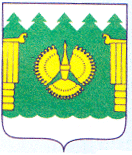 ВВЕДЕНИЕОснованием для разработки схем водоснабжения и водоотведения муниципального образования «Карпогорское» Пинежского района Архангельской области являются: Федеральный закон РФ от 7 декабря 2011 г. № 416-ФЗ «О водоснабжении и водоотведении»;Постановление Правительства РФ от 05.09.2013г. № 782 «О схемах водоснабжения и водоотведения»;Федеральный закон РФ от 03.06.2006 года № 74-ФЗ «Водный кодекс»; Техническое задание на разработку схемы водоснабжения и водоотведения;Генеральный план муниципального образования «Карпогорское» Пинежского муниципального района Архангельской области, утвержденный постановлением министерства строительства и архитектуры Архангельской области "Об утверждении изменений в генеральный план муниципального образования "Карпогорское" Пинежского муниципального района Архангельской области» от 11.12.2020 № 83-п;СНиП 2.04.02-84 «Водоснабжение. Наружные сети и сооружения»;СНиП 2.04.01-85 «Внутренний водопровод и канализация зданий»;и иные документы, в том числе предоставленные ресурсоснабжающей организацией.Схема водоснабжения и водоотведения разработана на период по 2030 год (включительно).Схема включает первоочередные мероприятия по развитию централизованных систем водоснабжения и водоотведения, повышению надежности функционирования этих систем.В условиях недостатка собственных средств на проведение работ по модернизации существующих сетей и сооружений, строительству новых объектов, затраты на реализацию мероприятий схемы планируется финансировать за счет денежных средств областного, местного бюджетов и внебюджетных средств.Кроме того, схема предусматривает повышения качества предоставления коммунальных услуг для населения и создания условий для привлечения средств из внебюджетных источников для модернизации объектов коммунальной инфраструктуры.В настоящем документе применяются следующие термины и определения:  «схема водоснабжения» - совокупность графического (схемы, чертежи, планы подземных коммуникаций на основе топографо-геодезической подосновы, космо- и аэрофотосъемочные материалы) и текстового описания технико-экономического состояния централизованной системы холодного водоснабжения и направления ее развития;«технологическая зона водоснабжения» - часть водопроводной сети, принадлежащей организации, осуществляющей холодное водоснабжение, в пределах которой обеспечиваются нормативные значения напора (давления) воды при подаче ее потребителям в соответствии с расчетным расходом воды; «эксплуатационная зона» - зона эксплуатационной ответственности организации, осуществляющей холодное водоснабжение, определенная по признаку обязанностей (ответственности) организации по эксплуатации централизованных систем водоснабжения;«зона централизованного и нецентрализованного водоснабжения» - территории, на которых водоснабжение осуществляется с использованием централизованных и нецентрализованных систем холодного водоснабжения соответственно;«абонент» - физическое либо юридическое лицо, заключившее или обязанное заключить договор холодного водоснабжения;«водоподготовка» - обработка воды, обеспечивающая ее использование в качестве питьевой или технической воды; «водоснабжение» - водоподготовка, транспортировка и подача питьевой или технической воды абонентам с использованием централизованных или нецентрализованных систем холодного водоснабжения;«водопроводная сеть» - комплекс технологически связанных между собой инженерных сооружений, предназначенных для транспортировки воды, за исключением инженерных сооружений, используемых также в целях теплоснабжения;«гарантирующая организация» - организация, осуществляющая холодное водоснабжение, определенная решением органа местного самоуправления поселения, которая обязана заключить договор холодного водоснабжения с любым обратившимся к ней лицом, чьи объекты подключены (технологически присоединены) к централизованной системе холодного водоснабжения; «качество и безопасность воды (далее - качество воды)» - совокупность показателей, характеризующих физические, химические, бактериологические, органолептические и другие свойства воды, в том числе ее температуру;«коммерческий учет холодной воды (далее также - коммерческий учет)» - определение количества поданной (полученной) за определенный период воды с помощью средств измерений (далее - приборы учета) или расчетным способом;«нецентрализованная система горячего водоснабжения» - сооружения и устройства, в том числе индивидуальные тепловые пункты, с использованием которых приготовление горячей воды осуществляется абонентом самостоятельно;«нецентрализованная система холодного водоснабжения» - сооружения и устройства, технологически не связанные с централизованной системой холодного водоснабжения и предназначенные для общего пользования или пользования ограниченного круга лиц;«объект централизованной системы холодного водоснабжения» - инженерное сооружение, входящее в состав централизованной системы холодного водоснабжения, непосредственно используемое для холодного водоснабжения;«организация, осуществляющая холодное водоснабжение (организация водопроводно-канализационного хозяйства)» - юридическое лицо, осуществляющее эксплуатацию централизованных систем холодного водоснабжения, отдельных объектов таких систем;«орган регулирования тарифов в сфере водоснабжения (далее - орган регулирования тарифов)» - уполномоченный орган исполнительной власти субъекта Российской Федерации в области государственного регулирования тарифов либо в случае передачи соответствующих полномочий законом субъекта Российской Федерации орган местного самоуправления поселения, осуществляющий регулирование тарифов в сфере водоснабжения;«питьевая вода» - вода, за исключением бутилированной питьевой воды, предназначенная для питья, приготовления пищи и других хозяйственно-бытовых нужд населения, а также для производства пищевой продукции; «приготовление горячей воды» - нагрев воды, а также при необходимости очистка, химическая подготовка и другие технологические процессы, осуществляемые с водой; «техническая вода» - вода, подаваемая с использованием централизованной или нецентрализованной системы водоснабжения, не предназначенная для питья, приготовления пищи и других хозяйственно-бытовых нужд населения или для производства пищевой продукции;«техническое обследование централизованных систем холодного водоснабжения» - оценка технических характеристик объектов централизованных систем холодного водоснабжения;«транспортировка воды» - перемещение воды, осуществляемое с использованием водопроводных сетей;«централизованная система холодного водоснабжения» - комплекс технологически связанных между собой инженерных сооружений, предназначенных для водоподготовки, транспортировки и подачи питьевой и (или) технической воды абонентам.ОБЩИЕ СВЕДЕНИЯОбщие сведения о муниципальном образовании «Карпогорское»Муниципальное образование «Карпогорское»  (Карпогорское сельское поселение) — муниципальное образование в составе Пинежского муниципального района Архангельской области. Административный центр — село Карпогоры. Муниципальное образование расположено в центральной части Пинежского района. Граничит на севере с МО «Междуреченское», на юго-востоке с МО «Веркольское»,  с юга и юго-запада с поселениями «Кеврольское» и «Шилегское» по реке Пинега.Площадь МО составляет 748,41 км2.В состав муниципального образования «Карпогорское» входят населенные пункты: деревня Айнова, деревня Ваймуша, село Карпогоры, деревня Марьина, деревня Шардонемь, деревня Шотова, деревня Церкова. Все населенные пункты расположены на правом берегу реки Пинега.По состоянию на 01.01.2019 г. численность населения составляет 6962 человека (с. Карпогоры – 4907 чел., д. Айнова – 96 чел., д. Ваймуша – 788 чел., д. Марьина – 45 чел., д. Церкова – 125 чел., д. Шардонемь – 475 чел.,  д. Шотова – 526 чел.). СХЕМА ВОДОСНАБЖЕНИЯТЕХНИКО–ЭКОНОМИЧЕСКОЕ СОСТОЯНИЕ ЦЕНТРАЛИЗОВАННЫХ СИСТЕМ ВОДОСНАБЖЕНИЯ ПОСЕЛЕНИЯ Описание системы и структуры водоснабжения муниципального образования «Карпогорское» и деление территории поселения на эксплуатационные зоныВодоснабжение как отрасль играет огромную роль в обеспечении жизнедеятельности муниципального образования и требует целенаправленных мероприятий по развитию надежной системы хозяйственно-питьевого водоснабжения. Источниками водоснабжения на территории муниципального образования являются подземные воды карбоновых отложений, сложенные трещиноватыми известняками и доломитами, реже мергелями. Централизованное водоснабжение с. Карпогоры осуществляется от 11 подземных источников водоснабжения (7 действующих артезианских водозаборных скважин, 4 законсервированы), расположенных в границах с. Карпогоры. Вода из артезианских скважин насосами I подъема подается непосредственно в водопроводные сети (от 9 водозаборов (3 законсервированы) с. Карпогоры – 21,135 км, от водозабора на ул. Лесная, д.14 (участок «Рагово») – 2,116 км.Централизованные сети водоснабжения с. Карпогоры на ул. Ленина не имеют разводящих сетей, в их состав входят:- источник водоснабжения - буровая скважина (ул. Ленина, д. 55, стр. 1 (законсервирована)),- водопроводная сеть,- водоразборная колонка.Централизованное водоснабжение д. Ваймуша осуществляется от 3 подземных источников водоснабжения (3 артезианские водозаборные скважины), расположенных в границах д. Ваймуша. Вода из двух артезианских скважин насосами I подъема подается непосредственно в водопроводные сети (от водозабора, расположенного на ул. Гагарина,  д. 47 а  – около 0,238 км; от водозабора, расположенного на ул. Совхозная д. 10 б  – около 1,002 км. От водозабора, расположенного на ул. Молодежная,  д. 6 а  насосом I подъема подается непосредственно в водопроводную сеть. Собственность на сети не определена. Информация о протяженности отсутствует. Централизованное водоснабжение д. Айнова осуществляется от 1 подземного источника водоснабжения (1 артезианская водозаборная скважина), расположенная в границах д. Айнова. Вода из одной артезианской скважины насосами I подъема подается непосредственно в водопроводную сеть (от водозабора, расположенного на ул. Дачная,  д. 10  – 0,094 км).Централизованное водоснабжение д. Шотова осуществляется от 3 подземных источников водоснабжения (3 артезианские водозаборные скважины), расположенные в границах д. Шотова. Вода из двух артезианских скважин насосами I подъема подается непосредственно в водопроводную сеть (от водозабора, расположенного на ул. Боровая, д. 4, стр. 1 – 0,065 км; от водозабора, расположенного на ул. Центральная, д. 23, сооруж. 1 – 0,097 км).Централизованные сети водоснабжения д. Шотова по ул. Черногорская не имеют разводящих сетей, в их состав входят:- источник водоснабжения - буровая скважина (ул. Черногорская,  д. 27. Скважина не эксплуатируется в зимний период времени.),- водопроводная сеть,- водоразборная колонка.Централизованное водоснабжение д. Шардонемь осуществляется от 1 подземного источника водоснабжения (1 артезианская водозаборная скважина), расположенная в границах д. Шардонемь. Вода из одной артезианской скважины насосами I подъема подается непосредственно в водопроводную сеть (от водозабора, расположенного на ул. Центральная,  д. 127а  – 0,407 км).Централизованные сети водоснабжения населенных пунктов МО «Карпогорское» - д. Марьина, д. Церкова не имеют разводящих сетей, в их состав входят:- источник водоснабжения - буровая скважина (д. Марьина, ул. Лесная, д. 6а; д. Церкова, ул. Боровая, д. 6),- водопроводная сеть,- водоразборная колонка.Здания, оборудованные внутренними системами водопровода, подключены к наружным сетям водопровода. Население, проживающее в домах, необорудованных внутренним водопроводом, осуществляет разбор воды из уличных водоразборных колонок. Сооружений очистки воды на территории муниципального образования в настоящее время не имеется, водоподготовка не производится. Эксплуатацию систем централизованного водоснабжения на территории МО «Карпогорское»  с 17.04.2020 г. осуществляет муниципальное унитарное предприятие «Пинежское предприятие жилищно-коммунального хозяйства» муниципального образования «Пинежский муниципальный район» на праве хозяйственного ведения.Следует отметить, что на территории муниципального образования широко распространено децентрализованное водоснабжение от индивидуальных скважин. Информация по децентрализованным источникам водоснабжения отсутствует.Остальные населенные пункты муниципального образования снабжаются водой от скважин (которые не имеют разводящей сети) с установленными на них водоразборными колонками. Население, проживающее в отдаленных районах, пользуется водой из шахтных колодцев. Описание территорий МО «Карпогорское», не охваченных централизованными системами водоснабженияНа данный момент на территории муниципальном образовании «Карпогорское» населенные пункты, не охваченные централизованными системами водоснабжения, отсутствуют.Описание технологических зон водоснабжения, зон централизованного и нецентрализованного водоснабжения (территорий, на которых водоснабжение осуществляется с использованием централизованных и нецентрализованных систем горячего водоснабжения, систем холодного водоснабжения соответственно) и перечень централизованных систем водоснабженияВ настоящее время на территории муниципального образования «Карпогорское» действует 13 систем централизованного водоснабжения:с. Карпогоры, пер. Энергетиков. Один водозабор, состоящий из одной действующей артезианской скважины. Вода из одной артезианской скважины насосами I подъема подается непосредственно в водопроводную сеть (от водозабора, расположенного на пер. Энергетиков,  д. 9, сооруж. 1  – 0,216 км).с. Карпогоры, ул. Лесная. Один водозабор, состоящий из одной действующей артезианской скважины. Вода из одной артезианской скважины насосами I подъема подается непосредственно в водопроводную сеть (от водозабора, расположенного на ул. Лесная,  д. 14, сооруж. 1  – 2,116 км).с. Карпогоры. Восемь водозабор, состоящий из пяти действующих артезианских скважин (3 законсервированы). Вода из пяти артезианских скважины насосами I подъема подается непосредственно в водопроводную сеть, протяженностью 20,919 км.с. Карпогоры, ул. Ленина. Централизованные сети водоснабжения не имеют разводящих сетей, в их состав входят: источник водоснабжения – буровая скважина (ул. Ленина, д. 55, стр. 1 (законсервирована)),  водопроводная сеть и водоразборная колонка.д. Ваймуша, ул. Гагарина. Один  водозабор, состоящий из 1 действующей артезианской скважины. Вода из артезианской скважины, расположенной по адресу: ул. Гагарина, д. 47 а, сооруж. 1 насосом I подъема подается непосредственно в водопроводную сеть,  протяженностью 0,238 км. д. Ваймуша, ул. Совхозная. Один  водозабор, состоящий из 1 действующей артезианской скважины. Вода из артезианской скважины, расположенной по адресу: ул. Совхозная, д.10 б насосом I подъема подается в водопроводную сеть,  протяженностью около 1,002 км.д. Ваймуша, ул. Молодежная. От водозабора, расположенного на ул. Молодежная, д. 6а насосом I подъема подается непосредственно в водопроводную сеть. Собственность на сети не определена. Информация о протяженности отсутствует.д. Айнова, ул. Дачная. Один водозабор, состоящий из одной действующей артезианской скважины. Вода из одной артезианской скважины, расположенной по адресу: ул. Дачная, д.10  насосами I подъема подается непосредственно в водопроводную сеть, протяженностью 0,094 км).д. Шотова, ул. Боровая. Один  водозабор, состоящий из 1 действующей артезианской скважины. Вода из одной артезианской скважины, расположенной по адресу: ул. Боровая, д. 4, стр.1 насосами I подъема подается непосредственно в водопроводную сеть, протяженностью 0,065 км).д. Шотова, ул. Центральная. Один  водозабор, состоящий из 1 действующей артезианской скважины. Вода из одной артезианской скважины, расположенной по адресу: ул. Центральная, д. 23, сооруж. 1 насосами I подъема подается непосредственно в водопроводную сеть, протяженностью 0,097 км).д. Шотова, ул. Черногорская. Централизованные сети водоснабжения не имеют разводящих сетей, в их состав входят: источник водоснабжения – буровая скважина (ул. Черногорская, д. 27),  водопроводная сеть и водоразборная колонка.д. Шардонемь, ул. Центральная. Один  водозабор, состоящий из 1 действующей артезианской скважины. Вода из одной артезианской скважины, расположенной по адресу: ул. Центральная, д. 127а насосами I подъема подается непосредственно в водопроводную сеть, протяженностью 0,407 км).д. Марьина, ул. Лесная. Централизованные сети водоснабжения не имеют разводящих сетей, в их состав входят: источник водоснабжения – буровая скважина (ул. Лесная, д. 6а),  водопроводная сеть и водоразборная колонка. Скважина не эксплуатируется в зимний период времени.д. Церкова, ул. Боровая. Централизованные сети водоснабжения не имеют разводящих сетей, в их состав входят: источник водоснабжения – буровая скважина (ул. Боровая, д. 6),  водопроводная сеть и водоразборная колонка.Описание результатов технического обследования централизованных систем водоснабженияОписание состояния существующих источников водоснабжения и водозаборных сооруженийГрунтовые воды залегают на глубине от 0,2 до 1,2 м, в долинах рек от 0,3 до 3,0 м, на склонах холмов и в районе плато от 5 до 30 м.С общих гидрогеологических позиций территория расположена в зоне активного водообмена Северо-Двинского артезианского бассейна. Водовмещающими породами являются:а) в четвертичных отложениях – пески, супеси, гравий, галечники, содержащие поровые и порово-пластовые воды;б) в пермских отложениях – трещиноватые алевролиты, песчаники, мергели, трещиноватые и кавернозные известняки, доломиты, гипсы и ангидриты. Они содержат трещинные, трещинно-пластовые, трещинно-карстовые и жильные карстовые воды.Водовмещающие породы обладают преимущественно слабыми фильтрационными свойствами и водообильностью, за исключением песков крупных и средней крупности, гравия и галечников аллювиальных отложений, а также закарстованных карбонатных и сульфатных пород перми. Водоупорными породами являются суглинки и глины четвертичных отложений, имеющие локальное распространение. В связи с отсутствием выдержанного регионального водоупора все водоносные горизонты и комплексы четвертичных и дочетвертичных отложений гидравлически связаны между собой. Воды четвертичных отложений пресные, преимущественно гидрокарбонатные кальциево-магниевые. В гипсах и ангидритах сакмарских и уфимских отложений перми содержатся слабосолоноватые сульфатные кальциевые воды.Питание водоносных горизонтов и комплексов осуществляется в основном за счёт инфильтрации атмосферных осадков и вод поверхностных водоемов, частично за счёт перетекания вод из вышележащих водоносных горизонтов. На территории разведано (1992 г.) Карпогорское месторождение питьевых подземных вод (1985 г.) для обеспечения перспективной водопотребности районного центра – села Карпогоры. Месторождение расположено на правом берегу р. Пинеги в 2-х км к СЗ от села Карпогоры. Эксплуатационные запасы подземных вод составляют 3,42 тыс. м3/сут. Карпогорское месторождение не подготовлено для промышленного освоения, необходимо его доизучение. Месторождение не эксплуатируется.Характеристики артезианских скважин, представлены в таблице 2.1. Характеристики насосного оборудования представлены в таблице 2.2. Таблица 2.1Таблица 2.2Описание существующих сооружений очистки и подготовки воды, включая оценку соответствия применяемой технологической схемы водоподготовки требованиям обеспечения нормативов качества водыСогласно предоставленным протоколам лабораторных исследований питьевой воды централизованного водоснабжения, отобранной из восьми артезианских скважин, качество воды соответствует требованиям СанПиН 2.1.4.1074-01 «Питьевая вода. Гигиенические требования к качеству воды централизованных систем питьевого водоснабжения. Контроль качества».Описание состояния и функционирования существующих насосных централизованных станций, в том числе оценку энергоэффективности подачи воды, которая оценивается как соотношение удельного расхода электрической энергии, необходимой для подачи установленного объема воды, и установленного уровня напора (давления)На территории муниципального образования «Карпогорское» водоснабжение осуществляется подземной водой из артезианских скважин и колодцев. Характеристика насосного оборудования водозаборных узлов представлена в таблице 2.2. С целью сокращения потребления электроэнергии, снижения пусковых токов, предотвращения гидравлических ударов и избыточного давления в магистралях, увеличения срока службы двигателей и трубопроводов в насосных станциях I подъема установлены системы частотного регулирования электроприводов насосных агрегатов, предназначенные для управления режимами работы насосов, выбора рационального режима работы насосной станции. Описание состояния и функционирования водопроводных сетей систем водоснабжения, включая оценку величины износа сетей и определение возможности обеспечения качества воды в процессе транспортировки по этим сетямОбщая протяженность водопроводных распределительных сетей на территории МО «Карпогорское»  составляет 25,154 км. По состоянию на 01.01.2020 г. 60% трубопроводов требует замены (15,09 км). 80% распределительной системы было создано около 55 лет назад и с тех пор не подвергалась какой-либо значительной реконструкции, чем и объясняется высокий уровень утечек.В соответствии с Приказом Министерства строительства и жилищно-коммунального хозяйства Российской Федерации (Минстрой России) от 5 августа 2014 г. N 437/пр оценка технического состояния водопроводных сетей характеризуется долей ветхих, подлежащих замене сетей и определяется по формуле:где  – протяженность сетей, находящихся в эксплуатации; – протяженность ветхих сетей, находящихся в эксплуатации.Распределительная сеть оснащена водяными колодцами, в которых расположена распределительная и запорная арматура. Колодцы выполнены из кирпича и цемента. Колодцы построены около 55 лет назад и требуют капитального ремонта.В с. Карпогоры и д. Ваймуша для жителей домов, не подключенных к системе централизованного водоснабжения, установлены водоразборные колонки, расположенные на открытых пространствах и с учетом климатических условий требующие обогрева. Для обогрева водоразборных колонок используются ленты ЭНГЛ, которые также применяются и на водонапорных башнях. Перечень водоразборных колонок, эксплуатируемых муниципальным унитарным предприятием «Пинежское предприятие жилищно-коммунального хозяйства» муниципального образования «Пинежский муниципальный район» с разбивкой по населенным пунктам представлен в таблице 2.3.Таблица 2.3Функционирование и эксплуатация водопроводных сетей систем централизованного водоснабжения осуществляется на основании «Правил технической эксплуатации систем и сооружений коммунального водоснабжения и канализации», утвержденных приказом Госстроя РФ №168 от 30.12.1999г. Для обеспечения качества воды в процессе ее транспортировки производится постоянной мониторинг на соответствие требованиям СанПиН 2.1.4.1074-01 «Питьевая вода. Гигиенические требования к качеству воды централизованных систем питьевого водоснабжения. Контроль качества».Технические характеристики существующей водопроводной сети приведены в таблице 2.4.Таблица 2.4Описание существующих технических и технологических проблем, возникающих при водоснабжении МО «Карпогорское», анализ исполнения предписаний органов, осуществляющих государственный надзор, муниципальный контроль, об устранении нарушений, влияющих на качество и безопасность водыОсновные проблемы в водоснабжении поселения: Отсутствие (либо ремонт) ограждений зоны санитарной охраны первого пояса:с. Карпогорыартезианские скважины: пер. Энергетиков д. 9, сооружение № 1; ул. Лесная, д. 14, соор. 1; ул. Ленина, д. 55, стр.  1; ул. Победы, д. 26; ул.  Ф. Абрамова, д.55; ул. Ленина, д. 120б; ул. Авиаторов, д.17а,  стр. 1; ул. Победы, д. 4,  сооружение 1.Д. Ваймушаартезианские скважины: ул. Гагарина, д.47а, сооружение 1; ул. Молодежная, д.6а; ул. Совхозная д. 10б.д. Айноваартезианская скважина: ул. Дачная, д. 10.Д. Марьинаартезианская скважина: ул. Лесная, д. 6а.д. Церковаартезианская скважина: ул. Боровая, д.6,д. Шотоваартезианские скважины: ул. Центральная, д.23, сооружение 1, ул. Боровая д.4, стр. 1, ул. Черногорская, д.27.д. Шардонемьартезианская скважина: ул. Центральная, д.127 а.объекты систем водоснабжения, находящиеся в аварийном состоянии:с. Карпогорыводонапорные башни: пер. Энергетиков д. 9, соор. 1; ул. Северная, д. 2, стр. 2; ул. Ленина, д. 55; ул. Победы, д.26; ул.  Ф. Абрамова, д.55; ул. Победы, д. 4;водонасосные станции:  ул. Ленина, д. 120б, соор. 1; ул. Авиаторов, д.17а.д. Ваймушаводонапорные башни: ул. Гагарина, д.47а; ул. Молодежная, д.6а; ул. Совхозная д. 10б.д. Айноваводонапорная башня: ул. Дачная, д. 10,д. Марьинаводонапорная башня: ул. Лесная, д. 6а.д. Церковаводонасосная станция: ул. Боровая, д.6,д. Шотоваводонапорные башни: ул. Центральная, д.23,  сооружение № 1, ул. Боровая д.4, стр. 1, ул. Черногорская, д.27.д. Шардонемьводонапорная башня: ул. Центральная, д.127 а.отсутствие резервных источников электропитания артезианских скважин:с. Карпогоры:пер. Энергетиков д. 9, сооружение № 1; ул. Лесная, д. 14, сооружение 1; ул. Ленина, д. 55; ул. Победы, д. 26; ул.  Ф. Абрамова, д.55; ул. Ленина, д. 120б; ул. Авиаторов, д.17а, строение 1; ул. Победы, д. 4,  соор. № 1.Д. Ваймуша:ул. Гагарина, д.47а, сооружение 1; ул. Молодежная, д.6а;д. Айнова:ул. Дачная, д. 10,д. Марьинаул. Лесная, д. 6а.д. Церковаул. Боровая, д.6,д. Шотоваул. Боровая д.4, стр. 1, ул. Центральная, д.23, сооружение 1, ул. Черногорская, д.27;д. Шардонемьул. Центральная, д.127 а.старение сетей водоснабжения и запорной арматуры, что обусловливает рост аварий и как следствие — утечки и загрязнение водопроводной воды. Предписания органов, осуществляющих государственный надзор, муниципальный контроль, об устранении нарушений, влияющих на качество и безопасность воды, в настоящее время отсутствуют.Описание централизованной системы горячего водоснабжения с использованием закрытых систем горячего водоснабжения, отражающее технологические особенности указанной системыНа территории муниципального образования централизованное горячее водоснабжение с использованием закрытых систем горячего водоснабжения не осуществляется. Население обеспечивается горячей водой посредством установки индивидуальных нагревателей: колонок, бойлеров и т.д. Существующие технические и технологические решения по предотвращению замерзания воды применительно к территории распространения вечномерзлых грунтовТерритория муниципального образования «Карпогорское» не относится к районам распространения вечномерзлых грунтов, в связи с чем отсутствуют технические и технологические решения по предотвращению замерзания воды. Перечень лиц, владеющих объектами централизованной системы водоснабженияПеречень лиц, владеющих объектами централизованной системы водоснабжения, приведен в таблице 2.5.Таблица 2.5 НАПРАВЛЕНИЯ РАЗВИТИЯ ЦЕНТРАЛИЗОВАННЫХ СИСТЕМ ВОДОСНАБЖЕНИЯ Основные направления, принципы, задачи и плановые значения показателей развития централизованных систем водоснабжения Раздел «Водоснабжение» схемы водоснабжения и водоотведения муниципального образования «Карпогорское» на период по 2030 год (включительно) разработан в целях реализации государственной политики в сфере водоснабжения, направленной на обеспечение охраны здоровья населения и улучшения качества жизни населения путем обеспечения бесперебойной подачи гарантированно безопасной питьевой воды потребителям с учетом развития и преобразования территорий поселения. Принципами развития централизованной системы водоснабжения муниципального образования являются:-	постоянное улучшение качества предоставления услуг водоснабжения потребителям (абонентам); -	удовлетворение потребности в обеспечении услугой водоснабжения новых объектов строительства; -	постоянное совершенствование схемы водоснабжения на основе последовательного планирования развития системы водоснабжения, реализации плановых мероприятий, проверки результатов реализации и своевременной корректировки технических решений и мероприятий. Основные задачи развития системы водоснабжения: - обновление основного оборудования объектов водопроводного хозяйства, поддержание на уровне нормативного износа и снижения степени износа основных производственных фондов комплекса с целью обеспечения качества воды, поставляемой потребителям, повышения надежности водоснабжения и снижения аварийности;соблюдение технологических, экологических и санитарно-эпидемиологических требований при заборе, подготовке и подаче питьевой воды потребителям;внедрение мероприятий по энергосбережению и повышению энергетической эффективности систем водоснабжения, включая приборный учет количества воды, забираемый из источника питьевого водоснабжения, количества подаваемой и расходуемой воды.Плановые показатели  развития систем централизованного водоснабжения на 2021 год представлены в таблице 2.6.Таблица 2.6 Различные сценарии развития централизованных систем водоснабжения в зависимости от сценариев развития муниципального образования Исходя из существующего состояния систем водоснабжения и перспектив развития территорий поселения направления развития централизованных систем водоснабжения включают: с. Карпогоры:строительство станции II подъема и РЧВ, в том числе разработка рабочего проекта;подключение новой застройки к существующей системе централизованного водоснабжения;тампонаж существующих скважин в с. Карпогоры;реконструкция существующей водопроводной сети;реконструкция ограждений зон санитарной охраны первого пояса, включая  разработку рабочих проектов;строительство ограждения зоны санитарной охраны первого пояса, включая  разработку рабочего проекта;обеспечение артезианских скважин резервными источниками электропитания;реконструкция водоразборных колонок (установка автоматизированных водоразборных колонок).Д. Ваймуша:реконструкция ограждений зоны санитарной охраны первого пояса, включая  разработку рабочих проектов;обеспечение артезианских скважин резервными источниками электропитания;реконструкция водоразборных колонок (установка автоматизированных водоразборных колонок);реконструкция существующей водопроводной сети.д. Айнова:реконструкция водонапорной башни;строительство ограждения зоны санитарной охраны первого пояса , включая  разработку рабочего проекта в д. Айнова;обеспечение артезианской скважины резервным источникам электропитания;д. Марьина:реконструкция водонапорной башни;строительство ограждения зоны санитарной охраны первого пояса, включая  разработку рабочего проекта в д. Марьина;обеспечение артезианской скважины резервным источникам электропитания;д. Церкова:реконструкция водозаборной скважины (установка насосной станции с гидроаккумулятором) в д. Церкова;строительство ограждения зоны санитарной охраны первого пояса , включая  разработку рабочего проекта в д. Церкова;обеспечение артезианской скважины резервным источникам электропитания;д. Шотова:реконструкция водонапорной башни (замена на насосную станцию с гидроаккумулятором) в д. Шотова;строительство ограждений зоны санитарной охраны первого пояса , включая  разработку рабочих проектов в д. Шотова;обеспечение артезианских скважин резервными источниками электропитания;д. Шардонемь:реконструкция водонапорной башни (замена на насосную станцию с гидроаккумулятором) в д. Шардонемь;строительство ограждения зоны санитарной охраны первого пояса , включая  разработку рабочего проекта в д. Шардонемь;обеспечение артезианской скважины резервным источникам электропитания;В результате реализации мероприятий предполагается:- повышение качества предоставляемых жилищно-коммунальных услуг, рост обеспеченности населения питьевой водой, соответствующей установленным нормативным требованиям, снижение количества аварийных ремонтов водопроводных сетей и оборудования за счет обновления и улучшения надежности работы инженерных сетей жилищно-коммунального хозяйства;- снижение нерациональных затрат предприятий отрасли ЖКХ при предоставлении жилищно-коммунальных услуг;- создание экономических условий по стимулированию предприятий ЖКХ к эффективному и рациональному хозяйствованию, совершенствованию тарифной политики, а также максимальное использование собственных ресурсов и возможностей для качественного, устойчивого, экономически выгодного и социально приемлемого обслуживания потребителей.БАЛАНС ВОДОСНАБЖЕНИЯ И ПОТРЕБЛЕНИЯ ГОРЯЧЕЙ, ПИТЬЕВОЙ, ТЕХНОЛОГИЧЕСКОЙ ВОДЫ Общий баланс подачи и реализации воды, включая оценку 
и анализ структурных составляющих потерь горячей,  питьевой,  технологической воды при ее производстве и транспортировкеВ 2022 году планируется прирост площади строительных фондов МО «Карпогорское»:- строительство универсального игрового зала из металлических конструкций в с. Карпогоры, бульвар Воскресенский (планируемое потребление воды в год 8 тыс. м3);- строительство средней общеобразовательной школы в с. Карпогоры, ул. Победы (планируемое потребление воды в год 6,5 тыс. м3).Централизованное горячее водоснабжение на территории МО «Карпогорское» отсутствует. Учет технологической воды не ведется.Общий водный баланс подачи и реализации воды на территории поселения представлен в таблице 2.7.Таблица 2.7 Территориальный водный баланс подачи горячей,  питьевой,  технологической воды по зонам действия водопроводных сооружений (годовой и в сутки максимального водопотребления)Информация о структуре баланса подачи воды по территориальным зонам не предоставлена. Структурный баланс реализации горячей,  питьевой,  технологической воды по группам абонентов с разбивкой на хозяйственно-питьевые нужды населения, производственные нужды юридических лиц и другие нужды поселенияЦентрализованное горячее водоснабжение на территории МО «Карпогорское» отсутствует. Учет технологической воды не ведется.Структура водного баланса реализации воды по группам потребителей представлена в таблице 2.8. Таблица 2.8 Сведения о фактическом потреблении населением горячей,  питьевой,  технологической воды исходя из статистических и расчетных данных и сведений о действующих нормативах потребления коммунальных услугВ настоящее время на территории муниципального образования «Карпогорское» действуют нормативы потребления коммунальных услуг по холодному и горячему водоснабжению и водоотведению в жилых помещениях в многоквартирных домах, жилых домах и на общедомовые нужды в многоквартирных домах, расположенных на территории муниципального образования «Пинежский муниципальный район», утвержденные постановлением Правительства Архангельской области Министерством топливно-энергетического комплекса и жилищно-коммунального хозяйства Архангельской области от 24.09.2018 № 59-пн «О внесении изменений в постановление министерства энергетики и связи Архангельской области от 30 августа 2012 года № 56-пн».Централизованное горячее водоснабжение на территории МО «Карпогорское» отсутствует. Учет технологической воды не ведется.Расчет удельного потребления воды населением, представлен в таблице 2.9.Таблица 2.9Величины удельного водопотребления находятся в пределах существующих норм.  Описание существующей системы коммерческого учета горячей,  питьевой,  технологической воды и планов по установке приборов учетаВ соответствии с Федеральным законом Российской Федерации от 23 ноября 2009 года № 261-ФЗ «Об энергосбережении и о повышении энергетической эффективности и о внесении изменений в отдельные законодательные акты Российской Федерации» в Архангельской области разработана долгосрочная целевая программа «Энергосбережение и повышение энергетической эффективности на территории Архангельской области на 2010-2020 годы». Программа утверждена постановлением правительства Архангельской области от 27.08.2010 №210-пп.Централизованное горячее водоснабжение на территории МО «Карпогорское» отсутствует. Учет технологической воды не ведется.Сведения о наличии (или отсутствии) приборов учета воды на скважинах указаны в таблице 2.1. По состоянию на 01 июля 2020 г. количество приборов учета составляет:население – 993 ед.бюджетофинансируемые потребители – 12 ед. прочие потребители – 15 ед. Анализ резервов и дефицитов производственных мощностей системы водоснабжения поселенияЗапас производственной мощности водозаборных сооружений представлен в таблице 2.10.Таблица 2.10 Прогнозный баланс потребления горячей,  питьевой,  технологической воды на срок не менее 10 лет с учетом сценария развития МО «Карпогорское» на основании расхода воды в соответствии со СниП 2.04.02-84 и СниП 2.04.01-85, а также исходя из текущего объема потребления воды населением и его динамики с учетом перспективы развития и изменения состава и структуры застройкиПрогнозный баланс потребления воды выполнен исходя из перспективной численности населения в соответствии с генеральным планом муниципального образования «Карпогорское» Пинежского муниципального района Архангельской области, утвержденный постановлением министерства строительства и архитектуры Архангельской области "Об утверждении изменений в генеральный план муниципального образования "Карпогорское" Пинежского муниципального района Архангельской области» от 11.12.2020 № 83-п.Удельные среднесуточные (за год) нормы водопотребления принимаются в соответствии с СП 31.13330.2012. Удельное водопотребление включает расходы воды на хозяйственно питьевые нужды в жилых и общественных зданиях.При расчете общего водопотребления для населенных пунктов, в связи с отсутствием данных и стадией проектирования, согласно примечанию 3, таблицы 1, СП 31.13330.2012 – количество воды на неучтенные расходы принято дополнительно, в процентном отношении от суммарного расхода воды на хозяйственно-питьевые нужды населенных пунктов в размере 15%. В связи с отсутствием данных о площадях по видам благоустройства, учтено примечание 1 таблицы 3 СП 31.13330.2012 – удельное среднесуточное за поливочный сезон потребление воды на поливку в расчете на одного жителя принято 70 л/сут, с учетом климатических условий, мощности источника водоснабжения, степени благоустройства населенных пунктов. Количество поливок принято 1 раз в сутки. Продолжительность поливного периода принята в размене 90 дней.Расчетный (средний за год) суточный расход воды на хозяйственно-питьевые нужды определен в соответствии с п. 3.2. СП 31.13330.2012. Водопотребление определено по укрупненным показателям и должно уточняться на последующих стадиях проектирования. Централизованное горячее водоснабжение на территории МО «Карпогорское» отсутствует. Учет технологической воды не ведется.Прогнозный баланс водопотребления с учетом сценария развития Карпогорского сельского поселения представлен в таблице 2.11.Таблица 2.11 Описание централизованной системы горячего водоснабжения с использованием закрытых систем горячего водоснабжения, отражающее технологические особенности указанной системы.На территории муниципального образования централизованное горячее водоснабжение с использованием закрытых систем горячего водоснабжения не осуществляется.  Сведения о фактическом и ожидаемом потреблении воды (годовое, среднесуточное, максимальное суточное)Сведения о фактическом и ожидаемом потреблении воды представлены в таблице 2.12.2.3.10. Описание территориальной структуры потребления горячей, питьевой, технической водыТерриториальная структура потребления воды представлена в таблице 2.12 (среднесуточный (за 2020 г.) объем потребляемой воды, м3/сут) и 2.3 (среднесуточный (за 2030 г.) объем потребляемой воды, м3/сут).Таблица 2.122.3.11. Прогноз распределения расходов воды на водоснабжение по типам абонентов исходя из фактических расходов воды с учетом данных о перспективном потреблении воды абонентамиПрогноз распределения расходов воды на водоснабжение по типам абонентов представлен в таблице 2.11. 2.3.12. Сведения о фактических и планируемых потерях воды при ее транспортировке (годовые, среднесуточные значения)Сведения о фактических потерях воды при ее транспортировке по системам водоснабжения отсутствуют. Планируемые потери воды при ее транспортировке приняты в размене 72,4% (2020 г.) и 20% (2030 г.) от общего объема воды, поданной в сеть. Сведения о планируемых потерях воды при ее транспортировке по системам водоснабжения представлены в таблице 2.13.Таблица 2.13Перспективные балансы водоснабжения и водоотведения (общий – баланс подачи и реализации воды, территориальный – баланс подачи воды по технологическим зонам водоснабжения, структурный – баланс реализации воды по группам абонентов)Общий баланс подачи и реализации воды (в т.ч. баланс подачи воды по технологическим зонам водоснабжения) представлен в таблице 2.14. Структурный баланс реализации воды по группам абонентов представлен в таблице 2.11.Таблица 2.14 Расчет требуемой мощности водозаборных и очистных сооружений исходя из данных о перспективном потреблении воды и величины потерь воды при ее транспортировке с указанием требуемых объемов подачи и потребления воды, дефицита (резерва) мощностей по технологическим зонам с разбивкой по годамСогласно п 7.7 СП 31.13330.2012 Водозаборные сооружения, водоводы, станции водоподготовки должны, как правило, рассчитываться на средний часовой расход в сутки максимального водопотребления.Расчет требуемой мощности водозаборных сооружений представлен в таблице 2.15. Из которой следует, что мощности существующих источников водоснабжения в д. Ваймуша, д. Айнова, д. Марьина, д. Церкова д. Шотова достаточно для покрытия перспективных нагрузок на период до 2030 года (включительно). Водоснабжение в д. Шардонемь предполагается из децентрализованных источников водоснабжения – индивидуальных скважин и шахтных колодцев.Таблица 2.15 Наименование организации, наделенной статусом гарантирующей организацииВ соответствии со статьей 8 Федерального закона от 07.12.2011 № 416-ФЗ «О водоснабжении и водоотведении» Правительство Российской Федерации сформировало новые Правила организации водоснабжения, предписывающие организацию единой гарантирующей организации. Организация, осуществляющая водоснабжение и эксплуатирующая водопроводные сети, наделяется статусом гарантирующей организации, если к водопроводным сетям этой организации присоединено наибольшее количество абонентов из всех организаций, осуществляющих водоснабжение. Органы местного самоуправления поселений, городских округов для каждой централизованной системы водоснабжения определяют гарантирующую организацию и устанавливают зоны ее деятельности. Наименования организаций, которые органом местного самоуправления в соответствии с п.3 ст. 12 Федерального закона № 416-ФЗ рекомендуется наделить статусом гарантирующей организации, представлены в таблице 2.16.Таблица 2.16ПРЕДЛОЖЕНИЯ ПО СТРОИТЕЛЬСТВУ, РЕКОНСТРУКЦИИ И МОДЕРНИЗАЦИИ ОБЪЕКТОВ СИСТЕМ ВОДОСНАБЖЕНИЯРаздел формируется с учетом планов мероприятий по приведению качества питьевой воды в соответствие с установленными требованиями, решений органов местного самоуправления о прекращении горячего водоснабжения с использованием открытых систем теплоснабжения (горячего водоснабжения) и о переводе абонентов, объекты которых подключены (технологически присоединены) к таким системам, на иные системы горячего водоснабжения (при наличии такого решения). Перечень основных мероприятий по реализации схем водоснабжения с разбивкой по годамПеречень основных мероприятий по реализации схем водоснабжения с разбивкой по годам представлен в таблице 2.17.Таблица 2.17 Технические обоснования основных мероприятий по реализации схем водоснабжения, в том числе гидрогеологические характеристики потенциальных источников водоснабжения, санитарные характеристики источников водоснабжения, а также возможное изменение указанных характеристик в результате реализации мероприятий, предусмотренных схемами водоснабжения и водоотведения.Технические обоснования основных мероприятий по реализации схем водоснабжения представлены в таблице 2.18.Таблица 2.18 Сведения о вновь строящихся, реконструируемых и предлагаемых к выводу из эксплуатации объектах систем водоснабженияСведения о вновь строящихся и реконструируемых объектах систем централизованного водоснабжения представлены в таблице 2.17. Сведения о развитии систем диспетчеризации, телемеханизации и систем управления режимами водоснабжения на объектах организаций осуществляющих водоснабжениеПри создании систем управления комплексами водоснабжения предусматриваются замена водоподъемных агрегатов, установка систем частотного регулирования электроприводов насосных агрегатов и создание контрольно-измерительных систем с внедрением автоматизированного управления станциями на основании мониторинга напоров в сети. Сведения об оснащенности зданий, строений, сооружений приборами учета воды и их применении при осуществлении расчетов за потребленную водуСведения об оснащенности зданий, строений, сооружений приборами учета воды не предоставлены. Описание вариантов маршрутов прохождения трубопроводов (трасс) по территории муниципального образования и их обоснованиеСхема сетей водоснабжения МО «Карпогорское» в электронном варианте прилагается. Месторасположение существующих объектов систем водоснабжения на карте нанесены условно, размещение планируемых объектов (трубопроводов) будет уточняться и детально прорабатываться на следующих стадиях проектирования. Рекомендации о месте размещения насосных станций, резервуаров, водонапорных башенСхема водоснабжения МО «Карпогорское» в электронном варианте прилагается. Месторасположение существующих объектов систем водоснабжения на карте нанесены условно, размещение планируемых объектов (насосных станций, резервуаров, водонапорных башен) будет уточняться и детально прорабатываться на следующих стадиях проектирования. Границы планируемых зон размещения объектов централизованных систем горячего водоснабжения, холодного водоснабженияСхема водоснабжения МО «Карпогорское» в электронном варианте прилагается. Месторасположение существующих объектов систем водоснабжения на карте нанесены условно, размещение планируемых объектов будет уточняться и детально прорабатываться на следующих стадиях проектирования.На территории МО «Каропогорское» централизованное горячее водоснабжения отсутствует. Карты (схемы) существующего и планируемого размещения объектов централизованных систем горячего, холодного водоснабженияСхема расположения объектов систем водоснабжения МО «Карпогорское» в электронном варианте прилагается. Месторасположение существующих объектов систем водоснабжения на карте нанесены условно, размещение планируемых объектов будет уточняться и детально прорабатываться на следующих стадиях проектирования.ЭКОЛОГИЧЕСКИЕ АСПЕКТЫ МЕРОПРИЯТИЙ ПО СТРОИТЕЛЬСТВУ, РЕКОНСТРУКЦИИ И МОДЕРНИЗАЦИИ ОБЪЕКТОВ ЦЕНТРАЛИЗОВАННЫХ СИСТЕМ ВОДОСНАБЖЕНИЯ На водный бассейн предлагаемых к строительству и реконструкции объектов централизованных систем водоснабжения при сбросе (утилизации) промывных водВ связи с отсутствием на территории муниципального образования сооружений очистки воды, промывные воды не образуются. На окружающую среду при реализации мероприятий по снабжению и хранению химических реагентов, используемых в водоподготовке (хлор и др.)Сооружений очистки воды на территории муниципального образования в настоящее время не имеется, водоподготовка не производится.ОЦЕНКА ОБЪЕМОВ КАПИТАЛЬНЫХ ВЛОЖЕНИЙ В СТРОИТЕЛЬСТВО, РЕКОНСТРУКЦИЮ И МОДЕРНИЗАЦИЮ ОБЪЕКТОВ ЦЕНТРАЛИЗОВАННЫХ СИСТЕМ ВОДОСНАБЖЕНИЯОценка объемов капитальных вложений в строительство, реконструкцию и модернизацию объектов централизованных систем водоснабжения представлена в таблице 2.19.Таблица 2.19Примечание: объем инвестиций необходимо уточнять по факту принятия решения о строительстве или реконструкции каждого объекта в индивидуальном порядке, кроме того объем средств будет уточняться после доведения лимитов бюджетных обязательств из бюджетов всех уровней на очередной финансовый год и плановый период. ПЛАНОВЫЕ ЗНАЧЕНИЯ ПОКАЗАТЕЛЕЙ РАЗВИТИЯ ЦЕНТРАЛИЗОВАННЫХ СИСТЕМ ВОДОСНАБЖЕНИЯДинамика плановых  показателей развития централизованной системы представлена в таблице 2.20.Таблица 2.20ПЕРЕЧЕНЬ ВЫЯВЛЕННЫХ БЕСХОЗЯЙНЫХ ОБЪЕКТОВ ЦЕНТРАЛИЗОВАННЫХ СИСТЕМ ВОДОСНАБЖЕНИЯБесхозяйных объектов централизованных систем водоснабжения на территории муниципального образования «Карпогорское» не выявлено.СХЕМА ВОДООТВЕДЕНИЯСУЩЕСТВУЮЩЕЕ ПОЛОЖЕНИЕ В СФЕРЕ ВОДООТВЕДЕНИЯ МУНИЦИПАЛЬНОГО ОБРАЗОВАНИЯ «КАРПОГОРСКОЕ» Описание структуры системы сбора, очистки и отведения сточных вод на территории МО «Карпогорское» и деление территории поселения на эксплуатационные зоныНа территории муниципального образования «Карпогорское» система централизованного водоотведения представлена только в части с. Карпогоры (охватывает 9,5% жителей села). Система водоотведения осуществляет сбор, транспортировку, очистку, обеззараживание сточных вод, поступающих от жилых и общественных зданий села, включает в себя:Система водоотведения (с. Карпогоры):- очистные сооружения; - канализационный коллектор;- канализационная насосная станция и напорный коллектор;- самотечные канализационные сети – 5,047 км;Наружная канализационная сеть:- септик;- канализационная сеть – 0,190 км.В муниципальном образовании «Карпогорское» можно выделить 1 эксплуатационную зону:- зона обслуживания Пинежское МП ЖКХ.На территориях сельского поселения, неохваченных системами централизованного водоотведения используются компактные установки полной биологической очистки, выгреба и сливные емкости, реконструированные и выполненные из водонепроницаемых материалов с гидроизоляцией. Описание результатов технического обследования централизованной системы водоотведения, включая описание существующих канализационных очистных сооружений, в том числе оценку соответствия применяемой технологической схемы очистки сточных вод требованиям обеспечения нормативов качества очистки сточных вод, определение существующего дефицита (резерва) мощностей сооружений и описание локальных очистных сооружений, создаваемых абонентамиОбщая информация по очистным сооружениям канализации, расположенным на территории муниципального образования представлена в таблице 3.1.Таблица 3.1Сведения о производительности очистных сооружений канализации МО «Карпогорское» представлены в таблице 3.2.Таблица 3.2Сведения о составе КОС представлены в таблице 3.3.Таблица 3.3При вводе в эксплуатацию сооружений КОС (1976 г.) не был построен, предусматриваемый проектом отстойник I ступени. Канализационные очистные сооружения с. Карпогоры требуют капитального ремонта и модернизации. Качество поступающих на очистку и очищенных сточных вод проверяется лабораторией. Результаты КХА проб сточных вод, отобранных в 2019 году представлены в таблице 3.4.Таблица 3.4На территориях сельского поселения, неохваченных системами централизованного водоотведения используются компактные установки полной биологической очистки, выгреба и сливные емкости. Описание технологических зон водоотведения, зон централизованного и нецентрализованного водоотведения (территорий, на которых водоотведение осуществляется с использованием централизованных и нецентрализованных систем водоотведения) и перечень централизованных систем водоотведенияСистема централизованного водоотведения муниципального образования «Карпогорское» представлена одной технологической зоной:зона действия системы централизованного водоотведения с. Карпогоры.Часть сточных вод отводится самотеком непосредственно на очистные сооружения с. Карпогоры, остальные стоки самотеком поступают в приемный резервуар КНС, и далее по напорному коллектору подаются на очистку.На территориях муниципального образования, не охваченных системами централизованного водоотведения, используются компактные установки полной биологической очистки, выгреба и сливные емкости. Описание технической возможности утилизации осадков сточных вод на очистных сооружениях существующей централизованной системы водоотведенияОбработка осадка включает сбраживание и обезвоживание на иловых полях. Метан, который получается в результате сбраживания, выпускается в воздух. Возможности нового илового поля являются достаточными для обезвоживания осадка.  Описание состояния и функционирования канализационных коллекторов и сетей, сооружений на них, включая оценку их износа и определение возможности обеспечения отвода и очистки сточных вод на существующих объектах централизованной системы водоотведенияОбщая протяженность канализационной сети с. Карпогоры составляет около 5,237 км. Трубопроводы со сроком эксплуатации свыше 30 лет составляют 100% (5,237 км) от общей протяженности канализационных сетей, что обусловливает рост аварий и как следствие — массовый выброс загрязняющих веществ и ухудшение санитарно-эпидемиологической обстановки. Прокладка некоторых участков коллекторов в очень глубоких траншеях вызывает проблемы с техническим обслуживанием.В настоящее время сточные воды от производственной зоны села, приходится перевозить в систему централизованной канализации с. Карпогоры (из канализационных колодцев на очистные сооружения) цистернами (автомобили марки ГАЗ (ассенизаторские)), так как самотечный коллектор по ул. Ф. Абрамова (1,7 км)  не функционирует.Технические характеристики канализационных сетей эксплуатируемых Пинежское МП ЖКХ представлены в таблице 3.5.Информация по канализационной насосной станции (КНС) представлена в таблице 3.6.Таблица 3.5Таблица 3.6 Оценка безопасности и надежности объектов централизованной системы водоотведения и их управляемостиТрубопроводы со сроком эксплуатации свыше 30 лет составляют 100% (5,237 км) от общей протяженности канализационных сетей. Канализационные очистные сооружения требуют проведения капитального ремонта и модернизации. В связи с этим можно дать низкую оценку безопасности системы водоотведения в целом. Поскольку высокий износ оборудования во время повышенных нагрузок на систему водоотведения и очистки стоков может привести к выводу оборудования из строя. Оценка воздействия сбросов сточных вод через централизованную систему водоотведения на окружающую средуВ соответствии со статьей 3 Федерального закона от 10.01.2002 № 7-ФЗ «Об охране окружающей среды» соблюдение права человека на благоприятную окружающую среду и обеспечение благоприятных условий жизнедеятельности человека являются одними из основных принципов охраны окружающей среды при осуществлении органами государственной власти, местного самоуправления, юридическими и физическими лицами хозяйственной и иной деятельности, оказывающими воздействие на окружающую среду.Система водоотведения сама по себе направлена на снижение вредного воздействия хозяйственной деятельности на окружающую среду. В то же время, как любая производственная деятельность, водоотведение может оказывать на окружающую среду вредное воздействие. При сборе, очистке и сбросе сточных вод воздействие заключается: в изъятии компонентов природной среды – воды, для обеспечения функционирования системы водоотведения (для технологических нужд);в загрязнении окружающей среды выбросами и сбросами веществ, микроорганизмов, отходов, утечках сточных вод при транспортировке;в физических воздействиях (тепловом, электромагнитном, шумовом, вибрационном). В технологическом процессе водоотведения образуются: отходы (осадки) при механической и биологической очистке сточных вод;отходы (осадки) от реагентной очистки сточных вод и иные отходы (осадки) при обработке. Согласно статье 22 ФЗ от 10.01.2002 № 7-ФЗ в целях предотвращения негативного воздействия на окружающую среду хозяйственной и иной деятельности для природопользователей устанавливаются, в том числе нормативы допустимых выбросов и сбросов веществ и микроорганизмов, за превышение которых они несут ответственность в соответствии с законодательством. Описание территорий муниципального образования, не охваченных централизованной системой водоотведенияВладельцы индивидуальных жилых домов, а также многоквартирные дома используют компактные установки биологической очистки на придомовых земельных участках. Существующие приусадебные выгреба, сливные емкости реконструированы.Данные сточные воды планируется перевозить цистернами на очистные сооружения (по договорам с перевозчиками) для биологической очистки.На данный момент в муниципальном образовании «Карпогорское» централизованное водоотведение не осуществляется в: д. Айнова, д. Ваймуша, д. Марьина, д. Шардонемь, д. Шотова и частично в с. Карпогоры.  Описание существующих технических и технологических проблем системы водоотведения поселения Технические и технологические проблемы систем водоотведения МО «Карпогорское»:действующие КОС с. Карпогоры требуют проведения капитального ремонта;нефункционирующий самотечный канализационный коллектор по ул. Ф. Абрамова;старение сетей водоотведения, трубопроводы со сроком эксплуатации свыше 30 лет составляют 100% (5,237 км) от общей протяженности канализационных сетей;стоки от жителей д. Айнова, д. Ваймуша, д. Марьина, д. Шардонемь, д. Шотова и частично с. Карпогоры поступают на рельеф без очистки и являются источником загрязнения почвы и подземных вод.Предписания органов, осуществляющих государственный надзор, муниципальный контроль, об устранении нарушений, влияющих на качество и безопасность воды, в настоящее время отсутствуют.3.1.10. Сведения об отнесении централизованной системы водоотведения (канализации) к централизованным системам водоотведения поселений, включающие перечень и описание централизованных систем водоотведения (канализации), отнесенных к централизованным системам водоотведения поселения, а также информацию об очистных сооружений (при их наличии), на которые поступают сточные воды, отводимые через указанные централизованные системы водоотведения (канализации), о мощности очистных сооружений и применяемых на них технологиях очистки сточных вод, среднегодовом объеме применяемых сточных водСогласно пункта 4 постановления Правительства РФ от 31.05.2019 № 691 «Об утверждении Правил отнесения централизованных систем водоотведения (канализации) к централизованным системам водоотведения поселений или городских округов» централизованная система водоотведения (канализации) подлежит к отнесению к централизованным системам поселений или городских округов при соблюдении совокупности следующих критериев:1. объем сточных вод принятых в централизованную систему водоотведения (канализации), составляет более 50% общего объема сточных вод, принятых в такую централизованную систему водоотведения (канализации);2. Одним из видов экономической деятельности, определяемых в соответствии с Общероссийским классификатором видов экономической деятельности, организации, является деятельность по сбору и обработки сточных вод.На основании вышеизложенных критериев централизованная система водоотведения, эксплуатируемая Пинежским МП ЖКХ относится к централизованной системе водоотведения поселения.Информация о мощности очистных сооружений и применяемых на них технологиях очистки сточных вод представлена в разделе 3.1.2 настоящей схемы.БАЛАНСЫ СТОЧНЫХ ВОД В СИСТЕМЕ ВОДООТВЕДЕНИЯ Баланс поступления сточных вод в централизованную систему водоотведения и отведения стоков по технологическим зонам водоотведенияВ 2022 году планируется прирост площади строительных фондов МО «Карпогорское»:- строительство универсального игрового зала из металлических конструкций в с. Карпогоры, бульвар Воскресенский (планируемый объем водоотведения в год 8 тыс. м3);- строительство средней общеобразовательной школы в с. Карпогоры, ул. Победы (планируемый объем водоотведения в год 6,5 тыс. м3).При строительстве новых КОС планируется подключение всех многоквартирных домов, бюджетных организаций и прочих потребителей к центральному водоотведению. Также планируется вывоз жидко-бытовых отходов, принимаемых от населения, в новые канализационно-очистные сооружения (строительство КОС запланировано на 2022-2024 гг.)Общий баланс поступления сточных вод в централизованную систему водоотведения с. Карпогоры представлен в таблице 3.7.Таблица 3.7 Оценка фактического притока неорганизованного стока (сточных вод, поступающих по поверхности рельефа местности) по технологическим зонам водоотведенияИнформация об объемах притока неорганизованного стока отсутствует. Сведения об оснащенности зданий, строений, сооружений приборами учета принимаемых сточных вод и их применении при осуществлении коммерческих расчетов Учёт количества сточных вод поступающих в систему централизованного водоотведения ведется по нормам водоотведения. Приборы учета принимаемых сточных вод отсутствуют. Результаты ретроспективного анализа за последние 10 лет балансов поступления сточных вод в централизованную систему водоотведения по технологическим зонам водоотведения и по поселениям, городским округам с выделением зон дефицитов и резервов производственных мощностейИнформация по балансам поступления сточных вод в системы централизованного водоотведения по технологическим зонам водоотведения муниципального образования за последние 10 лет отсутствует. Выполнение ретроспективного анализа невозможно. Фактическое поступление сточных вод за 2020 г. представлено в таблице 3.7. Прогнозные балансы поступления сточных вод в централизованную систему водоотведения и отведения стоков по технологическим зонам водоотведения на срок не менее 10 лет с учетом различных сценариев развития поселенияПрогнозный баланс поступления сточных вод в централизованную систему водоотведения с. Карпогоры выполнен исходя из перспективной численности населения, поживающего в жилых домах с централизованным водоотведением (9,5%).Согласно п. 5.1.1 СП 32.133302012 расчетное удельное среднесуточное (за год) водоотведение бытовых сточных вод от жилых зданий следует принимать равным расчетному удельному среднесуточному (за год) водопотреблению согласно СП 31.13330 без учета расхода воды на полив территорий и зеленых насаждений.При расчете общего водоотведения для населенных пунктов, в связи с отсутствием данных и стадией проектирования, согласно п.5.1.5 СП 32.13330.2012 – количество сточных вод на неучтенные расходы принято дополнительно, в процентном отношении от суммарного среднесуточного водоотведения населенного пункта в размере 6%. Расчетные общие расходы сточных вод определены по укрупненным показателям и должны уточняться на последующих стадиях проектирования. Прогнозные балансы поступления сточных вод в централизованные системы водоотведения по технологическим зонам муниципального образования «Карпогорское» представлены в таблице 3.8.Таблица 3.8ПРОГНОЗ ОБЪЕМА СТОЧНЫХ ВОД Сведения о фактическом и ожидаемом поступлении сточных вод в централизованную систему водоотведенияСведения о фактическом и ожидаемом поступлении сточных вод в систему централизованного водоотведения представлены в таблицах 3.7 и 3.8. Описание структуры централизованной системы водоотведения (эксплуатационные и технологические зоны)Система централизованного водоотведения муниципального образования «Карпогорское» представлена одной технологическими зонами:зона действия системы централизованного водоотведения с. Карпогоры.И одной эксплуатационной зоной:зона обслуживания Пинежское МП ЖКХ. Расчет требуемой мощности очистных сооружений исходя из данных о расчетном расходе сточных вод, дефицита (резерва) мощностей по технологическим зонам сооружений водоотведения с разбивкой по годамСогласно п. 5.1.10 СП 32.13330.2012 сооружения канализации должны быть рассчитаны на пропуск суммарного расчетного максимального расхода и дополнительного притока поверхностных и грунтовых вод, неорганизованно поступающего в самотечные сети канализации через неплотности люков колодцев и за счет инфильтрации грунтовых вод.В связи с отсутствием данных и стадией проектирования, согласно п.5.1.10 СП 32.13330.2012 величина дополнительного притока , л/с, определяется по формулегде  – общая длина самотечных трубопроводов до рассчитываемого сооружения (створа трубопровода), км; – величина максимального суточного количества осадков, мм (по СП 131.13330).Расчет требуемой мощности очистных сооружений представлен в таблице 3.9.Таблица 3.9 Результаты анализа гидравлических режимов и режимов работы элементов централизованной системы водоотведенияРезультаты анализа гидравлических режимов элементов централизованной системы водоотведения возможно произвести на основании результатов гидравлического расчета системы водоотведения муниципального образования. В соответствии с Постановлением Правительства РФ от 05.09.2013 N 782 «О схемах водоснабжения и водоотведения» (вместе с «Правилами разработки и утверждения схем водоснабжения и водоотведения», «Требованиями к содержанию схем водоснабжения и водоотведения»), гидравлические расчеты централизованной системы водоотведения производится на основании электронной модели систем водоснабжения и (или) водоотведения. Целью гидравлического расчета является определение пропускной способности существующих трубопроводов, уклонов трубопровода, скорости движения жидкости, степени наполнения и глубины заложения трубопроводов. В соответствии с п. 11 Постановления Правительства РФ от 05.09.2013 N 782 электронная модель систем водоснабжения и (или) водоотведения разрабатывается для поселений, городских округов с населением 150 тыс. человек и более. Анализ резервов производственных мощностей очистных сооружений системы водоотведения и возможности расширения зоны их действияПропускная способность существующих очистных сооружений, а также расчетные расходы сточных вод с указанием резервов (+) / дефицитов (-) мощности представлены в таблице 3.10.Таблица 3.10ПРЕДЛОЖЕНИЯ ПО СТРОИТЕЛЬСТВУ, РЕКОНСТРУКЦИИ И МОДЕРНИЗАЦИИ (ТЕХНИЧЕСКОМУ ПЕРЕВООРУЖЕНИЮ) ОБЪЕКТОВ ЦЕНТРАЛИЗОВАННОЙ СИСТЕМЫ ВОДООТВЕДЕНИЯ Основные направления, принципы, задачи и плановые показатели развития централизованной системы водоотведенияРаздел «Водоотведение» схемы водоснабжения и водоотведения муниципального образования «Карпогорское» Пинежского района Архангельской области на период с 2021 по 2030 год (далее раздел «Водоотведение» схемы водоснабжения и водоотведения) разработан целях реализации государственной политики в сфере водоотведения, направленной на обеспечение охраны здоровья населения и улучшения качества жизни населения путем обеспечения бесперебойного и качественного водоотведения; снижение негативного воздействия на водные объекты путем повышения качества очистки сточных вод; обеспечение доступности услуг водоотведения для абонентов за счет развития централизованной системы водоотведения.Принципами развития централизованной системы водоотведения являются:постоянное улучшение качества предоставления услуг водоотведения потребителям (абонентам);удовлетворение потребности в обеспечении услугой водоотведения новых объектов капитального строительства;постоянное совершенствование системы водоотведения путем планирования, реализации, проверки и корректировки технических решений и мероприятий.Основными задачами, решаемыми в разделе «Водоотведение» схемы водоснабжения и водоотведения являются:капитальный ремонт существующих очистных сооружений с целью снижения вредного воздействия на окружающую среду;обновление канализационной сети с целью повышения надежности и снижения количества отказов системы;повышение энергетической эффективности системы водоотведения;строительство сетей и сооружений для отведения сточных вод с отдельных территорий поселения, не имеющих централизованного водоотведения с целью обеспечения доступности услуг водоотведения для жителей муниципального образования, и обеспечения приема бытовых сточных вод частного жилого сектора с целью исключения сброса неочищенных сточных вод и загрязнения окружающей среды.Плановые показатели централизованной системы водоотведения на 2021 год представлены в таблице 3.11.Таблица 3.11 Перечень основных мероприятий по реализации схем водоотведения с разбивкой по годам, включая технические обоснования этих мероприятийПеречень основных мероприятий по реализации схем водоотведения с разбивкой по годам представлен в таблице 3.12.Таблица 3.12 Технические обоснования основных мероприятий по реализации схем водоотведенияТехнические обоснования основных мероприятий по реализации схем водоснабжения представлены в таблице 3.13.Таблица 3.13 Сведения о вновь строящихся, реконструируемых и предлагаемых к выводу из эксплуатации объектах централизованной системы водоотведенияСведения о вновь строящихся и реконструируемых объектах систем централизованного водоотведения представлены в таблице 3.12. Сведения о развитии систем диспетчеризации, телемеханизации и об автоматизированных системах управления режимами водоотведения на объектах организаций, осуществляющих водоотведениеДля обеспечения надежности работы комплекса КОС, рекомендуется использовать средства автоматического регулирования, контроля, сигнализации, защиты и блокировок работы комплекса. Описание вариантов маршрутов прохождения трубопроводов (трасс) по территории муниципального образования «Карпогорское», расположения намечаемых площадок под строительство сооружений водоотведения и их обоснованиеСхема водоотведения муниципального образования «Карпогорское» в электронном виде прилагается. Месторасположение существующих объектов систем водоснабжения на карте нанесены условно, размещение планируемых объектов (трубопроводов) будет уточняться и детально прорабатываться на следующих стадиях проектирования. Границы и характеристики охранных зон сетей и сооружений централизованной системы водоотведенияСогласно СанПиН 2.2.1/2.1.1.1200-03 санитарно-защитные зоны (СЗЗ) для канализационных очистных сооружении следует принимать по таблице 3.14.Таблица 3.14СЗЗ для канализационных очистных сооружений производительностью более 280 тыс. м3/сутки, а также при отступлении от принятых технологий очистки сточных вод и обработки осадка, следует устанавливать по решению Главного государственного санитарного врача субъекта Российской Федерации или его заместителя.Для полей фильтрации площадью до 0,5 га для полей орошения коммунального типа площадью до 1,0 га для сооружений механической и биологической очистки сточных вод производительностью до 50 м /сутки, СЗЗ следует принимать размером 100 м.Для полей подземной фильтрации пропускной способностью до 15 м3/сутки СЗЗ следует принимать размером 50 м.СЗЗ от сливных станций следует принимать 300м.СЗЗ от очистных сооружений поверхностного стока открытого типа до жилой территории следует принимать 100 м, закрытого типа – 50м.От очистных сооружений и насосных станций производственной канализации, не расположенных на территории промышленных предприятий, как при самостоятельной очистке и перекачке производственных сточных вод, так и при совместной их очистке с бытовыми, СЗЗ следует принимать такими же, как для производств, от которых поступают сточные воды, но не менее указанных в таблице 3.14.СЗЗ от снеготаялок и снегосплавных пунктов до жилой территории следует принимать размером 100 м. Границы планируемых зон размещения объектов централизованной системы водоотведенияСхема водоотведения муниципального образования «Карпогорское» в электронном виде прилагается. Место размещения проектируемых объектов систем водоотведения будет определено на следующих стадиях проектирования.ЭКОЛОГИЧЕСКИЕ АСПЕКТЫ МЕРОПРИЯТИЙ ПО СТРОИТЕЛЬСТВУ, РЕКОНСТРУКЦИИ И МОДЕРНИЗАЦИИ ОБЪЕКТОВ ЦЕНТРАЛИЗОВАННЫХ СИСТЕМ ВОДООТВЕДЕНИЯ Сведения о мероприятиях, содержащихся в планах по снижению сбросов загрязняющих веществ, иных веществ и микроорганизмов в поверхностные водные объекты, подземные водные объекты и на водозаборные площадиВ числе основных мероприятий в совершенствовании системы канализования территории муниципального образования необходимо отметить: капитальный ремонт КОС, реконструкцию существующих и прокладку новых сетей канализации, а также устройство ливневой канализации. Целью мероприятий по использованию централизованной системы канализации является предотвращение попадания неочищенных канализационных стоков в природную среду, охрана окружающей среды и улучшение качества жизни населения. Сведения о применении методов, безопасных для окружающей среды, при утилизации осадков сточных водОсадки очистных сооружений с учетом уровня их загрязнения могут быть утилизированы следующими способами: термофильным сбраживанием в метантенках, высушиванием, пастеризацией, обработкой гашеной известью и в радиационных установках, сжиганием, пиролизом, электролизом, получением активированных углей (сорбентов), захоронением, выдерживанием на иловых площадках, использованием как добавки при производстве керамзита, обработкой специальными реагентами с последующей утилизацией, компостированием, вермикомпостированием.ОЦЕНКА ПОТРЕБНОСТИ В КАПИТАЛЬНЫХ ВЛОЖЕНИЯХ В СТРОИТЕЛЬСТВО, РЕКОНСТРУКЦИЮ И МОДЕРНИЗАЦИЮ ОБЪЕКТОВ ЦЕНТРАЛИЗОВАННОЙ СИСТЕМЫ ВОДООТВЕДЕНИЯОценка потребности в капитальных вложениях в строительство, реконструкцию и модернизацию объектов систем централизованного водоотведения представлена в таблице 3.15.Таблица 3.15Примечание: объем инвестиций необходимо уточнять по факту принятия решения о строительстве или реконструкции каждого объекта в индивидуальном порядке, кроме того объем средств будет уточняться после доведения лимитов бюджетных обязательств из бюджетов всех уровней на очередной финансовый год и плановый период.ПЛАНОВЫЕ ЗНАЧЕНИЯ ПОКАЗАТЕЛЕЙ РАЗВИТИЯ ЦЕНТРАЛИЗОВАННЫХ СИСТЕМ ВОДООТВЕДЕНИЯДинамика плановых показателей развития централизованных систем водоотведения СП «Карпогорское» представлена в таблице 3.16.Таблица 3.16ПЕРЕЧЕНЬ ВЫЯВЛЕННЫХ БЕСХОЗЯЙНЫХ ОБЪЕКТОВ ЦЕНТРАЛИЗОВАННОЙ СИСТЕМЫ ВОДООТВЕДЕНИЯ (В СЛУЧАЕ ИХ ВЫЯВЛЕНИЯ) И ПЕРЕЧЕНЬ ОРГАНИЗАЦИЙ, УПОЛНОМОЧЕННЫХ НА ИХ ЭКСПЛУАТАЦИЮ Бесхозяйных объектов централизованных систем водоотведения на территории муниципального образования «Карпогорское» не выявлено.ПРИЛОЖЕНИЕ 1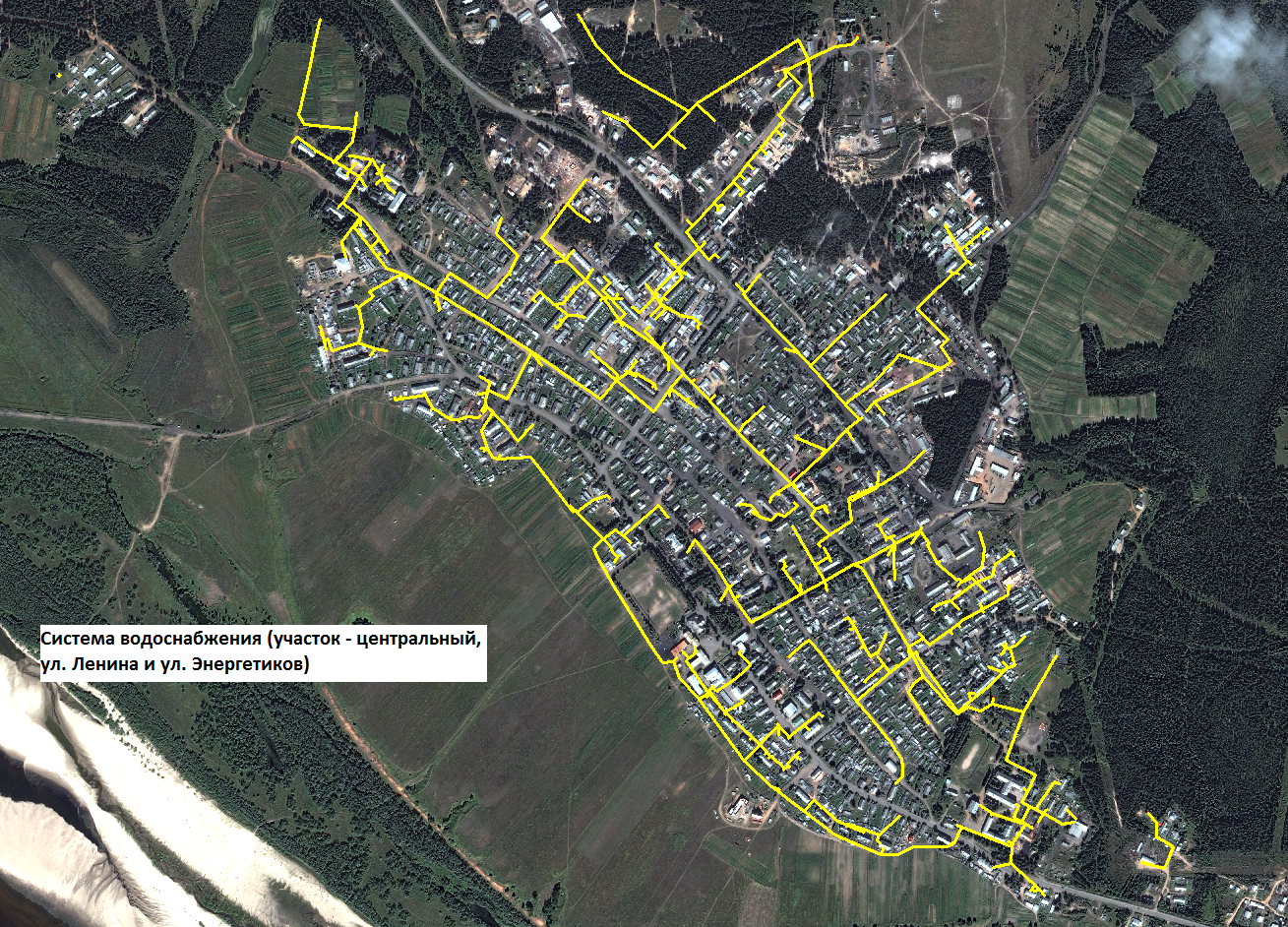 ПРИЛОЖЕНИЕ 2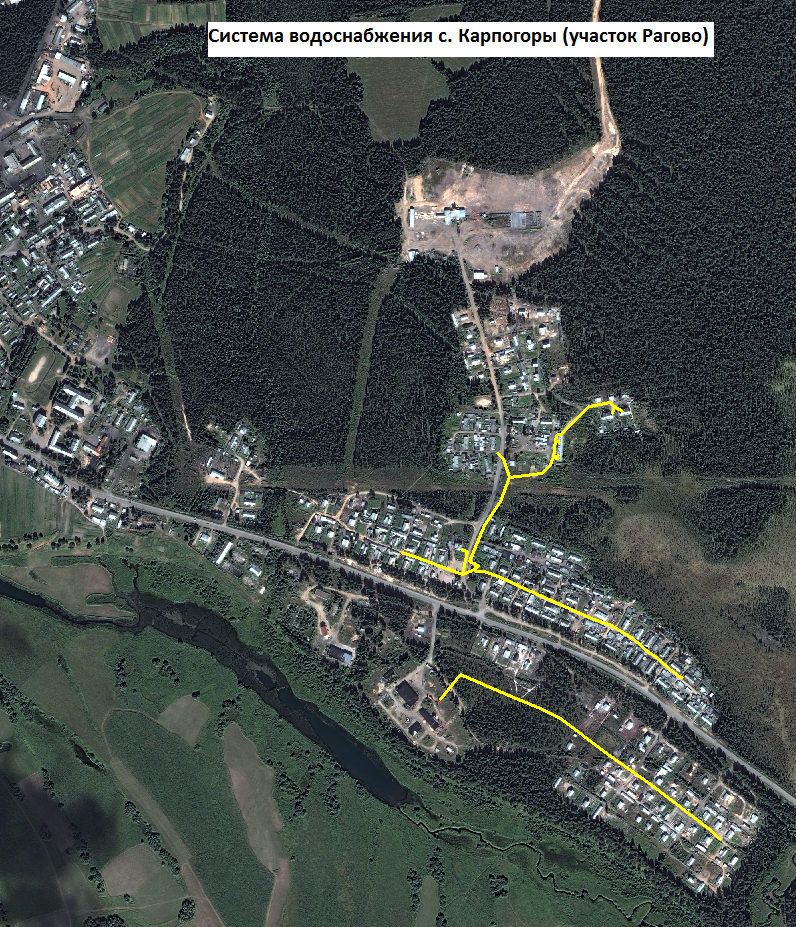 ПРИЛОЖЕНИЕ 3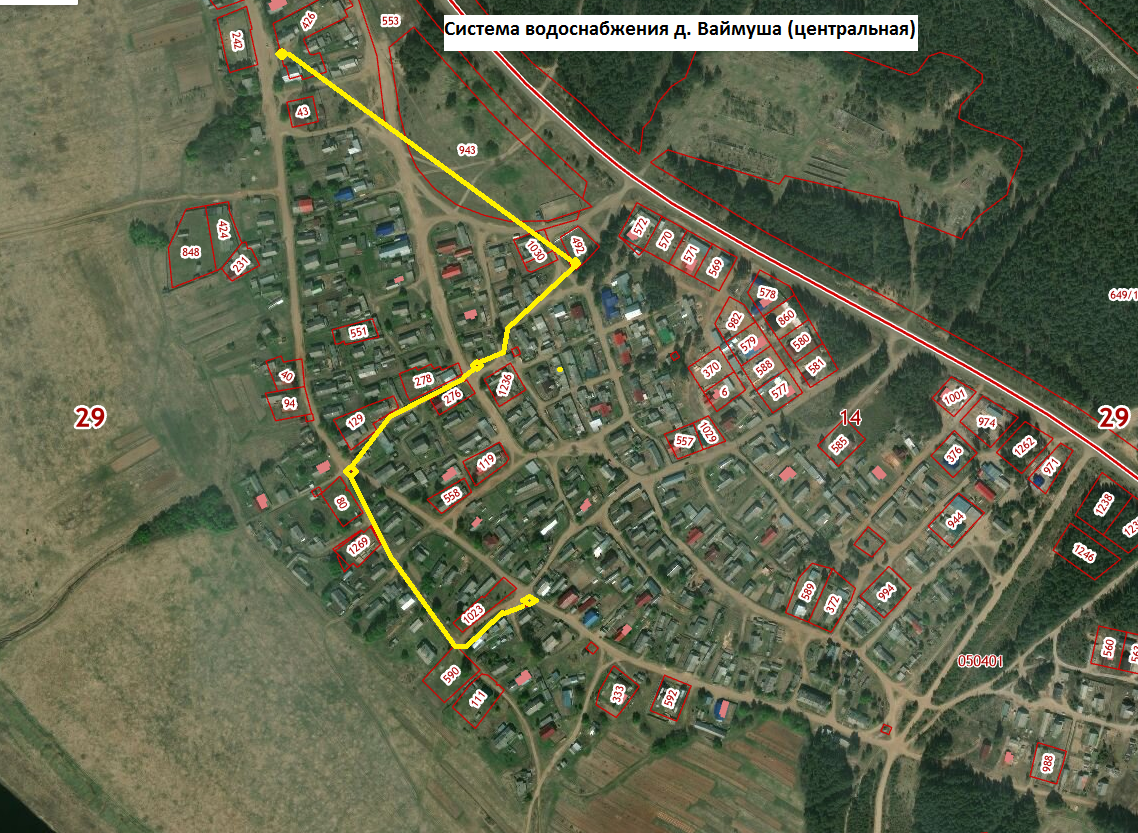 ПРИЛОЖЕНИЕ 4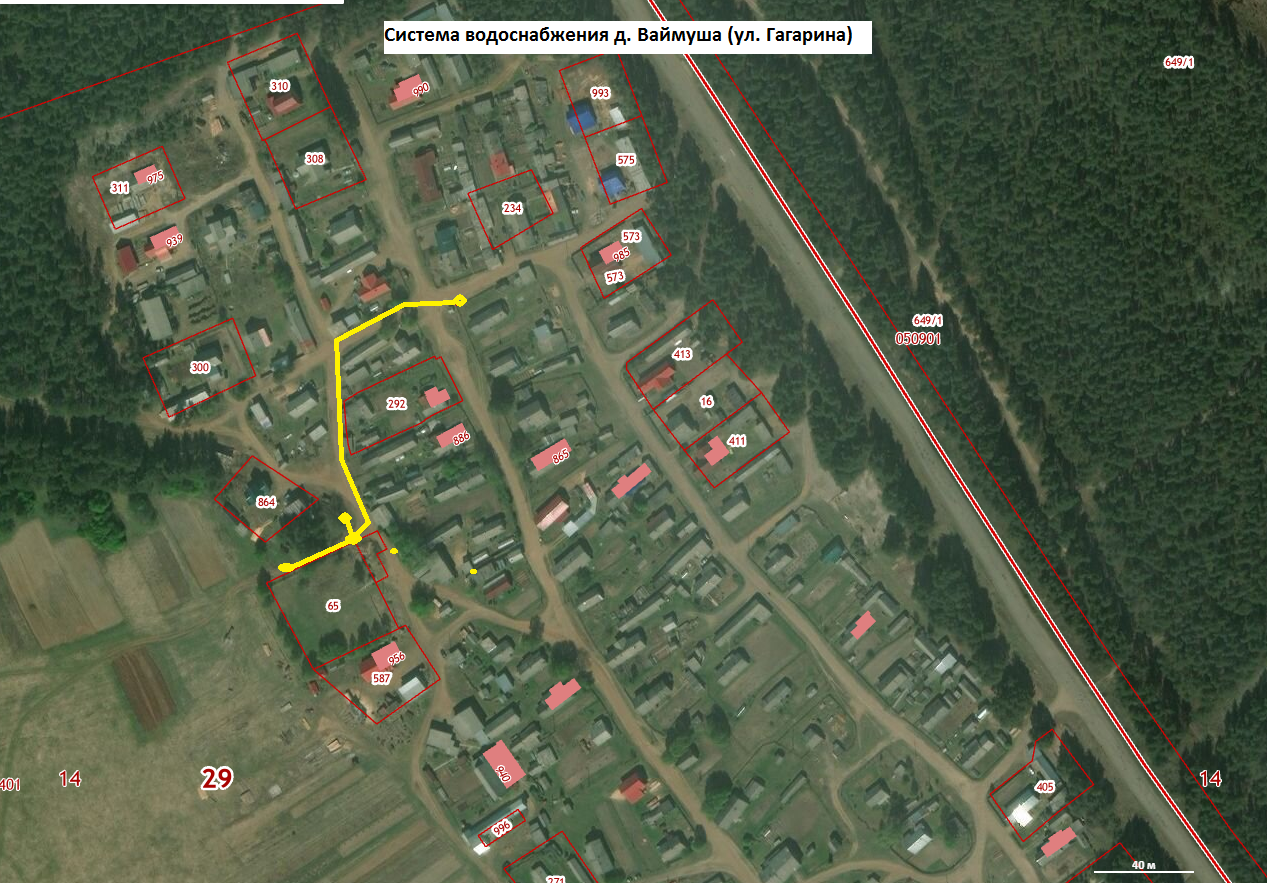 ПРИЛОЖЕНИЕ 5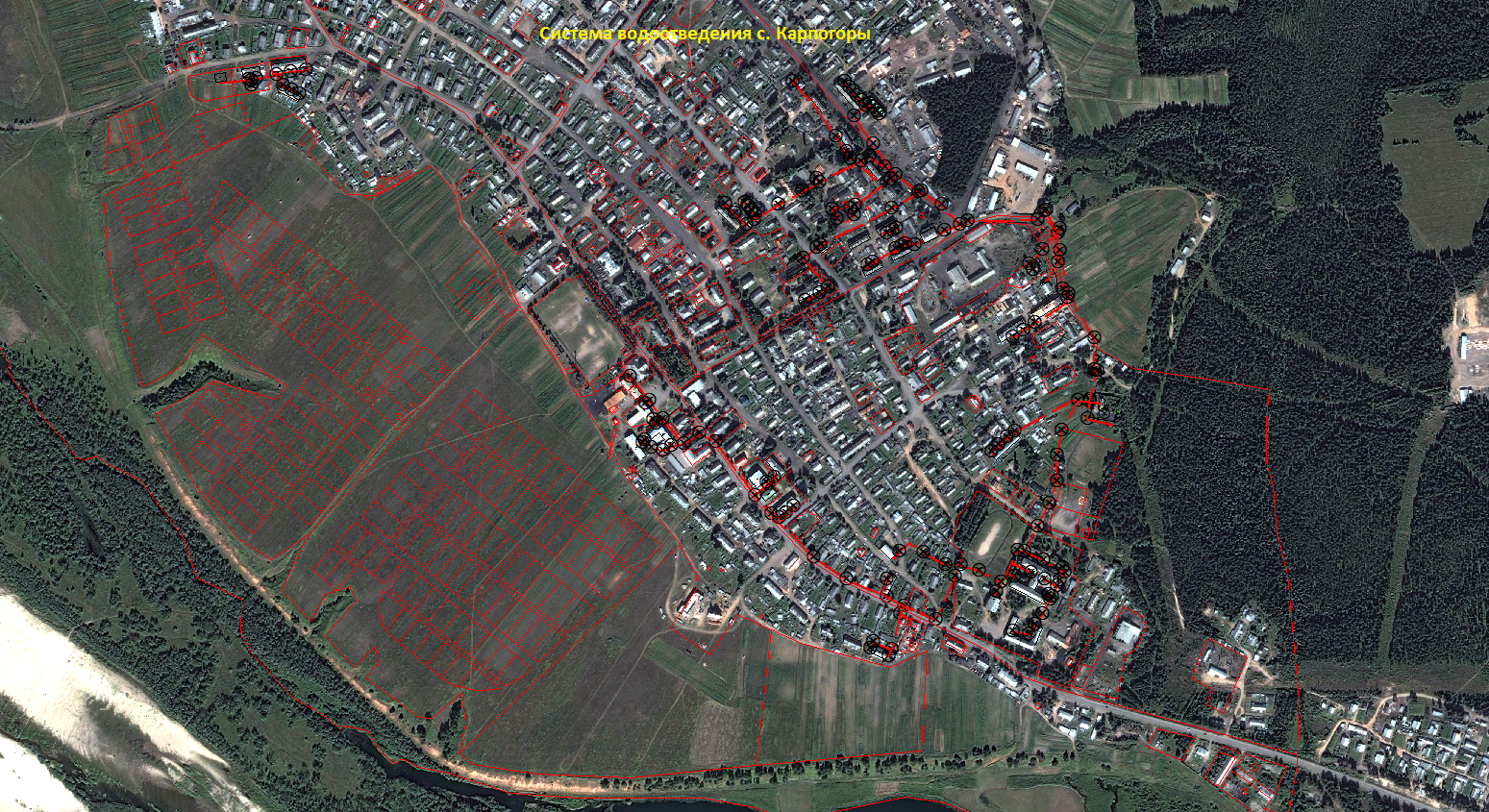 Наименование ВЗУ и его местоположениеГлубина, мГодбуренияДебит, м3/чСостав сооружений установленного оборудования Наличие приборов учета водыНаличие РИСЭОграждения санитарной охраныПримечаниеАрт. скв. с. Карпогорыпер. Энергетиков, д.9, сооружение № 145,0н/св.н/св.Водонапорная башня (1981 г.) – не действ.Отсутствует отсутствуетимеется R = 30мпавильон – деревянный Лента ЭНГЛ 0,5 кВт и электроконвектора на 1,5 квАрт. скв. с. Карпогорыул. Лесная, д.14, сооружение 1(участок Рагово)67,01980н/св.Водонапорная башня – не действ.Имеетсяотсутствуетимеется R = 30мпавильон – деревянныйЛента ЭНГЛ 0,5 кВт и электроконвектора на 1,5 квАрт. скв. с. Карпогорыул. Ленина, д. 55, стр. 1(у ветстанции)46,01990законс.Водонапорная башня – не действ.Имеетсяотсутствуетимеется R = 30мАрт. скв. №1 с. Карпогорыул. Победы, д.26, сооружение 5(Центральная)н/св.1962законс.Водонапорная башня (1962 г.)-не дейстимеетсяотсутствуетимеетсяАрт. скв. №2 с. Карпогорыул. Победы, д.26, сооружение 4(Центральная)56,51962н/св.Водонапорная башня (1962 г.)-не дейстимеетсяотсутствуетимеется R = 30мпавильон – кирпичный отопление – Лента ЭНГЛ 0,5 кВт и электроконвектора на 1,5 квАрт. скв. с. Карпогорыул. Пионерская, д. 7а, сооружение 146,51998законс.-имеетсяотсутствуетимеется R = 50мАрт. скв. №1с. Карпогорыул. Ф. Абрамова, д.55, сооружение 1 (у детского сада)63,01973законс.Водонапорная башня (1993г.) – не действ.Имеетсяотсутствуетимеется R = 50мпавильон – кирпичный Лента ЭНГЛ 0,5 кВт и электроконвектора на 1,5 квАрт. скв. №2 с. Карпогорыул. Ф. Абрамова, д.55, сооружение 2 (у детского сада)60,01992н/св.Водонапорная башня (1993г.) – не действ.имеетсяотсутствуетимеется R = 30мпавильон – кирпичный Лента ЭНГЛ 0,5 кВт и электроконвектора на 1,5 квАрт. скв. с. Карпогорыул. Ленина, д. 120 б, сооружение 1 (у больницы)60,01995н/св.-имеетсяотсутствуетимеется R = 30мпавильон – кирпичный Лента ЭНГЛ 0,5 кВт и электроконвектора на 1,5 квАрт. скв. с. Карпогорыул. Авиаторов, д.17а, строение 156,51965н/св.-имеетсяотсутствуетотсутствуетпавильон – кирпичный Лента ЭНГЛ 0,5 кВт и электроконвектора на 1,5 кв Арт. скв. с. Карпогоры, ул. Победы, д. 4, сооружение № 170,01972н/св.Водонапорная башня – не действ.Имеетсяотсутствуетн/св.павильон – деревянный Лента ЭНГЛ 0,5 кВт и электроконвектора на 1,5 квАрт. скв. д. Ваймуша, ул. Гагарина, д. 47 а, сооружение 150,01983н/св.Водонапорная башня (1984 г.) – не действ.Имеетсяотсутствуетимеется R = 30мпавильон – деревянный Лента ЭНГЛ 0,5 кВт и электроконвектора на 1,5 квАрт. скв. д. Ваймуша, ул. Молодежная, д. 6а50,5н/св.н/св.Водонапорная башня (1980 г.) – не действ.Имеетсяотсутствуетимеется R = 30мпавильон – деревянный Лента ЭНГЛ 0,5 кВт и электроконвектора на 1,5 квАрт. скв. д. Ваймуша, ул. Совхозная, д. 10б50,01991н/св.Водонапорная башня (1982 г.) – не действ.Имеетсяимеетсяимеется R = 30мпавильон – деревянный Лента ЭНГЛ 0,5 кВт и электроконвектора на 1,5 квАрт. скв. д. Айноваул. Дачная, д. 1055,51967н/св.Водонапорная башня (1967 г.)отсутствует отсутствуетотсутствуетпавильон – деревянный Лента ЭНГЛ 0,5 кВт и электроконвектора на 1,5 квАрт. скв. д. Марьина,ул. Лесная, д. 6а61,0н/св.н/св.Водонапорная башня (1968 г.) – не действ.Имеетсяотсутствуетотсутствуетпавильон – деревянный Лента ЭНГЛ 0,5 кВт и электроконвектора на 1,5 квАрт. скв. д. Церкова,ул. Боровая, д.640,01967н/св.-имеетсяотсутствуетотсутствуетпавильон – деревянный Лента ЭНГЛ 0,5 кВт и электроконвектора на 1,5 квАрт. скв. д. Шотоваул.  Боровая, д.4, стр. 156,7н/св.н/св.Водонапорная башня (1968 г.) – не действ.Имеетсяотсутствуетотсутствуетпавильон – деревянный Лента ЭНГЛ 0,5 кВт и электроконвектора на 1,5 квАрт. скв. д. Шотоваул.  Центральная, д.23, сооружение № 154н/св.н/св.Водонапорная башня (1971 г.) – не действ.Имеетсяотсутствуетотсутствуетпавильон – деревянный Лента ЭНГЛ 0,5 кВт и электроконвектора на 1,5 квАрт. скв. д. Шотоваул. Черногорская, д.2752н/св.н/св.Водонапорная башня (1968 г.) – не действ.Имеетсяотсутствуетотсутствуетпавильон – деревянный Лента ЭНГЛ 0,5 кВт и электроконвектора на 1,5 квАрт. скв. д. Шардонемьул. Центральная, д.127а35,01990н/св.Водонапорная башня (1990 г.) – не действ.Имеетсяотсутствуетотсутствуетпавильон – деревянный Лента ЭНГЛ 0,5 кВт и электроконвектора на 1,5 квн/св. – нет сведенийн/св. – нет сведенийн/св. – нет сведенийн/св. – нет сведенийн/св. – нет сведенийн/св. – нет сведенийн/св. – нет сведенийн/св. – нет сведенийн/св. – нет сведенийНаименование узла и его местоположениеОборудованиеОборудованиеОборудованиеОборудованиеОборудованиеОборудованиеНаименование узла и его местоположениемарка насосапроизводительность, м3/чнапор, ммощность эл. Дв-ля, кВтвремя работы, ч/годизнос, %Арт. КВ. с. Карпогорыпер. Энергетиков, д.9, КВжение № 1ЭЦВ 5-6,5-806,5803,0н/св.50 Арт. КВ. с. Карпогорыул. Лесная, д.14, сооружение 1 (участок Рагово)ЭЦВ 6-10-8010804,0н/св.50Арт. КВ. с. Карпогорыул. Ленина, д. 55, стр. 1(у ветстанции)законсервированазаконсервированазаконсервированазаконсервированазаконсервированазаконсервированаАрт. КВ. №1 с. Карпогорыул. Победы, д.26, сооружение 4 (Центральная)ЭЦВ 6-10-8010804,0н/св.50Арт. КВ. №2 с. Карпогорыул. Победы, д.26, сооружение 5 (Центральная)законсервированазаконсервированазаконсервированазаконсервированазаконсервированазаконсервированаАрт. КВ. с. Карпогорыул. Пионерская, д. 7а, КВжение 1законсервированазаконсервированазаконсервированазаконсервированазаконсервированазаконсервированаАрт. КВ. №1с. Карпогорыул. Ф. Абрамова, д.55, сооружение 1 (у детского сада)законсервированазаконсервированазаконсервированазаконсервированазаконсервированазаконсервированаАрт. КВ. №2 с. Карпогорыул. Ф. Абрамова, д.55, сооружение 2 (у детского сада)ЭЦВ 6-16-110161107,5н/св.50Арт. КВ. с. Карпогорыул. Ленина, д. 120 б, КВжение 1 (у больницы)ЭЦВ 6-16-110161107,5н/св.50Арт. КВ. с. Карпогорыул. Авиаторов, д.17а, строение 1ЭЦВ 6-16-110161107,5н/св.50Арт. КВ. с. Карпогоры, ул. Победы, д. 4, сооружение № 1ЭЦВ 6-16-110161107,5н/св.50Арт. КВ. д. Ваймуша, ул. Гагарина, д. 47 а, КВжение 1ЭЦВ 5-6,5-806,5803,0н/св.50Арт. КВ. д. Ваймуша, ул. Молодежная, д. 6аЭЦВ 5-6,5-806,5803,0н/св.50Арт. КВ. д. Ваймуша, ул. Совхозная, д. 10бЭЦВ 5-6,5-806,5803,0н/св.50 Арт. КВ. д. Айноваул. Дачная, д. 10ЭЦВ 5-6,5-806,5803,0н/св.50Арт. КВ. д. Марьина,ул. Лесная, д. 6аЭЦВ 5-6,5-806,5803,0н/св.50Арт. КВ. д. Церкова,ул. Боровая, д.6ЭЦВ 5-6,5-806,5803,0н/св.50Арт. КВ. д. Шотоваул.  Боровая, д.4, стр. 1ЭЦВ 5-6,5-806,5803,0н/св.50Арт. КВ. д. Шотоваул.  Центральная, д.23, сооружение № 1ЭЦВ 5-6,5-806,5803,0н/св.50Арт. КВ. д. Шотоваул. Черногорская, д.27ЭЦВ 5-6,5-806,5803,0н/св.50Арт. КВ. д. Шардонемьул. Центральная, д.127аЭЦВ 5-6,5-806,5803,0н/св.50н/св. – нет сведенийн/св. – нет сведенийн/св. – нет сведенийн/св. – нет сведенийн/св. – нет сведенийн/св. – нет сведенийн/св. – нет сведенийМестоположениеГод ввода в эксплуатациюМестоположениеГод ввода в эксплуатациюс. Карпогорыс. Карпогорыс. Карпогоры, ул. Быстрова, у дома № 10н/св.с. Карпогоры, ул. Быстрова, у дома № 24н/св.с. Карпогоры, ул. Быстрова, у дома № 49н/св.с. Карпогоры, ул. Быстрова, у дома № 102н/св.с. Карпогоры, ул. Быстрова, у дома № 112н/св.с. Карпогоры, пер. Школьный, у дома № 10н/св.с. Карпогоры, ул. Колхозная, у дома № 18 ан/св.с. Карпогоры, ул. Комарова, у дома № 3н/св.с. Карпогоры, ул. Комарова, у дома № 5н/св.с. Карпогоры, ул. Комарова, у дома № 12н/св.с. Карпогоры, ул. Комарова, у дома № 24н/св.с. Карпогоры, ул. Ленина, у дома № 29н/св.с. Карпогоры, ул. Ленина, у дома № 34н/св.с. Карпогоры,  ул. Лесная, у дома № 7  (участок Рагово)н/св.с. Карпогоры, ул. Лесная, у дома № 18 (участок Рагово)н/св.с. Карпогоры, ул. Лесная, у дома № 32 (участок Рагово)н/св.с. Карпогоры, ул. Лесная, у дома № 40  (участок Рагово)н/св.с. Карпогоры, ул. Северная, у дома № 6 а (участок Рагово)н/св.с. Карпогоры, ул. Октябрьская, у дома № 30 бн/св.с. Карпогоры, ул. Победы, у дома № 26 бн/св.с. Карпогоры, ул. Победы, у дома № 36н/св.с. Карпогоры, ул. Победы, у дома № 48н/св.с. Карпогоры, ул. Победы, у дома № 59н/св.с. Карпогоры, ул. Мелиораторов, у дома № 6н/св.с. Карпогоры, ул. Теплова, у дома № 8н/св.с. Карпогоры, ул. Ф. Абрамова, у дома № 7н/св.с. Карпогоры, ул. Ф. Абрамова, у дома № 33н/св.с. Карпогоры, ул. Ф. Абрамова, у дома № 57н/св.с. Карпогоры, пер. Энергетиков, у дома № 81968с. Карпогоры, ул. Пионерская, у дома № 15Ан/св.д.  Ваймушад.  Ваймушад. Ваймуша, ул. Гагарина, д. 47а, стр. 11984д. Ваймуша, ул. Гагарина, д. 62, стр. 11982д. Ваймуша, ул. Гагарина, д. 118 а1984д. Ваймуша, ул. Космонавтов, д. 10 а, стр. 11984д. Ваймуша, ул. Космонавтов, д. 26, стр. 11984д. Ваймуша, ул. Совхозная, д. 8, стр. 11982н/св. – нет сведенийн/св. – нет сведенийНаименование населенного пунктаПротяженность, кмДиаметр, ммМатериал Тип прокладкиСредняя глубина заложения, мГод ввода в эксплуатациюИзнос, %Нуждается в замене, кмс. Карпогоры – 23,251 кмс. Карпогоры – 23,251 кмс. Карпогоры – 23,251 кмс. Карпогоры – 23,251 кмс. Карпогоры – 23,251 кмс. Карпогоры – 23,251 кмс. Карпогоры – 23,251 км6013,951с. Карпогоры20,919н/св.чугун/сталь/ПНДпоземная1,5 – 3,0 м19906012,551ул. Лесная2,116н/св.чугунпоземная1,5 – 3,0 м1980601,270ул. Энергетиков0,216н/св.н/св.поземная1,5 – 3,0 м1981600,130ул. Ленинан/св.н/св.н/св.н/св.н/св.н/св.н/св.н/св.д. Ваймуша – 1,24 кмд. Ваймуша – 1,24 кмд. Ваймуша – 1,24 кмд. Ваймуша – 1,24 кмд. Ваймуша – 1,24 кмд. Ваймуша – 1,24 кмд. Ваймуша – 1,24 км600,744д. Ваймуша1,002н/св.чугунподземная1,5 – 3,0 м1982600,601ул. Гагарина0,238н/св.чугунподземная1,5 – 3,0 м1980600,143ул. Молодежнаян/св.н/св.н/св.н/св.н/св.н/св.н/св.н/св.д. Айнова – 0,094 кмд. Айнова – 0,094 кмд. Айнова – 0,094 кмд. Айнова – 0,094 кмд. Айнова – 0,094 кмд. Айнова – 0,094 кмд. Айнова – 0,094 км600,056ул. Дачная0,094н/св.н/св.подземная1,5 – 3,0 м1967600,056                                                                                                            д. Марьина - н/св.                                                                                                            д. Марьина - н/св.                                                                                                            д. Марьина - н/св.                                                                                                            д. Марьина - н/св.                                                                                                            д. Марьина - н/св.                                                                                                            д. Марьина - н/св.                                                                                                            д. Марьина - н/св.н/св.н/св.ул. Леснаян/св.н/св.н/св.н/св.н/св.н/св.н/св.н/св.д. Церкова - н/св.д. Церкова - н/св.д. Церкова - н/св.д. Церкова - н/св.д. Церкова - н/св.д. Церкова - н/св.д. Церкова - н/св.н/св.н/св.ул. Бороваян/св.н/св.н/св.н/св.н/св.н/св.н/св.н/св.д. Шотова – 0,162 кмд. Шотова – 0,162 кмд. Шотова – 0,162 кмд. Шотова – 0,162 кмд. Шотова – 0,162 кмд. Шотова – 0,162 кмд. Шотова – 0,162 км600,097ул. Боровая0,065н/св.чугунпоземная1,5 – 3,0 м1968600,039ул. Центральная0,097н/св.н/св.подземная1,5 – 3,0 м1971600,058ул. Черногорскаян/св.н/св.н/св.н/св.н/св.н/св.н/св.н/св.д. Шардонемь – 0,407 кмд. Шардонемь – 0,407 кмд. Шардонемь – 0,407 кмд. Шардонемь – 0,407 кмд. Шардонемь – 0,407 кмд. Шардонемь – 0,407 кмд. Шардонемь – 0,407 км600,244д. Шардонемь0,407н/св.чугунпоземная1,5 – 3,0 м1990600,244ИТОГО:25,15415,092н/св. – нет сведенийн/св. – нет сведенийн/св. – нет сведенийн/св. – нет сведенийн/св. – нет сведенийн/св. – нет сведенийн/св. – нет сведенийн/св. – нет сведенийн/св. – нет сведенийМестоположениеНаименование объектов систем водоснабженияСобственникЭксплуатирующая организацияс. КарпогорыАрт.скважины – 11 ед., Водонапорные башни – 6 ед.,Водопроводные сети – 23,4 км.МО «Пинежский район»Пинежское МП ЖКХд. ВаймушаАрт.скважины – 3 ед., Водонапорные башни – 3 ед.,Водопроводные сети – 1,2 км.МО «Пинежский район»Пинежское МП ЖКХд. АйноваАрт.скважины – 1 ед.,Водонапорные башни – 1 ед.Водопроводные сети – 0,094 км.МО «Пинежский район»Пинежское МП ЖКХд. МарьинаАрт.скважины – 1 ед.,Водонапорные башни – 1 ед.Водопроводные сети – н/св.МО «Пинежский район»Пинежское МП ЖКХд. ЦерковаАрт.скважины – 1 ед.Водопроводные сети – н/св.МО «Пинежский район»Пинежское МП ЖКХд. ШотоваАрт.скважины – 3 ед.,Водонапорные башни – 3 ед.Водопроводные сети – 0,162 км.МО «Пинежский район»Пинежское МП ЖКХд. ШардонемьАрт.скважины – 1 ед.,Водонапорные башни – 1 ед.Водопроводные сети – 0,407 км.МО «Пинежский район»Пинежское МП ЖКХГруппаПлановые показатели на 2021 годПлановые показатели на 2021 год1. Показатели качества водыДоля проб питьевой воды, подаваемой с источников водоснабжения, водопроводных станций или иных объектов централизованной системы водоснабжения в распределительную водопроводную сеть, не соответствующих установленным требованиям, в общем объеме проб, отобранных по результатам производственного контроля качества питьевой воды, %5,91. Показатели качества водыДоля проб питьевой воды в распределительной водопроводной сети, не соответствующих установленным требованиям, в общем объеме проб, отобранных по результатам производственного контроля качества питьевой воды, %0,02. Показатели надежности и бесперебойности водоснабженияКоличество перерывов в подаче воды, возникших в результате аварий, повреждений и иных технологических нарушений на объектах централизованной системы водоснабжения, в расчете на протяженность водопроводной сети в год, ед./км0,243. Показатели энергетической эффективностиДоля потерь воды в централизованных системах холодного водоснабжения при транспортировке в общем объеме воды, поданной в водопроводную сеть, %67,13. Показатели энергетической эффективностиУдельный расход электрической энергии, потребляемой в технологическом процессе транспортировки питьевой воды, на единицу объема транспортируемой технической (питьевой) воды, кВтч/куб. м0,94. Иные показателиКоличество жалоб абонентов на качество питьевой воды (в единицах)н/св.4. Иные показателиОбеспеченность населения централизованным водоснабжением (в % от численности населения)554. Иные показателиОхват абонентов приборами учета (доля абонентов с приборами учета по отношению к общему числу абонентов, в процентах)Охват абонентов приборами учета (доля абонентов с приборами учета по отношению к общему числу абонентов, в процентах)4. Иные показателинаселение504. Иные показателипромышленные объекты704. Иные показателиобъекты социально-культурного и бытового назначения100н/св. – сведения не предоставленын/св. – сведения не предоставленын/св. – сведения не предоставлены№ п/пНаименование показателяЕд.изм.2020 г. факт            (с 17.04 по 13.12)2021 г. план2022 г. план2023 г. план2024 г. план2025 г. план2026 г. план2027 г. план2028 г. план2029 г. план2030 г. план1Поднято воды, в т.ч.тыс.м3239,474353,787397,775392,347392,346392,346392,346392,346392,346392,346392,3461.1-из поверхностных источниковтыс.м3000000000001.2-из подземных источниковтыс.м3239,474353,787397,775392,347392,346392,346392,346392,346392,346392,346392,3462Объем воды, пропущенной через очистные сооружения тыс.м3000000000003Объем питьевой воды, поданной в сетьтыс.м3239,474353,787397,775392,347392,346392,346392,346392,346392,346392,346392,3464Потери воды в сетях (от забора воды)тыс.м3173,394237,415266,907235,408204,019196,173184,403164,785137,321117,70378,4694Потери воды в сетях (от забора воды)%72,467,167,160,052,050,047,042,035,030,020,05Объем отпущенной питьевой  воды – всеготыс.м366,08116,372130,868156,939188,327196,173207,943227,561255,025274,643313,8776Объем воды, отпущенной потребителям:тыс.м365,481114,582129,082155,153186,541194,387206,157225,775253,239272,857312,0916.1-населениютыс.м348,42476,37876,378102,449133,837141,683153,453173,071200,535220,153259,3876.2-бюджетным организациямтыс.м312,95626,99341,49341,49341,49341,49341,49341,49341,49341,49341,4936.3- прочим потребителямтыс.м34,10111,21111,21111,21111,21111,21111,21111,21111,21111,21111,2117Отпуск воды подразделениям организациитыс.м30,5951,7861,7861,7861,7861,7861,7861,7861,7861,7861,786Наименование показателяЕд.изм.2020 г.факт2021 г.планНаселениетыс.м348,42476,378Бюджетофинансируемые потребителитыс.м312,95626,993Прочие потребителитыс.м34,10111,211ПоказательЕд. изм.2020 г.количество абонентов, чел.Чел.3829 (укрупненный показатель)общее количество реализованной воды населениютыс. м348,424удельное водопотребление холодной воды на 1 человекал/сут35,0удельное водопотребление холодной воды на 1 человекам3/мес1,05Наименование источника водоснабженияУстановленная производительность существ. сооружения, м3/сутУстановленная производительность существ. сооружения, м3/сутСреднесуточный (за 2020 г.)объем потребляемой воды, м3/сутРезерв производственной мощности, м3/сутс. Карпогорыс. Карпогорыс. Карпогорыс. Карпогорыс. КарпогорыАрт. скв. с. Карпогоры, пер. Энергетиков, д.9, сооружение № 115620283911637Арт. скв. с. Карпогоры, ул. Лесная, д. 14, сооружение 1 (участок «Рагово»)24020283911637Арт. скв. с. Карпогоры, ул. Ленина, д. 55, стр. 1 (у ветстанции)резерв.20283911637Арт. скв. с. Карпогоры, ул. Победы, д.26, сооружение 5 (Центральная)резерв.20283911637Арт. скв. с. Карпогоры, ул. Победы, д.26, сооружение 4 (Центральная)24020283911637Арт. скв. с. Карпогоры, ул. Пионерская, д. 7а, сооружение 1резерв.20283911637Арт. скв. с. Карпогоры, ул. Ф. Абрамова, д.55, сооружение 2 (у детского сада)24020283911637Арт. скв. с. Карпогоры, ул. Ф. Абрамова, д.55, сооружение 1 (у детского сада)38420283911637Арт. скв. с. Карпогоры, ул. Ленина, д. 120 б. сооружение 1  (у больницы)38420283911637Арт. скв. с. Карпогоры, ул. Авиаторов, д.17а, строение 138420283911637Арт. скв. с. Карпогоры, ул. Победы, д.4, сооружение № 1 (у школы)384д. Ваймушад. Ваймушад. Ваймушад. Ваймушад. ВаймушаАрт. скв. д. Ваймуша, ул. Гагарина, д. 47а, сооружение 1156156н/св.-Арт. скв. д. Ваймуша, ул. Молодежная, д. 6а156156н/св.-Арт. скв. д. Ваймуша, ул. Совхозная, д. 10б 156156н/св.-д. Айновад. Айновад. Айновад. Айновад. АйноваАрт. скв. д. Айнова, ул. Дачная, д.10156156н/св.-д. Марьинад. Марьинад. Марьинад. Марьинад. МарьинаАрт. скв. д. Марьина, ул. Лесная, д. 6а156156н/св.-д. Церковад. Церковад. Церковад. Церковад. ЦерковаАрт. скв. д. Церкова, ул. Боровая, д. 6156156н/св.-д. Шотовад. Шотовад. Шотовад. Шотовад. ШотоваАрт. скв. д. Шотова, ул.  Боровая, д.4, стр. 1156156н/св.-Арт. скв. д. Шотова, ул.  Центральная, д.23, сооружение 1156156н/св.-Арт. скв. д. Шотова, ул. Черногорская, д.27156156н/св.-д. Шардонемьд. Шардонемьд. Шардонемьд. Шардонемьд. ШардонемьАрт. скв. д. Шардонемь, ул. Центральная, д.127а156156н/св.-н/св. – нет сведенийн/св. – нет сведенийн/св. – нет сведенийн/св. – нет сведенийн/св. – нет сведенийНаименование2020 г.2020 г.2020 г.2020 г.2020 г.2030 г.2030 г.2030 г.2030 г.2030 г.НаименованиеРасчетное число жителей, чел.Удельное хоз.-питьевое водопотреблен. На 1 человека среднесуточное (за год), л/сутРасчетный (средний за год) суточный расход воды, м3/сутКоэффиц. Суточной неравномерности водопотребления, Kсут.maxРасчетные расходы воды в сутки наибольшего водопотребления, м3/сутРасчетное число жителей, чел.Удельное хоз.-питьевое водопотреблен. На 1 человека среднесуточное (за год), л/сутРасчетный (средний за год) суточный расход воды, м3/сутКоэффиц. Суточной неравномерности водопотребления, Kсут.maxРасчетные расходы воды в сутки наибольшего водопотребления, м3/сутс. Карпогорыс. Карпогорыс. Карпогорыс. Карпогорыс. Карпогорыс. Карпогорыс. Карпогорыс. Карпогорыс. Карпогорыс. Карпогорыс. Карпогоры1. Хозяйственно-питьевые нужды4907160785,121,2942,125100160816,001,2979,202. Неучтенные расходы,  (15%)--117,77-141,32--122,40-146,88Итого с неучтенными:--902,89-1083,44--938,40-1126,083. Полив490770343,49-343,49510070357,00-357,00Всего с поливом:--1246,38-1426,93--1295,40-1483,08д. Ваймушад. Ваймушад. Ваймушад. Ваймушад. Ваймушад. Ваймушад. Ваймушад. Ваймушад. Ваймушад. Ваймушад. Ваймуша1. Хозяйственно-питьевые нужды788160126,081,2151,3054216086,721,2104,062. Неучтенные расходы,  (15%)--18,9-22,70--13,01-15,61Итого с неучтенными:--144,98-174,00--99,73-119,673. Полив7887055,16-55,165427037,94-37,94Всего с поливом:--200,14-229,16--137,67-157,61д. Айновад. Айновад. Айновад. Айновад. Айновад. Айновад. Айновад. Айновад. Айновад. Айновад. Айнова1. Хозяйственно-питьевые нужды9616015,361,218,437716012,321,214,782. Неучтенные расходы,  (15%)--2,3-2,76--1,85-2,22Итого с неучтенными:--17,66-21,19--14,17-17,03. Полив96706,72-6,7277705,39-5,39Всего с поливом:--24,38-27,91--19,56-22,39д. Марьинад. Марьинад. Марьинад. Марьинад. Марьинад. Марьинад. Марьинад. Марьинад. Марьинад. Марьинад. Марьина1. Хозяйственно-питьевые нужды451607,201,28,64271604,321,25,182. Неучтенные расходы,  (15%)--1,08-1,30--0,65-0,78Итого с неучтенными:--8,28-9,94--4,96-5,953. Полив45703,15-3,1527701,89-1,89Всего с поливом:--11,43-13,09--6,85-7,85д. Церковад. Церковад. Церковад. Церковад. Церковад. Церковад. Церковад. Церковад. Церковад. Церковад. Церкова1. Хозяйственно-питьевые нужды12516020,001,224,006916011,041,213,252. Неучтенные расходы,  (15%)--3,00-3,6--1,66-1,99Итого с неучтенными:--23,00-27,6--12,70-15,243. Полив125708,75-8,7569704,83-4,83Всего с поливом:--31,75-36,35--17,53-20,07д. Шардонемьд. Шардонемьд. Шардонемьд. Шардонемьд. Шардонемьд. Шардонемьд. Шардонемьд. Шардонемьд. Шардонемьд. Шардонемьд. Шардонемь1. Хозяйственно-питьевые нужды47516076,001,291,228716045,921,255,102. Неучтенные расходы,  (15%)--11,4-13,68--6,89-8,27Итого с неучтенными:--87,4-104,88--52,81-63,363. Полив4757033,25-33,252877020,09-20,09Всего с поливом:--120,65-138,13--72,9-83,46д. Шотовад. Шотовад. Шотовад. Шотовад. Шотовад. Шотовад. Шотовад. Шотовад. Шотовад. Шотовад. Шотова1. Хозяйственно-питьевые нужды52616084,161,2100,9937916060,641,272,772. Неучтенные расходы,  (15%)--12,62-15,15--9,10-10,92Итого с неучтенными:--96,78-116,14--69,74-83,693. Полив5267036,82-36,823797026,53-26,53Всего с поливом:--133,6-152,96--96,27-110,22Наименование показателя2020 г.2020 г.2020 г.2030 г.2030 г.2030 г.Наименование показателяХозяйственно-питьевые нужды ПоливВсегоХозяйственно-питьевые нужды ПоливВсегос. Карпогорыс. Карпогорыс. Карпогорыс. Карпогорыс. Карпогорыс. Карпогорыс. КарпогорыПотребление воды за год, м3329 554,85125 373,85454 928,70342 516,00130 305,00472 821,00Среднесуточное (за год) потребление воды, м3/сут902,89343,491246,38938,40357,001295,40Потребление воды в сутки максимального водоразбора (К=1,2), м3/сут1083,44343,491426,931126,08357,001483,08д. Ваймушад. Ваймушад. Ваймушад. Ваймушад. Ваймушад. Ваймушад. ВаймушаПотребление воды за год, м352 917,7020 133,4073 051,1036 401,4513 848,1050 249,55Среднесуточное (за год) потребление воды, м3/сут144,9855,16200,1499,7337,94137,67Потребление воды в сутки максимального водоразбора (К=1,2), м3/сут174,055,16229,16119,6737,94157,61д. Айновад. Айновад. Айновад. Айновад. Айновад. Айновад. АйноваПотребление воды за год, м36 445,902 452,808 898,705 172,051 967,357 139,40Среднесуточное (за год) потребление воды, м3/сут17,666,7224,3814,175,3919,56Потребление воды в сутки максимального водоразбора (К=1,2), м3/сут21,196,7227,9117,005,3922,39д. Марьинад. Марьинад. Марьинад. Марьинад. Марьинад. Марьинад. МарьинаПотребление воды за год, м33 022,201 149,754 171,951 810,40689,852 500,25Среднесуточное (за год) потребление воды, м3/сут8,283,1511,434,961,896,86Потребление воды в сутки максимального водоразбора (К=1,2), м3/сут9,943,1513,095,951,897,85д. Церковад. Церковад. Церковад. Церковад. Церковад. Церковад. ЦерковаПотребление воды за год, м38 395,003 193,7511 588,754 635,501 762,956 398,45Среднесуточное (за год) потребление воды, м3/сут23,008,7531,7512,704,8317,53Потребление воды в сутки максимального водоразбора (К=1,2), м3/сут27,68,7536,3515,244,8320,07д. Шардонемьд. Шардонемьд. Шардонемьд. Шардонемьд. Шардонемьд. Шардонемьд. ШардонемьПотребление воды за год, м331 901,0012 136,2544 037,2519 275,657 332,8526 608,50Среднесуточное (за год) потребление воды, м3/сут87,4033,25120,6552,8120,0972,90Потребление воды в сутки максимального водоразбора (К=1,2), м3/сут104,8833,25138,1363,3620,0983,46д. Шотовад. Шотовад. Шотовад. Шотовад. Шотовад. Шотовад. ШотоваПотребление воды за год, м335 324,7013 439,3048 764,0025  455,109 683,4535 138,55Среднесуточное (за год) потребление воды, м3/сут96,7836,82133,6069,7426,5396,27Потребление воды в сутки максимального водоразбора (К=1,2), м3/сут116,1436,82152,9683,6926,53110,22Наименование показателяНаименование показателя2020 г.2020 г.2020 г.2030 г.2030 г.2030 г.Наименование показателяНаименование показателяХозяйственно-питьевые нуждыПоливВсегоХозяйственно-питьевые нуждыПоливВсегос. Карпогорыс. Карпогорыс. Карпогорыс. Карпогорыс. Карпогорыс. Карпогорыс. Карпогорыс. КарпогорыУтечка и неучтенный расход водым3/год238 597,1890 770,67329 367,8568 503,2026 061,0094 564,20Утечка и неучтенный расход водым3/сут653,69248,69902,38187,6871,40259,08д. Ваймушад. Ваймушад. Ваймушад. Ваймушад. Ваймушад. Ваймушад. Ваймушад. ВаймушаУтечка и неучтенный расход водым3/год38 315,5914 576,5852 892,177 280,142 769,6210 049,76Утечка и неучтенный расход водым3/сут104,9739,94144,9119,957,5927,53д. Айновад. Айновад. Айновад. Айновад. Айновад. Айновад. Айновад. АйноваУтечка и неучтенный расход водым3/год4 667,891 775,836 443,721 034,26393,471 427,73Утечка и неучтенный расход водым3/сут12,794,8717,652,831,083,91д. Марьинад. Марьинад. Марьинад. Марьинад. Марьинад. Марьинад. Марьинад. МарьинаУтечка и неучтенный расход водым3/год2 188,07832,423 020,49362,66137,97500,63Утечка и неучтенный расход водым3/сут5,992,288,280,990,381,37д. Церковад. Церковад. Церковад. Церковад. Церковад. Церковад. Церковад. ЦерковаУтечка и неучтенный расход водым3/год6 077,982 312,288 390,26926,81352,591 279,40Утечка и неучтенный расход водым3/сут16,656,3422,992,540,973,51д. Шардонемьд. Шардонемьд. Шардонемьд. Шардонемьд. Шардонемьд. Шардонемьд. Шардонемьд. ШардонемьУтечка и неучтенный расход водым3/год23 096,328 786,6531 882,973 854,981 466,575 321,55Утечка и неучтенный расход водым3/сут63,2824,0787,3510,564,0214,58д. Шотовад. Шотовад. Шотовад. Шотовад. Шотовад. Шотовад. Шотовад. ШотоваУтечка и неучтенный расход водым3/год25 576,149 730,0535 306,195 090,731 936,697 027,42Утечка и неучтенный расход водым3/сут70,0726,6696,7313,955,3119,25Наименование населенного пункта2020 год2020 год2020 год2020 год2020 год2020 год2021 год2021 год2021 год2021 год2021 год2021 годНаименование населенного пунктаБез учета расхода воды на поливБез учета расхода воды на поливБез учета расхода воды на поливС учетом расхода воды на поливС учетом расхода воды на поливС учетом расхода воды на поливБез учета расхода воды на поливБез учета расхода воды на поливБез учета расхода воды на поливС учетом расхода воды на поливС учетом расхода воды на поливС учетом расхода воды на поливНаименование населенного пунктаОбъем воды, поданной в сеть, м3Объем реализованной воды, м3Утечка и неучтенный расход воды, м3Объем воды, поданной в сеть, м3Объем реализованной воды, м3Утечка и неучтенный расход воды, м3Объем воды, поданной в сеть, м3Объем реализованной воды, м3Утечка и неучтенный расход воды, м3Объем воды, поданной в сеть, м3Объем реализованной воды, м3Утечка и неучтенный расход воды, м3с. Карпогоры568 151,30329 554,12238 597,18784 295,82454 927,97329 367,85550 684,93329 554,12221 130,81760 184,64454 927,97305 256,67д. Ваймуша91 237,6752 922,0838 315,59125 947,6573 055,4852 892,1785 963,8651 444,5634 519,30118 667,5071 015,8647 651,64д. Айнова11 115,256 447,364 667,8915 343,888 900,166 443,7210 773,546 447,364 326,1814 872,178 900,165 972,01д. Марьина5 210,273 022,202 188,077 192,444 171,953 020,494 937,872 955,041 982,836 816,414 079,242 737,17д. Церкова14 472,988 395,006 077,9819 979,0111 588,758 390,2613 579,158 126,365 452,7918 745,13 11 217,917 527,22д. Шардонемь54 997,3231 901,0023 096,3275 920,2244 037,2531 882,9751 398,7630 759,2820 639,4870 952,6342 461,1828 491,45д. Шотова60 902,3035 326,1625 576,1484 071,6548 765,4635 306,1957 571,1034 453,0823 118,0279 473,1447 560,2331 912,91ВСЕГО806 087,09467 567,92338 519,171 112 750,66645 447,02467 303,64774 909,21463 739,80311 169,411 069 711,62640 162,55429 549,07Наименование населенного пункта2022 год2022 год2022 год2022 год2022 год2022 год2023 год2023 год2023 год2023 год2023 год2023 год2023 год2023 годНаименование населенного пунктаБез учета расхода воды на поливБез учета расхода воды на поливБез учета расхода воды на поливС учетом расхода воды на поливС учетом расхода воды на поливС учетом расхода воды на поливБез учета расхода воды на поливБез учета расхода воды на поливБез учета расхода воды на поливБез учета расхода воды на поливБез учета расхода воды на поливС учетом расхода воды на поливС учетом расхода воды на поливС учетом расхода воды на поливНаименование населенного пунктаОбъем воды, поданной в сеть, м3Объем реализованной воды, м3Утечка и неучтенный расход воды, м3Объем воды, поданной в сеть, м3Объем реализованной воды, м3Утечка и неучтенный расход воды, м3Объем воды, поданной в сеть, м3Объем воды, поданной в сеть, м3Объем воды, поданной в сеть, м3Объем реализованной воды, м3Утечка и неучтенный расход воды, м3Объем воды, поданной в сеть, м3Объем реализованной воды, м3Утечка и неучтенный расход воды, м3с. Карпогоры552 929,42330 897,32222 032,10763 283,01456 782,17306 500,84531 584,83531 584,83531 584,83332 240,52199 344,31733 818,19458 636,37275 181,82д. Ваймуша83 494,9249 967,0433 527,88115 259,3068 976,2446 283,0677 583,2377 583,2377 583,2348 489,5229 093,71107 098,5966 936,6240 161,97д. Айнова10 549,096 313,044 236,0514 562,338 714,745 847,599 671,049 671,049 671,046 044,403 626,6413 350,248 343,905 006,34д. Марьина4 601,202 753,561 847,646 351,653 801,112 550,544 298,244 298,244 298,242 686,401 611,845 933,443 708,402 225,04д. Церкова13 130,257 857,725 272,5318 125,4510 847,077 278,3811 820,1611 820,1611 820,167 387,604 432,5616 316,9610 198,106 118,86д. Шардонемь49 490,9429 617,5619 873,3868 319,0240 885,1127 433,9145 561,3445 561,3445 561,3428 475,8417 085,5062 894,4639 309,0423 585,42д. Шотова56 112,1833 580,0022 532,1877 459,2146 355,0031 104,2152 331,0752 331,0752 331,0732 706,9219 624,1572 239,6345 149,7727 089,86ВСЕГО770 308,01460 986,24309 321,771 063 359,97636 361,44426 998,53732 849,92732 849,92732 849,92458 031,20274 818,721 011 651,52632 282,20379 369,32Наименование населенного пункта2024 год2024 год2024 год2024 год2024 год2024 год2025 год2025 год2025 год2025 год2025 год2025 год2025 год2025 годНаименование населенного пунктаБез учета расхода воды на поливБез учета расхода воды на поливБез учета расхода воды на поливС учетом расхода воды на поливС учетом расхода воды на поливС учетом расхода воды на поливБез учета расхода воды на поливБез учета расхода воды на поливБез учета расхода воды на поливБез учета расхода воды на поливБез учета расхода воды на поливС учетом расхода воды на поливС учетом расхода воды на поливС учетом расхода воды на поливНаименование населенного пунктаОбъем воды, поданной в сеть, м3Объем реализованной воды, м3Утечка и неучтенный расход воды, м3Объем воды, поданной в сеть, м3Объем реализованной воды, м3Утечка и неучтенный расход воды, м3Объем воды, поданной в сеть, м3Объем воды, поданной в сеть, м3Объем воды, поданной в сеть, м3Объем реализованной воды, м3Утечка и неучтенный расход воды, м3Объем воды, поданной в сеть, м3Объем реализованной воды, м3Утечка и неучтенный расход воды, м3с. Карпогоры507 047,25333 583,72173 463,53699 945,67460 490,57239 455,10502 390,38502 390,38502 390,38334 926,92167 463,46693 517,16462 344,77231 172,39д. Ваймуша71 458,2447 012,0024 446,2498 643,4464 897,0033 746,4468 301,7268 301,7268 301,7245 534,4822 767,2494 286,0762 857,3831 428,69д. Айнова8 881,245 842,923 038,3212 259,978 065,774 194,208 462,168 462,168 462,165 641,442 820,7211 681,467 787,643 893,82д. Марьина4 083,332 686,401 396,935 636,773 708,401 928,373 727,383 727,383 727,382 484,921 242,465 145,413 430,271 715,14д. Церкова10 820,827 118,963 701,8614 937,449 827,265 110,1810 074,0010 074,0010 074,006 716,003 358,0013 906,509 271,004 635,50д. Шардонемь41 547,8627 334,1214 213,7457 354,1137 732,9719 621,1439 288,6039 288,6039 288,6026 192,4013 096,2054 235,3536 156,9018 078,45д. Шотова61 703,3745 149,7716 553,6066 795,7043 944,5422 851,1646 441,1446 441,1446 441,1430 960,7615 480,3864 108,9742 739,3121 369,66ВСЕГО705 542,11468 727,89236 814,22955 573,10628 666,51326 906,59678 685,38678 685,38678 685,38452 456,92226 228,46936 880,91624 587,27312 293,64Наименование населенного пункта2026 год2026 год2026 год2026 год2026 год2026 год2026 год2027 год2027 год2027 год2027 год2027 год2027 год2027 годНаименование населенного пунктаБез учета расхода воды на поливБез учета расхода воды на поливБез учета расхода воды на поливС учетом расхода воды на поливС учетом расхода воды на поливС учетом расхода воды на поливС учетом расхода воды на поливБез учета расхода воды на поливБез учета расхода воды на поливБез учета расхода воды на поливБез учета расхода воды на поливС учетом расхода воды на поливС учетом расхода воды на поливС учетом расхода воды на поливНаименование населенного пунктаОбъем воды, поданной в сеть, м3Объем реализованной воды, м3Утечка и неучтенный расход воды, м3Объем воды, поданной в сеть, м3Объем реализованной воды, м3Утечка и неучтенный расход воды, м3Утечка и неучтенный расход воды, м3Объем воды, поданной в сеть, м3Объем воды, поданной в сеть, м3Объем реализованной воды, м3Утечка и неучтенный расход воды, м3Объем воды, поданной в сеть, м3Объем реализованной воды, м3Утечка и неучтенный расход воды, м3с. Карпогоры493 626,00335 800,00157 826,00681 418,50463 550,00217 868,50217 868,50478 743,34478 743,34337 143,20141 600,14660 873,96465 404,20195 469,76д. Ваймуша64 763,7344 056,9620 706,7789 402,1160 817,7628 584,3528 584,3560 462,8060 462,8042 579,4417 883,3683 464,9658 778,1424 686,82д. Айнова8 292,925 641,442 651,4811 447,837 787,643 660,193 660,197 724,747 724,745 439,962 284,7810 663,507 509,513 153,99д. Марьина3 455,382 350,601 104,784 769,933 244,851 525,081 525,083 051,753 051,752 149,12902,634 212,742 966,721 246,02д. Церкова9 280,176 313,042 967,1312 810,678 714,744 095,934 095,938 583,058 583,056 044,402 538,6511 848,348 343,903 504,44д. Шардонемь36 824,5025 050,6811 773,8250 833,8234 580,8316 252,9916 252,9933 950,7233 950,7223 908,9610 041,7646 866,7633 004,7613 862,00д. Шотова44 228,8930 087,6814 141,2161 055,1041 534,0819 521,0219 521,0241 484,7341 484,7329 214,6012 270,1357 266,9740 328,8516 938,12ВСЕГО660 471,59449 300,40211 171,19911 737,95620 229,90291 508,05291 508,05634 001,15634 001,15446 479,68187 521,47875 197,23616 336,08258 861,15Наименование населенного пункта2028 год2028 год2028 год2028 год2028 год2028 год2028 год2029 год2029 год2029 год2029 год2029 год2029 год2029 годНаименование населенного пунктаБез учета расхода воды на поливБез учета расхода воды на поливБез учета расхода воды на поливС учетом расхода воды на поливС учетом расхода воды на поливС учетом расхода воды на поливС учетом расхода воды на поливБез учета расхода воды на поливБез учета расхода воды на поливБез учета расхода воды на поливБез учета расхода воды на поливС учетом расхода воды на поливС учетом расхода воды на поливС учетом расхода воды на поливНаименование населенного пунктаОбъем воды, поданной в сеть, м3Объем реализованной воды, м3Утечка и неучтенный расход воды, м3Объем воды, поданной в сеть, м3Объем реализованной воды, м3Утечка и неучтенный расход воды, м3Утечка и неучтенный расход воды, м3Объем воды, поданной в сеть, м3Объем воды, поданной в сеть, м3Объем реализованной воды, м3Утечка и неучтенный расход воды, м3Объем воды, поданной в сеть, м3Объем реализованной воды, м3Утечка и неучтенный расход воды, м3с. Карпогоры456 956,64338 486,40118 470,24630 798,84467 258,40163 540,44163 540,44441 778,48441 778,48339 829,60101 948,88609 846,38469 112,60140 733,78д. Ваймуша55 487,5941 101,9214 385,6776 597,0056 738,5219 858,4819 858,4851 511,7251 511,7239 624,4011 887,3271 108,5754 698,9016 409,67д. Айнова7 253,285 372,801 880,4810 012,687 416,802 595,882 595,886 897,336 897,335 305,641 591,699 521,327 324,092 197,23д. Марьина2 719,982 014,80705,183 754,762 781,30973,46973,462 531,932 531,931 947,64584,293 495,172 688,59806,58д. Церкова7 343,955 439,961 903,9910 137,847 509,512 628,332 628,336 635,416 635,415 104,161 531,259 159,757 045,96 2 113,79д. Шардонемь30 735,7722 767,247 968,5342 428,7331 428,6911 000,0411 000,0428 113,1828 113,1821 625,526 487,6638 808,4129 852,628 955,79д. Шотова38 261,0528 341,529 919,5352 816,8939 123,6213 693,2713 693,2735 708,9735 708,9727 468,448 240,5349 293,9137 918,3911 375,52ВСЕГО598 758,26443 524,64155 233,62826 546,73612 256,84214 289,89214 289,89573 177,02573 177,02440 905,40132 271,62791 233,50608 641,15182 592,35Наименование населенного пункта2030 год2030 год2030 год2030 год2030 год2030 год2030 год2030 годНаименование населенного пунктаБез учета расхода воды на поливБез учета расхода воды на поливБез учета расхода воды на поливС учетом расхода воды на поливС учетом расхода воды на поливС учетом расхода воды на поливС учетом расхода воды на поливС учетом расхода воды на поливНаименование населенного пунктаОбъем воды, поданной в сеть, м3Объем реализованной воды, м3Утечка и неучтенный расход воды, м3Объем воды, поданной в сеть, м3Объем реализованной воды, м3Утечка и неучтенный расход воды, м3Утечка и неучтенный расход воды, м3Утечка и неучтенный расход воды, м3с. Карпогоры411 019,20342 516,0068 503,20567 385,20472 821,0094 564,2094 564,2094 564,20д. Ваймуша43 680,8636 400,727 280,1460 298,5850 248,8210 049,7610 049,7610 049,76д. Айнова6 205,585 171,321 034,268 566,407 138,671 427,731 427,731 427,73д. Марьина2 175,981 813,32362,663 003,802 503,17500,63500,63500,63д. Церкова5 560,854 634,04926,817 676,396 396,991 279,401 279,401 279,40д. Шардонемь23 129,9019 274,923 854,9831 929,3226 607,775 321,555 321,555 321,55д. Шотова30 544,3725 453,645 090,7342 164,5135 137,097 027,427 027,427 027,42ВСЕГО522 316,75435 263,9687 052,79721 024,21600 853,51120 170,70120 170,70120 170,70Наименование сооруженияПроизводительность существующего сооружения, м3/чПроизводительность существующего сооружения, м3/ч1 очередь – 2020 г.1 очередь – 2020 г.1 очередь – 2020 г.1 очередь – 2020 г.Расчетный срок – 2030 г.Расчетный срок – 2030 г.Расчетный срок – 2030 г.Расчетный срок – 2030 г.Расчетный срок – 2030 г.Расчетный срок – 2030 г.Наименование сооруженияПроизводительность существующего сооружения, м3/чПроизводительность существующего сооружения, м3/чБез учета расхода воды на поливБез учета расхода воды на поливС учетом расхода воды на поливС учетом расхода воды на поливБез учета расхода воды на поливБез учета расхода воды на поливБез учета расхода воды на поливС учетом расхода воды на поливС учетом расхода воды на поливС учетом расхода воды на поливНаименование сооруженияПроизводительность существующего сооружения, м3/чПроизводительность существующего сооружения, м3/чТребуемая производительность сооружения, м3/чРезерв (+)/ дефицит (-) производительности существующего сооружения по состоянию на 2015 г.Требуемая производительность сооружения, м3/чРезерв (+)/ дефицит (-) производительности существующего сооружения по состоянию на 2015 г.Требуемая производительность сооружения, м3/чРезерв (+)/ дефицит (-) производительности существующего сооружения по состоянию на 2015 г.Требуемая производительность сооружения, м3/чТребуемая производительность сооружения, м3/чРезерв (+)/ дефицит (-) производительности существующего сооружения по состоянию на 2015 г.Резерв (+)/ дефицит (-) производительности существующего сооружения по состоянию на 2015 г.Арт. ан. с. Карпогоры, пер. Энергетиков, д.9, сооружение № 16,56,5На перспективу для водоснабжения существующего жилья и планируемой индивидуальной и секционной застройки жилыми домами, оборудованными водопроводом и канализацией в с. Карпогоры генеральным планом предусматривается использование артезианских скважин, расположенных в районе бывшего АБЗ пос. Привокзальный.Существующие артезианские скважины в с. Карпогоры подлежат консервации (тампонированию).На перспективу для водоснабжения существующего жилья и планируемой индивидуальной и секционной застройки жилыми домами, оборудованными водопроводом и канализацией в с. Карпогоры генеральным планом предусматривается использование артезианских скважин, расположенных в районе бывшего АБЗ пос. Привокзальный.Существующие артезианские скважины в с. Карпогоры подлежат консервации (тампонированию).На перспективу для водоснабжения существующего жилья и планируемой индивидуальной и секционной застройки жилыми домами, оборудованными водопроводом и канализацией в с. Карпогоры генеральным планом предусматривается использование артезианских скважин, расположенных в районе бывшего АБЗ пос. Привокзальный.Существующие артезианские скважины в с. Карпогоры подлежат консервации (тампонированию).На перспективу для водоснабжения существующего жилья и планируемой индивидуальной и секционной застройки жилыми домами, оборудованными водопроводом и канализацией в с. Карпогоры генеральным планом предусматривается использование артезианских скважин, расположенных в районе бывшего АБЗ пос. Привокзальный.Существующие артезианские скважины в с. Карпогоры подлежат консервации (тампонированию).На перспективу для водоснабжения существующего жилья и планируемой индивидуальной и секционной застройки жилыми домами, оборудованными водопроводом и канализацией в с. Карпогоры генеральным планом предусматривается использование артезианских скважин, расположенных в районе бывшего АБЗ пос. Привокзальный.Существующие артезианские скважины в с. Карпогоры подлежат консервации (тампонированию).На перспективу для водоснабжения существующего жилья и планируемой индивидуальной и секционной застройки жилыми домами, оборудованными водопроводом и канализацией в с. Карпогоры генеральным планом предусматривается использование артезианских скважин, расположенных в районе бывшего АБЗ пос. Привокзальный.Существующие артезианские скважины в с. Карпогоры подлежат консервации (тампонированию).На перспективу для водоснабжения существующего жилья и планируемой индивидуальной и секционной застройки жилыми домами, оборудованными водопроводом и канализацией в с. Карпогоры генеральным планом предусматривается использование артезианских скважин, расположенных в районе бывшего АБЗ пос. Привокзальный.Существующие артезианские скважины в с. Карпогоры подлежат консервации (тампонированию).На перспективу для водоснабжения существующего жилья и планируемой индивидуальной и секционной застройки жилыми домами, оборудованными водопроводом и канализацией в с. Карпогоры генеральным планом предусматривается использование артезианских скважин, расположенных в районе бывшего АБЗ пос. Привокзальный.Существующие артезианские скважины в с. Карпогоры подлежат консервации (тампонированию).На перспективу для водоснабжения существующего жилья и планируемой индивидуальной и секционной застройки жилыми домами, оборудованными водопроводом и канализацией в с. Карпогоры генеральным планом предусматривается использование артезианских скважин, расположенных в районе бывшего АБЗ пос. Привокзальный.Существующие артезианские скважины в с. Карпогоры подлежат консервации (тампонированию).На перспективу для водоснабжения существующего жилья и планируемой индивидуальной и секционной застройки жилыми домами, оборудованными водопроводом и канализацией в с. Карпогоры генеральным планом предусматривается использование артезианских скважин, расположенных в районе бывшего АБЗ пос. Привокзальный.Существующие артезианские скважины в с. Карпогоры подлежат консервации (тампонированию).Арт. ан. с. Карпогоры, ул. Лесная, д. 14, сооружение 1 (участок «Рагово»)1010На перспективу для водоснабжения существующего жилья и планируемой индивидуальной и секционной застройки жилыми домами, оборудованными водопроводом и канализацией в с. Карпогоры генеральным планом предусматривается использование артезианских скважин, расположенных в районе бывшего АБЗ пос. Привокзальный.Существующие артезианские скважины в с. Карпогоры подлежат консервации (тампонированию).На перспективу для водоснабжения существующего жилья и планируемой индивидуальной и секционной застройки жилыми домами, оборудованными водопроводом и канализацией в с. Карпогоры генеральным планом предусматривается использование артезианских скважин, расположенных в районе бывшего АБЗ пос. Привокзальный.Существующие артезианские скважины в с. Карпогоры подлежат консервации (тампонированию).На перспективу для водоснабжения существующего жилья и планируемой индивидуальной и секционной застройки жилыми домами, оборудованными водопроводом и канализацией в с. Карпогоры генеральным планом предусматривается использование артезианских скважин, расположенных в районе бывшего АБЗ пос. Привокзальный.Существующие артезианские скважины в с. Карпогоры подлежат консервации (тампонированию).На перспективу для водоснабжения существующего жилья и планируемой индивидуальной и секционной застройки жилыми домами, оборудованными водопроводом и канализацией в с. Карпогоры генеральным планом предусматривается использование артезианских скважин, расположенных в районе бывшего АБЗ пос. Привокзальный.Существующие артезианские скважины в с. Карпогоры подлежат консервации (тампонированию).На перспективу для водоснабжения существующего жилья и планируемой индивидуальной и секционной застройки жилыми домами, оборудованными водопроводом и канализацией в с. Карпогоры генеральным планом предусматривается использование артезианских скважин, расположенных в районе бывшего АБЗ пос. Привокзальный.Существующие артезианские скважины в с. Карпогоры подлежат консервации (тампонированию).На перспективу для водоснабжения существующего жилья и планируемой индивидуальной и секционной застройки жилыми домами, оборудованными водопроводом и канализацией в с. Карпогоры генеральным планом предусматривается использование артезианских скважин, расположенных в районе бывшего АБЗ пос. Привокзальный.Существующие артезианские скважины в с. Карпогоры подлежат консервации (тампонированию).На перспективу для водоснабжения существующего жилья и планируемой индивидуальной и секционной застройки жилыми домами, оборудованными водопроводом и канализацией в с. Карпогоры генеральным планом предусматривается использование артезианских скважин, расположенных в районе бывшего АБЗ пос. Привокзальный.Существующие артезианские скважины в с. Карпогоры подлежат консервации (тампонированию).На перспективу для водоснабжения существующего жилья и планируемой индивидуальной и секционной застройки жилыми домами, оборудованными водопроводом и канализацией в с. Карпогоры генеральным планом предусматривается использование артезианских скважин, расположенных в районе бывшего АБЗ пос. Привокзальный.Существующие артезианские скважины в с. Карпогоры подлежат консервации (тампонированию).На перспективу для водоснабжения существующего жилья и планируемой индивидуальной и секционной застройки жилыми домами, оборудованными водопроводом и канализацией в с. Карпогоры генеральным планом предусматривается использование артезианских скважин, расположенных в районе бывшего АБЗ пос. Привокзальный.Существующие артезианские скважины в с. Карпогоры подлежат консервации (тампонированию).На перспективу для водоснабжения существующего жилья и планируемой индивидуальной и секционной застройки жилыми домами, оборудованными водопроводом и канализацией в с. Карпогоры генеральным планом предусматривается использование артезианских скважин, расположенных в районе бывшего АБЗ пос. Привокзальный.Существующие артезианские скважины в с. Карпогоры подлежат консервации (тампонированию).Арт. ан. с. Карпогоры, ул. Ленина, д. 55, стр. 1 (у ветстанции)резерв.резерв.На перспективу для водоснабжения существующего жилья и планируемой индивидуальной и секционной застройки жилыми домами, оборудованными водопроводом и канализацией в с. Карпогоры генеральным планом предусматривается использование артезианских скважин, расположенных в районе бывшего АБЗ пос. Привокзальный.Существующие артезианские скважины в с. Карпогоры подлежат консервации (тампонированию).На перспективу для водоснабжения существующего жилья и планируемой индивидуальной и секционной застройки жилыми домами, оборудованными водопроводом и канализацией в с. Карпогоры генеральным планом предусматривается использование артезианских скважин, расположенных в районе бывшего АБЗ пос. Привокзальный.Существующие артезианские скважины в с. Карпогоры подлежат консервации (тампонированию).На перспективу для водоснабжения существующего жилья и планируемой индивидуальной и секционной застройки жилыми домами, оборудованными водопроводом и канализацией в с. Карпогоры генеральным планом предусматривается использование артезианских скважин, расположенных в районе бывшего АБЗ пос. Привокзальный.Существующие артезианские скважины в с. Карпогоры подлежат консервации (тампонированию).На перспективу для водоснабжения существующего жилья и планируемой индивидуальной и секционной застройки жилыми домами, оборудованными водопроводом и канализацией в с. Карпогоры генеральным планом предусматривается использование артезианских скважин, расположенных в районе бывшего АБЗ пос. Привокзальный.Существующие артезианские скважины в с. Карпогоры подлежат консервации (тампонированию).На перспективу для водоснабжения существующего жилья и планируемой индивидуальной и секционной застройки жилыми домами, оборудованными водопроводом и канализацией в с. Карпогоры генеральным планом предусматривается использование артезианских скважин, расположенных в районе бывшего АБЗ пос. Привокзальный.Существующие артезианские скважины в с. Карпогоры подлежат консервации (тампонированию).На перспективу для водоснабжения существующего жилья и планируемой индивидуальной и секционной застройки жилыми домами, оборудованными водопроводом и канализацией в с. Карпогоры генеральным планом предусматривается использование артезианских скважин, расположенных в районе бывшего АБЗ пос. Привокзальный.Существующие артезианские скважины в с. Карпогоры подлежат консервации (тампонированию).На перспективу для водоснабжения существующего жилья и планируемой индивидуальной и секционной застройки жилыми домами, оборудованными водопроводом и канализацией в с. Карпогоры генеральным планом предусматривается использование артезианских скважин, расположенных в районе бывшего АБЗ пос. Привокзальный.Существующие артезианские скважины в с. Карпогоры подлежат консервации (тампонированию).На перспективу для водоснабжения существующего жилья и планируемой индивидуальной и секционной застройки жилыми домами, оборудованными водопроводом и канализацией в с. Карпогоры генеральным планом предусматривается использование артезианских скважин, расположенных в районе бывшего АБЗ пос. Привокзальный.Существующие артезианские скважины в с. Карпогоры подлежат консервации (тампонированию).На перспективу для водоснабжения существующего жилья и планируемой индивидуальной и секционной застройки жилыми домами, оборудованными водопроводом и канализацией в с. Карпогоры генеральным планом предусматривается использование артезианских скважин, расположенных в районе бывшего АБЗ пос. Привокзальный.Существующие артезианские скважины в с. Карпогоры подлежат консервации (тампонированию).На перспективу для водоснабжения существующего жилья и планируемой индивидуальной и секционной застройки жилыми домами, оборудованными водопроводом и канализацией в с. Карпогоры генеральным планом предусматривается использование артезианских скважин, расположенных в районе бывшего АБЗ пос. Привокзальный.Существующие артезианские скважины в с. Карпогоры подлежат консервации (тампонированию).Арт. ан. с. Карпогоры, ул. Победы, д.26, сооружение 5 (Центральная)резерв.резерв.На перспективу для водоснабжения существующего жилья и планируемой индивидуальной и секционной застройки жилыми домами, оборудованными водопроводом и канализацией в с. Карпогоры генеральным планом предусматривается использование артезианских скважин, расположенных в районе бывшего АБЗ пос. Привокзальный.Существующие артезианские скважины в с. Карпогоры подлежат консервации (тампонированию).На перспективу для водоснабжения существующего жилья и планируемой индивидуальной и секционной застройки жилыми домами, оборудованными водопроводом и канализацией в с. Карпогоры генеральным планом предусматривается использование артезианских скважин, расположенных в районе бывшего АБЗ пос. Привокзальный.Существующие артезианские скважины в с. Карпогоры подлежат консервации (тампонированию).На перспективу для водоснабжения существующего жилья и планируемой индивидуальной и секционной застройки жилыми домами, оборудованными водопроводом и канализацией в с. Карпогоры генеральным планом предусматривается использование артезианских скважин, расположенных в районе бывшего АБЗ пос. Привокзальный.Существующие артезианские скважины в с. Карпогоры подлежат консервации (тампонированию).На перспективу для водоснабжения существующего жилья и планируемой индивидуальной и секционной застройки жилыми домами, оборудованными водопроводом и канализацией в с. Карпогоры генеральным планом предусматривается использование артезианских скважин, расположенных в районе бывшего АБЗ пос. Привокзальный.Существующие артезианские скважины в с. Карпогоры подлежат консервации (тампонированию).На перспективу для водоснабжения существующего жилья и планируемой индивидуальной и секционной застройки жилыми домами, оборудованными водопроводом и канализацией в с. Карпогоры генеральным планом предусматривается использование артезианских скважин, расположенных в районе бывшего АБЗ пос. Привокзальный.Существующие артезианские скважины в с. Карпогоры подлежат консервации (тампонированию).На перспективу для водоснабжения существующего жилья и планируемой индивидуальной и секционной застройки жилыми домами, оборудованными водопроводом и канализацией в с. Карпогоры генеральным планом предусматривается использование артезианских скважин, расположенных в районе бывшего АБЗ пос. Привокзальный.Существующие артезианские скважины в с. Карпогоры подлежат консервации (тампонированию).На перспективу для водоснабжения существующего жилья и планируемой индивидуальной и секционной застройки жилыми домами, оборудованными водопроводом и канализацией в с. Карпогоры генеральным планом предусматривается использование артезианских скважин, расположенных в районе бывшего АБЗ пос. Привокзальный.Существующие артезианские скважины в с. Карпогоры подлежат консервации (тампонированию).На перспективу для водоснабжения существующего жилья и планируемой индивидуальной и секционной застройки жилыми домами, оборудованными водопроводом и канализацией в с. Карпогоры генеральным планом предусматривается использование артезианских скважин, расположенных в районе бывшего АБЗ пос. Привокзальный.Существующие артезианские скважины в с. Карпогоры подлежат консервации (тампонированию).На перспективу для водоснабжения существующего жилья и планируемой индивидуальной и секционной застройки жилыми домами, оборудованными водопроводом и канализацией в с. Карпогоры генеральным планом предусматривается использование артезианских скважин, расположенных в районе бывшего АБЗ пос. Привокзальный.Существующие артезианские скважины в с. Карпогоры подлежат консервации (тампонированию).На перспективу для водоснабжения существующего жилья и планируемой индивидуальной и секционной застройки жилыми домами, оборудованными водопроводом и канализацией в с. Карпогоры генеральным планом предусматривается использование артезианских скважин, расположенных в районе бывшего АБЗ пос. Привокзальный.Существующие артезианские скважины в с. Карпогоры подлежат консервации (тампонированию).Арт. ан. с. Карпогоры, ул. Победы, д.26, сооружение 4 (Центральная)1010На перспективу для водоснабжения существующего жилья и планируемой индивидуальной и секционной застройки жилыми домами, оборудованными водопроводом и канализацией в с. Карпогоры генеральным планом предусматривается использование артезианских скважин, расположенных в районе бывшего АБЗ пос. Привокзальный.Существующие артезианские скважины в с. Карпогоры подлежат консервации (тампонированию).На перспективу для водоснабжения существующего жилья и планируемой индивидуальной и секционной застройки жилыми домами, оборудованными водопроводом и канализацией в с. Карпогоры генеральным планом предусматривается использование артезианских скважин, расположенных в районе бывшего АБЗ пос. Привокзальный.Существующие артезианские скважины в с. Карпогоры подлежат консервации (тампонированию).На перспективу для водоснабжения существующего жилья и планируемой индивидуальной и секционной застройки жилыми домами, оборудованными водопроводом и канализацией в с. Карпогоры генеральным планом предусматривается использование артезианских скважин, расположенных в районе бывшего АБЗ пос. Привокзальный.Существующие артезианские скважины в с. Карпогоры подлежат консервации (тампонированию).На перспективу для водоснабжения существующего жилья и планируемой индивидуальной и секционной застройки жилыми домами, оборудованными водопроводом и канализацией в с. Карпогоры генеральным планом предусматривается использование артезианских скважин, расположенных в районе бывшего АБЗ пос. Привокзальный.Существующие артезианские скважины в с. Карпогоры подлежат консервации (тампонированию).На перспективу для водоснабжения существующего жилья и планируемой индивидуальной и секционной застройки жилыми домами, оборудованными водопроводом и канализацией в с. Карпогоры генеральным планом предусматривается использование артезианских скважин, расположенных в районе бывшего АБЗ пос. Привокзальный.Существующие артезианские скважины в с. Карпогоры подлежат консервации (тампонированию).На перспективу для водоснабжения существующего жилья и планируемой индивидуальной и секционной застройки жилыми домами, оборудованными водопроводом и канализацией в с. Карпогоры генеральным планом предусматривается использование артезианских скважин, расположенных в районе бывшего АБЗ пос. Привокзальный.Существующие артезианские скважины в с. Карпогоры подлежат консервации (тампонированию).На перспективу для водоснабжения существующего жилья и планируемой индивидуальной и секционной застройки жилыми домами, оборудованными водопроводом и канализацией в с. Карпогоры генеральным планом предусматривается использование артезианских скважин, расположенных в районе бывшего АБЗ пос. Привокзальный.Существующие артезианские скважины в с. Карпогоры подлежат консервации (тампонированию).На перспективу для водоснабжения существующего жилья и планируемой индивидуальной и секционной застройки жилыми домами, оборудованными водопроводом и канализацией в с. Карпогоры генеральным планом предусматривается использование артезианских скважин, расположенных в районе бывшего АБЗ пос. Привокзальный.Существующие артезианские скважины в с. Карпогоры подлежат консервации (тампонированию).На перспективу для водоснабжения существующего жилья и планируемой индивидуальной и секционной застройки жилыми домами, оборудованными водопроводом и канализацией в с. Карпогоры генеральным планом предусматривается использование артезианских скважин, расположенных в районе бывшего АБЗ пос. Привокзальный.Существующие артезианские скважины в с. Карпогоры подлежат консервации (тампонированию).На перспективу для водоснабжения существующего жилья и планируемой индивидуальной и секционной застройки жилыми домами, оборудованными водопроводом и канализацией в с. Карпогоры генеральным планом предусматривается использование артезианских скважин, расположенных в районе бывшего АБЗ пос. Привокзальный.Существующие артезианские скважины в с. Карпогоры подлежат консервации (тампонированию).Арт. ан. с. Карпогоры, ул. Пионерская, д. 7а, сооружение 1резерв.резерв.На перспективу для водоснабжения существующего жилья и планируемой индивидуальной и секционной застройки жилыми домами, оборудованными водопроводом и канализацией в с. Карпогоры генеральным планом предусматривается использование артезианских скважин, расположенных в районе бывшего АБЗ пос. Привокзальный.Существующие артезианские скважины в с. Карпогоры подлежат консервации (тампонированию).На перспективу для водоснабжения существующего жилья и планируемой индивидуальной и секционной застройки жилыми домами, оборудованными водопроводом и канализацией в с. Карпогоры генеральным планом предусматривается использование артезианских скважин, расположенных в районе бывшего АБЗ пос. Привокзальный.Существующие артезианские скважины в с. Карпогоры подлежат консервации (тампонированию).На перспективу для водоснабжения существующего жилья и планируемой индивидуальной и секционной застройки жилыми домами, оборудованными водопроводом и канализацией в с. Карпогоры генеральным планом предусматривается использование артезианских скважин, расположенных в районе бывшего АБЗ пос. Привокзальный.Существующие артезианские скважины в с. Карпогоры подлежат консервации (тампонированию).На перспективу для водоснабжения существующего жилья и планируемой индивидуальной и секционной застройки жилыми домами, оборудованными водопроводом и канализацией в с. Карпогоры генеральным планом предусматривается использование артезианских скважин, расположенных в районе бывшего АБЗ пос. Привокзальный.Существующие артезианские скважины в с. Карпогоры подлежат консервации (тампонированию).На перспективу для водоснабжения существующего жилья и планируемой индивидуальной и секционной застройки жилыми домами, оборудованными водопроводом и канализацией в с. Карпогоры генеральным планом предусматривается использование артезианских скважин, расположенных в районе бывшего АБЗ пос. Привокзальный.Существующие артезианские скважины в с. Карпогоры подлежат консервации (тампонированию).На перспективу для водоснабжения существующего жилья и планируемой индивидуальной и секционной застройки жилыми домами, оборудованными водопроводом и канализацией в с. Карпогоры генеральным планом предусматривается использование артезианских скважин, расположенных в районе бывшего АБЗ пос. Привокзальный.Существующие артезианские скважины в с. Карпогоры подлежат консервации (тампонированию).На перспективу для водоснабжения существующего жилья и планируемой индивидуальной и секционной застройки жилыми домами, оборудованными водопроводом и канализацией в с. Карпогоры генеральным планом предусматривается использование артезианских скважин, расположенных в районе бывшего АБЗ пос. Привокзальный.Существующие артезианские скважины в с. Карпогоры подлежат консервации (тампонированию).На перспективу для водоснабжения существующего жилья и планируемой индивидуальной и секционной застройки жилыми домами, оборудованными водопроводом и канализацией в с. Карпогоры генеральным планом предусматривается использование артезианских скважин, расположенных в районе бывшего АБЗ пос. Привокзальный.Существующие артезианские скважины в с. Карпогоры подлежат консервации (тампонированию).На перспективу для водоснабжения существующего жилья и планируемой индивидуальной и секционной застройки жилыми домами, оборудованными водопроводом и канализацией в с. Карпогоры генеральным планом предусматривается использование артезианских скважин, расположенных в районе бывшего АБЗ пос. Привокзальный.Существующие артезианские скважины в с. Карпогоры подлежат консервации (тампонированию).На перспективу для водоснабжения существующего жилья и планируемой индивидуальной и секционной застройки жилыми домами, оборудованными водопроводом и канализацией в с. Карпогоры генеральным планом предусматривается использование артезианских скважин, расположенных в районе бывшего АБЗ пос. Привокзальный.Существующие артезианские скважины в с. Карпогоры подлежат консервации (тампонированию).Арт. ан. с. Карпогоры, ул. Ф. Абрамова, д.55, сооружение 2 (у детского сада)1616На перспективу для водоснабжения существующего жилья и планируемой индивидуальной и секционной застройки жилыми домами, оборудованными водопроводом и канализацией в с. Карпогоры генеральным планом предусматривается использование артезианских скважин, расположенных в районе бывшего АБЗ пос. Привокзальный.Существующие артезианские скважины в с. Карпогоры подлежат консервации (тампонированию).На перспективу для водоснабжения существующего жилья и планируемой индивидуальной и секционной застройки жилыми домами, оборудованными водопроводом и канализацией в с. Карпогоры генеральным планом предусматривается использование артезианских скважин, расположенных в районе бывшего АБЗ пос. Привокзальный.Существующие артезианские скважины в с. Карпогоры подлежат консервации (тампонированию).На перспективу для водоснабжения существующего жилья и планируемой индивидуальной и секционной застройки жилыми домами, оборудованными водопроводом и канализацией в с. Карпогоры генеральным планом предусматривается использование артезианских скважин, расположенных в районе бывшего АБЗ пос. Привокзальный.Существующие артезианские скважины в с. Карпогоры подлежат консервации (тампонированию).На перспективу для водоснабжения существующего жилья и планируемой индивидуальной и секционной застройки жилыми домами, оборудованными водопроводом и канализацией в с. Карпогоры генеральным планом предусматривается использование артезианских скважин, расположенных в районе бывшего АБЗ пос. Привокзальный.Существующие артезианские скважины в с. Карпогоры подлежат консервации (тампонированию).На перспективу для водоснабжения существующего жилья и планируемой индивидуальной и секционной застройки жилыми домами, оборудованными водопроводом и канализацией в с. Карпогоры генеральным планом предусматривается использование артезианских скважин, расположенных в районе бывшего АБЗ пос. Привокзальный.Существующие артезианские скважины в с. Карпогоры подлежат консервации (тампонированию).На перспективу для водоснабжения существующего жилья и планируемой индивидуальной и секционной застройки жилыми домами, оборудованными водопроводом и канализацией в с. Карпогоры генеральным планом предусматривается использование артезианских скважин, расположенных в районе бывшего АБЗ пос. Привокзальный.Существующие артезианские скважины в с. Карпогоры подлежат консервации (тампонированию).На перспективу для водоснабжения существующего жилья и планируемой индивидуальной и секционной застройки жилыми домами, оборудованными водопроводом и канализацией в с. Карпогоры генеральным планом предусматривается использование артезианских скважин, расположенных в районе бывшего АБЗ пос. Привокзальный.Существующие артезианские скважины в с. Карпогоры подлежат консервации (тампонированию).На перспективу для водоснабжения существующего жилья и планируемой индивидуальной и секционной застройки жилыми домами, оборудованными водопроводом и канализацией в с. Карпогоры генеральным планом предусматривается использование артезианских скважин, расположенных в районе бывшего АБЗ пос. Привокзальный.Существующие артезианские скважины в с. Карпогоры подлежат консервации (тампонированию).На перспективу для водоснабжения существующего жилья и планируемой индивидуальной и секционной застройки жилыми домами, оборудованными водопроводом и канализацией в с. Карпогоры генеральным планом предусматривается использование артезианских скважин, расположенных в районе бывшего АБЗ пос. Привокзальный.Существующие артезианские скважины в с. Карпогоры подлежат консервации (тампонированию).На перспективу для водоснабжения существующего жилья и планируемой индивидуальной и секционной застройки жилыми домами, оборудованными водопроводом и канализацией в с. Карпогоры генеральным планом предусматривается использование артезианских скважин, расположенных в районе бывшего АБЗ пос. Привокзальный.Существующие артезианские скважины в с. Карпогоры подлежат консервации (тампонированию).Арт. ан. с. Карпогоры, ул. Ф. Абрамова, д.55, сооружение 1 (у детского сада)1010На перспективу для водоснабжения существующего жилья и планируемой индивидуальной и секционной застройки жилыми домами, оборудованными водопроводом и канализацией в с. Карпогоры генеральным планом предусматривается использование артезианских скважин, расположенных в районе бывшего АБЗ пос. Привокзальный.Существующие артезианские скважины в с. Карпогоры подлежат консервации (тампонированию).На перспективу для водоснабжения существующего жилья и планируемой индивидуальной и секционной застройки жилыми домами, оборудованными водопроводом и канализацией в с. Карпогоры генеральным планом предусматривается использование артезианских скважин, расположенных в районе бывшего АБЗ пос. Привокзальный.Существующие артезианские скважины в с. Карпогоры подлежат консервации (тампонированию).На перспективу для водоснабжения существующего жилья и планируемой индивидуальной и секционной застройки жилыми домами, оборудованными водопроводом и канализацией в с. Карпогоры генеральным планом предусматривается использование артезианских скважин, расположенных в районе бывшего АБЗ пос. Привокзальный.Существующие артезианские скважины в с. Карпогоры подлежат консервации (тампонированию).На перспективу для водоснабжения существующего жилья и планируемой индивидуальной и секционной застройки жилыми домами, оборудованными водопроводом и канализацией в с. Карпогоры генеральным планом предусматривается использование артезианских скважин, расположенных в районе бывшего АБЗ пос. Привокзальный.Существующие артезианские скважины в с. Карпогоры подлежат консервации (тампонированию).На перспективу для водоснабжения существующего жилья и планируемой индивидуальной и секционной застройки жилыми домами, оборудованными водопроводом и канализацией в с. Карпогоры генеральным планом предусматривается использование артезианских скважин, расположенных в районе бывшего АБЗ пос. Привокзальный.Существующие артезианские скважины в с. Карпогоры подлежат консервации (тампонированию).На перспективу для водоснабжения существующего жилья и планируемой индивидуальной и секционной застройки жилыми домами, оборудованными водопроводом и канализацией в с. Карпогоры генеральным планом предусматривается использование артезианских скважин, расположенных в районе бывшего АБЗ пос. Привокзальный.Существующие артезианские скважины в с. Карпогоры подлежат консервации (тампонированию).На перспективу для водоснабжения существующего жилья и планируемой индивидуальной и секционной застройки жилыми домами, оборудованными водопроводом и канализацией в с. Карпогоры генеральным планом предусматривается использование артезианских скважин, расположенных в районе бывшего АБЗ пос. Привокзальный.Существующие артезианские скважины в с. Карпогоры подлежат консервации (тампонированию).На перспективу для водоснабжения существующего жилья и планируемой индивидуальной и секционной застройки жилыми домами, оборудованными водопроводом и канализацией в с. Карпогоры генеральным планом предусматривается использование артезианских скважин, расположенных в районе бывшего АБЗ пос. Привокзальный.Существующие артезианские скважины в с. Карпогоры подлежат консервации (тампонированию).На перспективу для водоснабжения существующего жилья и планируемой индивидуальной и секционной застройки жилыми домами, оборудованными водопроводом и канализацией в с. Карпогоры генеральным планом предусматривается использование артезианских скважин, расположенных в районе бывшего АБЗ пос. Привокзальный.Существующие артезианские скважины в с. Карпогоры подлежат консервации (тампонированию).На перспективу для водоснабжения существующего жилья и планируемой индивидуальной и секционной застройки жилыми домами, оборудованными водопроводом и канализацией в с. Карпогоры генеральным планом предусматривается использование артезианских скважин, расположенных в районе бывшего АБЗ пос. Привокзальный.Существующие артезианские скважины в с. Карпогоры подлежат консервации (тампонированию).Арт. ан. с. Карпогоры, ул. Ленина, д. 120 б. сооружение 1  (у больницы)1616На перспективу для водоснабжения существующего жилья и планируемой индивидуальной и секционной застройки жилыми домами, оборудованными водопроводом и канализацией в с. Карпогоры генеральным планом предусматривается использование артезианских скважин, расположенных в районе бывшего АБЗ пос. Привокзальный.Существующие артезианские скважины в с. Карпогоры подлежат консервации (тампонированию).На перспективу для водоснабжения существующего жилья и планируемой индивидуальной и секционной застройки жилыми домами, оборудованными водопроводом и канализацией в с. Карпогоры генеральным планом предусматривается использование артезианских скважин, расположенных в районе бывшего АБЗ пос. Привокзальный.Существующие артезианские скважины в с. Карпогоры подлежат консервации (тампонированию).На перспективу для водоснабжения существующего жилья и планируемой индивидуальной и секционной застройки жилыми домами, оборудованными водопроводом и канализацией в с. Карпогоры генеральным планом предусматривается использование артезианских скважин, расположенных в районе бывшего АБЗ пос. Привокзальный.Существующие артезианские скважины в с. Карпогоры подлежат консервации (тампонированию).На перспективу для водоснабжения существующего жилья и планируемой индивидуальной и секционной застройки жилыми домами, оборудованными водопроводом и канализацией в с. Карпогоры генеральным планом предусматривается использование артезианских скважин, расположенных в районе бывшего АБЗ пос. Привокзальный.Существующие артезианские скважины в с. Карпогоры подлежат консервации (тампонированию).На перспективу для водоснабжения существующего жилья и планируемой индивидуальной и секционной застройки жилыми домами, оборудованными водопроводом и канализацией в с. Карпогоры генеральным планом предусматривается использование артезианских скважин, расположенных в районе бывшего АБЗ пос. Привокзальный.Существующие артезианские скважины в с. Карпогоры подлежат консервации (тампонированию).На перспективу для водоснабжения существующего жилья и планируемой индивидуальной и секционной застройки жилыми домами, оборудованными водопроводом и канализацией в с. Карпогоры генеральным планом предусматривается использование артезианских скважин, расположенных в районе бывшего АБЗ пос. Привокзальный.Существующие артезианские скважины в с. Карпогоры подлежат консервации (тампонированию).На перспективу для водоснабжения существующего жилья и планируемой индивидуальной и секционной застройки жилыми домами, оборудованными водопроводом и канализацией в с. Карпогоры генеральным планом предусматривается использование артезианских скважин, расположенных в районе бывшего АБЗ пос. Привокзальный.Существующие артезианские скважины в с. Карпогоры подлежат консервации (тампонированию).На перспективу для водоснабжения существующего жилья и планируемой индивидуальной и секционной застройки жилыми домами, оборудованными водопроводом и канализацией в с. Карпогоры генеральным планом предусматривается использование артезианских скважин, расположенных в районе бывшего АБЗ пос. Привокзальный.Существующие артезианские скважины в с. Карпогоры подлежат консервации (тампонированию).На перспективу для водоснабжения существующего жилья и планируемой индивидуальной и секционной застройки жилыми домами, оборудованными водопроводом и канализацией в с. Карпогоры генеральным планом предусматривается использование артезианских скважин, расположенных в районе бывшего АБЗ пос. Привокзальный.Существующие артезианские скважины в с. Карпогоры подлежат консервации (тампонированию).На перспективу для водоснабжения существующего жилья и планируемой индивидуальной и секционной застройки жилыми домами, оборудованными водопроводом и канализацией в с. Карпогоры генеральным планом предусматривается использование артезианских скважин, расположенных в районе бывшего АБЗ пос. Привокзальный.Существующие артезианские скважины в с. Карпогоры подлежат консервации (тампонированию).Арт. ан. с. Карпогоры, ул. Авиаторов, д.17а, строение 11616Арт. ан. с. Карпогоры, ул. Победы, д.4, сооружение 1 (у школы)1616Арт. ан. д. Ваймуша, ул. Гагарина, д.47а, сооружение 1 6,519,57,811,710,39,27,112,412,49,39,310,2Арт. ан. д. Ваймуша, ул. Молодежная, д. 6а6,519,57,811,710,39,27,112,412,49,39,310,2Арт. ан. д. Ваймуша, ул. Совхозная, д. 10б 6,519,57,811,710,39,27,112,412,49,39,310,2Арт. ан. д. Айнова, ул. Дачная, д.106,56,50,75,81,05,50,85,75,71,01,05,5Арт. ан. д. Марьина,  ул. Лесная, д. 6а6,56,50,46,10,56,00,46,16,10,50,56,0Арт. ан. д. Церкова, ул. Боровая, д.66,56,50,95,61,15,40,85,75,71,11,15,4Арт. ан. д. Шотова ул.  Боровая, д.4, стр. 16,519,53,815,75,114,43,815,715,75,05,014,2Арт. ан. д. Шотова ул.  Центральная, д.23, сооружение 16,519,53,815,75,114,43,815,715,75,05,014,2Арт. ан. д. Шотова ул. Черногорская, д.276,519,53,815,75,114,43,815,715,75,05,014,2Арт. ан. д. Шардонемь, ул. Центральная, д.127а6,56,53,23,34,22,33,13,43,44,14,12,4№ п/пНаименование гарантирующей организацииЗоны деятельности1Пинежское МП ЖКХс. Карпогоры, пер. Энергетиков. Один водозабор, состоящий из одной действующей артезианской скважины. Вода из одной артезианской скважины насосами I подъема подается непосредственно в водопроводную сеть (от водозабора, расположенного на пер. Энергетиков,  д. 9, сооруж. 1  – 0,216 км).с. Карпогоры, ул. Лесная. Один водозабор, состоящий из одной действующей артезианской скважины. Вода из одной артезианской скважины насосами I подъема подается непосредственно в водопроводную сеть (от водозабора, расположенного на ул. Лесная,  д. 14, сооруж. 1  – 2,116 км).с. Карпогоры. Восемь водозабор, состоящий из пяти действующих артезианских скважин (3 законсервированы). Вода из пяти артезианских скважины насосами I подъема подается непосредственно в водопроводную сеть, протяженностью 20,919 км.с. Карпогоры, ул. Ленина. Централизованные сети водоснабжения не имеют разводящих сетей, в их состав входят: источник водоснабжения – буровая скважина (ул. Ленина, д. 55, стр. 1 (законсервирована)),  водопроводная сеть и водоразборная колонка.д. Ваймуша, ул. Гагарина. Один  водозабор, состоящий из 1 действующей артезианской скважины. Вода из артезианской скважины, расположенной по адресу: ул. Гагарина, д. 47 а, сооруж. 1 насосом I подъема подается непосредственно в водопроводную сеть,  протяженностью 0,238 км. д. Ваймуша, ул. Совхозная. Один  водозабор, состоящий из 1 действующей артезианской скважины. Вода из артезианской скважины, расположенной по адресу: ул. Совхозная, д.10 б насосом I подъема подается в водопроводную сеть,  протяженностью около 1,002 км.д. Ваймуша, ул. Молодежная. От водозабора, расположенного на ул. Молодежная, д. 6а насосом I подъема подается непосредственно в водопроводную сеть. Собственность на сети не определена. Информация о протяженности отсутствует.д. Айнова, ул. Дачная. Один водозабор, состоящий из одной действующей артезианской скважины. Вода из одной артезианской скважины, расположенной по адресу: ул. Дачная, д.10  насосами I подъема подается непосредственно в водопроводную сеть, протяженностью 0,094 км).д. Шотова, ул. Боровая. Один  водозабор, состоящий из 1 действующей артезианской скважины. Вода из одной артезианской скважины, расположенной по адресу: ул. Боровая, д. 4, стр.1 насосами I подъема подается непосредственно в водопроводную сеть, протяженностью 0,065 км).д. Шотова, ул. Центральная. Один  водозабор, состоящий из 1 действующей артезианской скважины. Вода из одной артезианской скважины, расположенной по адресу: ул. Центральная, д. 23, сооруж. 1 насосами I подъема подается непосредственно в водопроводную сеть, протяженностью 0,097 км).д. Шотова, ул. Черногорская. Централизованные сети водоснабжения не имеют разводящих сетей, в их состав входят: источник водоснабжения – буровая скважина (ул. Черногорская, д. 27),  водопроводная сеть и водоразборная колонка.д. Шардонемь, ул. Центральная. Один  водозабор, состоящий из 1 действующей артезианской скважины. Вода из одной артезианской скважины, расположенной по адресу: ул. Центральная, д. 127а насосами I подъема подается непосредственно в водопроводную сеть, протяженностью 0,407 км).д. Марьина, ул. Лесная. Централизованные сети водоснабжения не имеют разводящих сетей, в их состав входят: источник водоснабжения – буровая скважина (ул. Лесная, д. 6а),  водопроводная сеть и водоразборная колонка. Скважина не эксплуатируется в зимний период времени.д. Церкова, ул. Боровая. Централизованные сети водоснабжения не имеют разводящих сетей, в их состав входят: источник водоснабжения – буровая скважина (ул. Боровая, д. 6),  водопроводная сеть и водоразборная колонка.Примечание: сведения об изменении границ зон деятельности гарантирующей организации, а также сведения и присвоении другой организации статуса гарантирующей организации подлежат внесению в схему водоснабжения и водоотведения при ее актуализации. Примечание: сведения об изменении границ зон деятельности гарантирующей организации, а также сведения и присвоении другой организации статуса гарантирующей организации подлежат внесению в схему водоснабжения и водоотведения при ее актуализации. Примечание: сведения об изменении границ зон деятельности гарантирующей организации, а также сведения и присвоении другой организации статуса гарантирующей организации подлежат внесению в схему водоснабжения и водоотведения при ее актуализации. Наименование мероприятияСроки реализациис. Карпогорыс. КарпогорыСтроительство станции II подъема и РЧВ, в том числе разработка рабочего проекта2026-2039 гг.Подключение новой застройки к существующей системе централизованного водоснабжения2025-2040 гг.Тампонаж существующих скважин в с. Карпогоры2025-2040 гг.Реконструкция существующей водопроводной сети 2023-2040 гг.Реконструкция ограждений зон санитарной охраны первого пояса, включая  разработку рабочих проектов 2023-2040 гг.Строительство ограждения зоны санитарной охраны первого пояса, включая  разработку рабочего проекта 2023-2040 гг.Обеспечение артезианских скважин резервными источниками электропитания2022-2032 гг.Реконструкция водоразборных колонок (установка автоматизированных водоразборных колонок)2022-2040 гг.д. Ваймушад. ВаймушаРеконструкция существующей водопроводной сети с заменой участков 2022-2040 гг.Реконструкция ограждений зоны санитарной охраны первого пояса, включая  разработку рабочих проектов 2022-2040 гг.Обеспечение артезианских скважин резервными источниками электропитания2022-2032 гг.Реконструкция водоразбоных колонок (установка автоматизированных водоразборных колонок)2022-2040 гг.д. Айновад. АйноваРеконструкция водонапорной башни (Замена на насосную станцию с гидроаккумулятором) в д. Айнова 2022-2040 гг.Строительство ограждения зоны санитарной охраны первого пояса, включая  разработку рабочего проекта в д. Айнова 2022-2040 гг.Обеспечение артезианской скважины резервными источниками электропитания2022-2032 гг.д. Марьинад. МарьинаРеконструкция водонапорной башни (Замена на насосную станцию с гидроаккумулятором) в д. Марьина 2022-2040 гг.Строительство ограждения зоны санитарной охраны первого пояса , включая  разработку рабочего проекта в д. Марьина 2022-2040 гг.Обеспечение артезианской скважины резервными источниками электропитания2022-2032 гг.д. Церковад. ЦерковаРеконструкция водозаборной скважины (установка насосной станции с гидроаккумулятором) в д. Церкова 2022-2040 гг.Строительство ограждения зоны санитарной охраны первого пояса , включая  разработку рабочего проекта в д. Церкова 2022-2040 гг.Обеспечение артезианской скважины резервными источниками электропитания2022-2032 гг.д. Шотовад. ШотоваРеконструкция водонапорной башни (Замена на насосную станцию с гидроаккумулятором) в д. Шотова2022-2040 гг.Строительство ограждений зоны санитарной охраны первого пояса , включая  разработку рабочих проектов в д. Шотова 2022-2040 гг.Обеспечение артезианских скважин резервными источниками электропитания2022-2032 гг.д. Шардонемьд. ШардонемьРеконструкция водонапорной башни (Замена на насосную станцию с гидроаккумулятором) в д. Шардонемь2022-2040 гг.Строительство ограждения зоны санитарной охраны первого пояса , включая  разработку рабочего проекта в д. Шардонемь 2022-2040 гг.Обеспечение артезианской скважины резервными источниками электропитания2022-2032 гг.Наименование мероприятияТехнические обоснованияс. Карпогорыс. КарпогорыСтроительство станции II подъема и РЧВ, в том числе разработка рабочего проектаобеспечения надежного и бесперебойного водоснабжения абонентов Подключение новой застройки к существующей системе централизованного водоснабженияобеспечение водоснабжения объектов перспективной застройки населенного пункта;Тампонаж существующих скважин в с. Карпогорывыполнение требований п.3.2.2.1. СанПиН 2.1.4.1110-02Реконструкция существующей водопроводной сети снижение технологических потерь в сетях, обеспечения надежного и бесперебойного водоснабжения абонентов Реконструкция ограждений зон санитарной охраны первого пояса, включая  разработку рабочих проектов Выполнение требований п.3.2.1.1. СанПиН 2.1.4.1110-02Строительство ограждения зоны санитарной охраны первого пояса, включая  разработку рабочего проекта Выполнение требований п.3.2.1.1. СанПиН 2.1.4.1110-02Обеспечение артезианских скважин резервными источниками электропитанияобеспечение необходимых условий для устойчивого и безаварийного функционирования объектов водоснабженияРеконструкция водоразборных колонок (установка автоматизированных водоразборных колонок)обеспечения надежного и бесперебойного водоснабжения абонентов д. Ваймушад. ВаймушаРеконструкция существующей водопроводной сети с заменой участков снижение технологических потерь в сетях, обеспечения надежного и бесперебойного водоснабжения абонентов Реконструкция ограждений зоны санитарной охраны первого пояса, включая  разработку рабочих проектов выполнение требований п.3.2.1.1. СанПиН 2.1.4.1110-02Обеспечение артезианских скважин резервными источниками электропитанияобеспечение необходимых условий для устойчивого и безаварийного функционирования объектов водоснабженияРеконструкция водоразбоных колонок (установка автоматизированных водоразборных колонок)обеспечения надежного и бесперебойного водоснабжения абонентов д. Айновад. АйноваРеконструкция водонапорной башни (Замена на насосную станцию с гидроаккумулятором) в д. Айнова обеспечение бесперебойного и надежного водоснабженияСтроительство ограждения зоны санитарной охраны первого пояса, включая  разработку рабочего проекта в д. Айнова выполнение требований п.3.2.1.1. СанПиН 2.1.4.1110-02Обеспечение артезианской скважины резервными источниками электропитанияобеспечение необходимых условий для устойчивого и безаварийного функционирования объектов водоснабженияд. Марьинад. МарьинаРеконструкция водонапорной башни (Замена на насосную станцию с гидроаккумулятором) в д. Марьинаобеспечение бесперебойного и надежного водоснабженияСтроительство ограждения зоны санитарной охраны первого пояса , включая  разработку рабочего проекта в д. Марьина выполнение требований п.3.2.1.1. СанПиН 2.1.4.1110-02Обеспечение артезианской скважины резервными источниками электропитанияобеспечение необходимых условий для устойчивого и безаварийного функционирования объектов водоснабженияд. Церковад. ЦерковаРеконструкция водозаборной скважины (установка насосной станции с гидроаккумулятором) в д. Церкова обеспечения надежного и бесперебойного водоснабжения абонентов Строительство ограждения зоны санитарной охраны первого пояса, включая  разработку рабочего проекта в д. Церкова выполнение требований п.3.2.1.1. СанПиН 2.1.4.1110-02Обеспечение артезианской скважины резервными источниками электропитанияобеспечение необходимых условий для устойчивого и безаварийного функционирования объектов водоснабженияд. Шотовад. ШотоваРеконструкция водонапорной башни (Замена на насосную станцию с гидроаккумулятором) в д. Шотова, ул. обеспечение бесперебойного и надежного водоснабженияСтроительство ограждений зоны санитарной охраны первого пояса, включая  разработку рабочих проектов в д. Шотова выполнение требований п.3.2.1.1. СанПиН 2.1.4.1110-02Обеспечение артезианских скважин резервными источниками электропитанияобеспечение необходимых условий для устойчивого и безаварийного функционирования объектов водоснабженияд. Шардонемьд. ШардонемьРеконструкция водонапорной башни (Замена на насосную станцию с гидроаккумулятором) в д. Шардонемьобеспечения надежного и бесперебойного водоснабжения абонентов Строительство ограждения зоны санитарной охраны первого пояса, включая  разработку рабочего проекта в д. Шардонемь выполнение требований п.3.2.1.1. СанПиН 2.1.4.1110-02Обеспечение артезианской скважины резервными источниками электропитанияобеспечение необходимых условий для устойчивого и безаварийного функционирования объектов водоснабжения№ п/пНаименованиеСроки реализацииОриентир-ый объем капиталловложений, тыс. рубс. Карпогорыс. Карпогорыс. КарпогорыСтроительство станции II подъема и РЧВ, в том числе разработка рабочего проекта2026-2039 гг.29 700Подключение новой застройки к существующей системе централизованного водоснабжения2025-2040 гг.7 000Тампонаж существующих скважин в с. Карпогоры2025-2040 гг.3 000Реконструкция существующей водопроводной сети 2023-2040 гг.23 800Реконструкция ограждений зон санитарной охраны первого пояса, включая  разработку рабочих проектов 2023-2040 гг.3 200Строительство ограждения зоны санитарной охраны первого пояса, включая  разработку рабочего проекта 2023-2040 гг.500Обеспечение артезианских скважин резервными источниками электропитания2022-2032 гг.2 080Реконструкция водоразборных колонок (установка автоматизированных водоразборных колонок)2022-2040 гг.4 374д. Ваймушад. Ваймушад. ВаймушаРеконструкция существующей водопроводной сети с заменой участков 2022-2040 гг.1 000Реконструкция ограждений зоны санитарной охраны первого пояса, включая  разработку рабочих проектов 2022-2040 гг.1 400Обеспечение артезианских скважин резервными источниками электропитания2022-2032 гг.780Реконструкция водоразбоных колонок (установка автоматизированных водоразборных колонок)2022-2040 гг.729д. Айновад. Айновад. АйноваРеконструкция водонапорной башни (Замена на насосную станцию с гидроаккумулятором) в д. Айнова 2022-2040 гг.150Строительство ограждения зоны санитарной охраны первого пояса , включая  разработку рабочего проекта в д. Айнова 2022-2040 гг.450Обеспечение артезианской скважины резервными источниками электропитания2022-2032 гг.260д. Марьинад. Марьинад. МарьинаРеконструкция водонапорной башни (Замена на насосную станцию с гидроаккумулятором) в д. Марьина 2022-2040 гг.150Строительство ограждения зоны санитарной охраны первого пояса , включая  разработку рабочего проекта в д. Марьина 2022-2040 гг.450Обеспечение артезианской скважины резервными источниками электропитания2022-2032 гг.260д. Церковад. Церковад. ЦерковаРеконструкция водозаборной скважины (установка насосной станции с гидроаккумулятором) в д. Церкова 2022-2040 гг.150Строительство ограждения зоны санитарной охраны первого пояса , включая  разработку рабочего проекта в д. Церкова 2022-2040 гг.450Обеспечение артезианской скважины резервными источниками электропитания2022-2032 гг.260д. Шотовад. Шотовад. ШотоваРеконструкция водонапорной башни (Замена на насосную станцию с гидроаккумулятором) в д. Шотова2022-2040 гг.450Строительство ограждений зоны санитарной охраны первого пояса , включая  разработку рабочих проектов в д. Шотова 2022-2040 гг.1 370Обеспечение артезианских скважин резервными источниками электропитания2022-2032 гг.780д. Шардонемьд. Шардонемьд. ШардонемьРеконструкция водонапорной башни (Замена на насосную станцию с гидроаккумулятором) в д. Шардонемь2022-2040 гг.150Строительство ограждения зоны санитарной охраны первого пояса , включая  разработку рабочего проекта в д. Шардонемь 2022-2040 гг.450Обеспечение артезианской скважины резервными источниками электропитания2022-2032 гг.260ИТОГО:ИТОГО:ИТОГО:83 603ГруппаИндикаторыБазовый показатель на 2020 годБазовый показатель на 2020 годПланируемые показателиПланируемые показателиПланируемые показателиПланируемые показателиПланируемые показателиПланируемые показателиПланируемые показателиПланируемые показателиПланируемые показателиПланируемые показателиПланируемые показателиПланируемые показателиПланируемые показателиПланируемые показателиПланируемые показателиПланируемые показателиПланируемые показателиПланируемые показателиПланируемые показателиПланируемые показателиПланируемые показателиПланируемые показателиПланируемые показателиПланируемые показателиПланируемые показателиПланируемые показателиГруппаИндикаторыБазовый показатель на 2020 годБазовый показатель на 2020 год2021 год2021 год2021 год2022 год2022 год2022 год2023 год2023 год2023 год2024 год2024 год2024 год2025 год2025 год2025 год2026 год2026 год2026 год2027 год2027 год2028 год2028 год2029 год2029 год2029 год2030 год1. Показатели качества водыДоля проб питьевой воды, подаваемой с источников водоснабжения, водопроводных станций или иных объектов централизованной системы водоснабжения в распределительную водопроводную сеть, не соответствующих установленным требованиям, в общем объеме проб, отобранных по результатам производственного контроля качества питьевой воды, %5,95,95,95,95,95,95,95,94,44,44,44,44,44,42,92,92,92,92,92,92,92,91,51,51,51,51,50,01. Показатели качества водыДоля проб питьевой воды в распределительной водопроводной сети, не соответствующих установленным требованиям, в общем объеме проб, отобранных по результатам производственного контроля качества питьевой воды, %0,00,00,00,00,00,00,00,00,00,00,00,00,00,00,00,00,00,00,00,00,00,00,00,00,00,00,00,02. Показатели надежности и бесперебойности водоснабженияКоличество перерывов в подаче воды, возникших в результате аварий, повреждений и иных технологических нарушений на объектах централизованной системы водоснабжения, в расчете на протяженность водопроводной сети в год, ед./км0,00,00,240,240,240,240,240,240,200,200,200,200,200,200,160,160,160,160,160,160,160,160,080,080,080,080,080,003. Показатели эффективности использования ресурсов, в том числе уровень потерь водыДоля потерь воды в централизованных системах холодного водоснабжения при транспортировке в общем объеме воды, поданной в водопроводную сеть, %72,472,467,167,167,167,167,167,160,060,060,052,052,052,050,050,050,047,047,047,042,042,035,035,030,030,030,020,03. Показатели эффективности использования ресурсов, в том числе уровень потерь водыУдельный расход электрической энергии, потребляемой в технологическом процессе транспортировки питьевой воды, на единицу объема транспортируемой технической (питьевой) воды, кВтч/куб. м0,90,90,90,90,90,90,90,90,90,90,90,90,90,90,90,90,90,90,90,90,90,90,90,90,90,90,90,96. Иные показателиКоличество жалоб абонентов на качество питьевой воды (в единицах)н/свн/свн/свн/свн/свн/свн/свн/свн/свн/свн/свн/свн/свн/свн/свн/свн/свн/свн/свн/свн/свн/свн/свн/свн/свн/свн/свн/св6. Иные показателиОбеспеченность населения централизованным водоснабжением (в % от численности населения)555555555555555555555555555555656565656565656565757575756. Иные показателиОхват абонентов приборами учета (доля абонентов с приборами учета по отношению к общему числу абонентов, в процентах)Охват абонентов приборами учета (доля абонентов с приборами учета по отношению к общему числу абонентов, в процентах)Охват абонентов приборами учета (доля абонентов с приборами учета по отношению к общему числу абонентов, в процентах)Охват абонентов приборами учета (доля абонентов с приборами учета по отношению к общему числу абонентов, в процентах)Охват абонентов приборами учета (доля абонентов с приборами учета по отношению к общему числу абонентов, в процентах)Охват абонентов приборами учета (доля абонентов с приборами учета по отношению к общему числу абонентов, в процентах)Охват абонентов приборами учета (доля абонентов с приборами учета по отношению к общему числу абонентов, в процентах)Охват абонентов приборами учета (доля абонентов с приборами учета по отношению к общему числу абонентов, в процентах)Охват абонентов приборами учета (доля абонентов с приборами учета по отношению к общему числу абонентов, в процентах)Охват абонентов приборами учета (доля абонентов с приборами учета по отношению к общему числу абонентов, в процентах)Охват абонентов приборами учета (доля абонентов с приборами учета по отношению к общему числу абонентов, в процентах)Охват абонентов приборами учета (доля абонентов с приборами учета по отношению к общему числу абонентов, в процентах)Охват абонентов приборами учета (доля абонентов с приборами учета по отношению к общему числу абонентов, в процентах)Охват абонентов приборами учета (доля абонентов с приборами учета по отношению к общему числу абонентов, в процентах)Охват абонентов приборами учета (доля абонентов с приборами учета по отношению к общему числу абонентов, в процентах)Охват абонентов приборами учета (доля абонентов с приборами учета по отношению к общему числу абонентов, в процентах)Охват абонентов приборами учета (доля абонентов с приборами учета по отношению к общему числу абонентов, в процентах)Охват абонентов приборами учета (доля абонентов с приборами учета по отношению к общему числу абонентов, в процентах)Охват абонентов приборами учета (доля абонентов с приборами учета по отношению к общему числу абонентов, в процентах)Охват абонентов приборами учета (доля абонентов с приборами учета по отношению к общему числу абонентов, в процентах)Охват абонентов приборами учета (доля абонентов с приборами учета по отношению к общему числу абонентов, в процентах)Охват абонентов приборами учета (доля абонентов с приборами учета по отношению к общему числу абонентов, в процентах)Охват абонентов приборами учета (доля абонентов с приборами учета по отношению к общему числу абонентов, в процентах)Охват абонентов приборами учета (доля абонентов с приборами учета по отношению к общему числу абонентов, в процентах)Охват абонентов приборами учета (доля абонентов с приборами учета по отношению к общему числу абонентов, в процентах)Охват абонентов приборами учета (доля абонентов с приборами учета по отношению к общему числу абонентов, в процентах)Охват абонентов приборами учета (доля абонентов с приборами учета по отношению к общему числу абонентов, в процентах)Охват абонентов приборами учета (доля абонентов с приборами учета по отношению к общему числу абонентов, в процентах)Охват абонентов приборами учета (доля абонентов с приборами учета по отношению к общему числу абонентов, в процентах)6. Иные показателинаселениенаселение5050505050505050505050505050507070707070707090909090906. Иные показателипромышленные объектыпромышленные объекты7070707070707070707070707070708080808080808090909090906. Иные показателиобъекты социально-культурного и бытового назначенияобъекты социально-культурного и бытового назначения100100100100100100100100100100100100100100100100100100100100100100100100100100100н/св – сведения не предоставленын/св – сведения не предоставленын/св – сведения не предоставленын/св – сведения не предоставленын/св – сведения не предоставленын/св – сведения не предоставленын/св – сведения не предоставленын/св – сведения не предоставленын/св – сведения не предоставленын/св – сведения не предоставленын/св – сведения не предоставленын/св – сведения не предоставленын/св – сведения не предоставленын/св – сведения не предоставленын/св – сведения не предоставленын/св – сведения не предоставленын/св – сведения не предоставленын/св – сведения не предоставленын/св – сведения не предоставленын/св – сведения не предоставленын/св – сведения не предоставленын/св – сведения не предоставленын/св – сведения не предоставленын/св – сведения не предоставленын/св – сведения не предоставленын/св – сведения не предоставленын/св – сведения не предоставленын/св – сведения не предоставленын/св – сведения не предоставленын/св – сведения не предоставлены№ п/пНаименование и местоположениеГод ввода в эксплуатациюБалансодержательЭксплуатирующая организация1КОС с. Карпогоры, ул. Победы, д.4, стр. 31976Администрация МО «Пинежский район»Пинежское МП ЖКХНаименованиеПропускная способность, м3/сутСреднесуточный (за 2020 год) объем сточных вод, направляемых на очистку, м3/сутРезерв/дефицит, м3/сутКОС с. Карпогоры100800Примечание: счетчиков расхода сточных вод не установлено, расчет объемов сбрасываемых сточных вод ведется расчетным методом. В связи со 100% износом КОС резерв/дефицит производительности отсутствует.Примечание: счетчиков расхода сточных вод не установлено, расчет объемов сбрасываемых сточных вод ведется расчетным методом. В связи со 100% износом КОС резерв/дефицит производительности отсутствует.Примечание: счетчиков расхода сточных вод не установлено, расчет объемов сбрасываемых сточных вод ведется расчетным методом. В связи со 100% износом КОС резерв/дефицит производительности отсутствует.Примечание: счетчиков расхода сточных вод не установлено, расчет объемов сбрасываемых сточных вод ведется расчетным методом. В связи со 100% износом КОС резерв/дефицит производительности отсутствует.Наименование и местоположение КОССостав ОбеззараживаниеОбработка осадкаВодоприемникКОС с. Карпогорынасосная станциярешеткипесколовки,первичные отстойники,биофильтры I ступени, биофильтры II ступени, вторичные отстойники,скорые песчаные фильтрыгипохлоритнатриясбраживание и обезвоживание на иловых поляхводосборная площадьр. СогаПоказательЕд. изм.Вход на очистные сооруженияВход на очистные сооруженияВыход с очистных сооруженийВыход с очистных сооруженийНормативПДСПоказательЕд. изм.результаты анализапогрешностьрезультаты анализапогрешностьНормативПДСХлорид-ионмг/дм3239± 24840± 80не установленыФосфат-ионмг/дм315,8± 1,91,5± 0,21не установленыНефтепродуктымг/дм30,16± 0,05< 0,05-не установленыСПАВ анионоактивныемг/дм30,7± 0,110,078± 0,028не установленыВзвешенные веществамг/дм3134± 72,3± 0,4не установленыБПК 20мгО2/дм3213± 195,7± 0,7не установленыНитрит-ионмг/дм30,56± 0,08< 0,02-не установленыАммоний-ионмг/дм363± 130,1± 0,04не установленыНитрат-ионмг/дм30,45± 0,159,9± 2,2не установлены№ п/пНаименование, местоположениеПротяженность, кмДиаметр, ммМатериал трубГод ввода в эксплуатациюИзнос %Нуждается в замене, кмс. Карпогоры – 5,237 кмс. Карпогоры – 5,237 кмс. Карпогоры – 5,237 кмс. Карпогоры – 5,237 кмс. Карпогоры – 5,237 кмс. Карпогоры – 5,237 км603,142канализационный коллектор,с. Карпогорын/св.н/св.н/св.197560н/св.Канализационная насосная станция и напорный коллектор,с. Карпогоры, ул. Комсомольскаян/св.н/св.н/св.200860н/св.канализационная сеть,с. Карпогоры5,047н/св.н/св.1978603,028канализационная сеть (РИК)с. Карпогоры 5,047н/св.н/св.1975603,028канализационная сеть (школа),с. Карпогоры5,047100чугун1975603,028канализационная сеть,с. Карпогоры, ул. Ф. Абрамова5,047250керамика1969603,028Септик, с. Карпогоры, ул. Колхозная, д. 3, сооружение 3н/св.н/св.н/св.199060н/св.канализационная сеть,с. Карпогоры, ул. Колхозная0,190н/св.чугун1990600,114н/св. – нет сведенийн/св. – нет сведенийн/св. – нет сведенийн/св. – нет сведенийн/св. – нет сведенийн/св. – нет сведенийн/св. – нет сведенийн/св. – нет сведений№ п/пНаименование и местоположениеГод ввода в эксплуатациюПроизводительность установленного оборудования, м3/сутСреднесуточный (за 2020 г.) объем переданных строчных вод, м3/сут.1КНС с. Карпогоры200810080н/св. – нет сведенийн/св. – нет сведенийн/св. – нет сведенийн/св. – нет сведенийн/св. – нет сведений№ п/пНаименование показателяЕд.изм.2020             (с 17.04 по 13.12.) факт2021 план2022 план2023 план2024 план2025 план2026 план2027 план2028 план2029 план2030 план1Принято сточных вод – всеготыс.м312,7925,2139,71112,37130,62130,62130,62130,62130,62130,62130,621.2Пропущено сточных вод по категориям потребителейтыс.м312,7925,2139,71112,37130,62130,62130,62130,62130,62130,62130,621.2.1Населениетыс.м35,537,9287,92859,46859,46859,46859,46859,46859,46859,46859,4681.2.2Финансируемые из бюджетов всех уровнейтыс.м36,8915,94130,44138,94138,94138,94138,94138,94138,94138,94138,9411.2.3Прочие потребителитыс.м30,381,3411,34113,96113,96113,96113,96113,96113,96113,96113,9612Принято сточных вод от других канализацийтыс.м30,000,000,000,0018,2518,2518,2518,2518,2518,2518,253Пропущено через очистные сооружениятыс.м312,7925,2139,71112,37130,62130,62130,62130,62130,62130,62130,624Передано сточных вод на очистку другим организациямтыс.м3000000000005Сброшенные без очистки сточные водытыс.м300000000000Наименование2020 г.2020 г.2020 г.2020 г.2020 г.2021 г.2021 г.2021 г.2021 г.2021 г.2021 г.НаименованиеРасчетное число жителей, чел.Удельное водоотведение бытовых сточных вод на 1 человека среднесуточное (за год), л/сутСреднесуточный (за год) расход сточных вод, м3/сутКоэффиц. Суточной неравномерности, Kсут.maxРасчетный максимальный суточный расход сточных вод, м3/сутРасчетное число жителей, чел.Удельное хоз.-питьевое водопотреблен. На 1 человека среднесуточное (за год), л/сутРасчетный (средний за год) суточный расход воды, м3/сутКоэффиц. Суточной неравномерности водопотребления, Kсут.maxКоэффиц. Суточной неравномерности водопотребления, Kсут.maxРасчетные расходы воды в сутки наибольшего водопотребления, м3/сутс. Карпогорыс. Карпогорыс. Карпогорыс. Карпогорыс. Карпогорыс. Карпогорыс. Карпогорыс. Карпогорыс. Карпогорыс. Карпогорыс. Карпогорыс. Карпогоры1. Бытовые сточные воды46616074,561,289,4746616074,561,289,4789,472. Неучтенные расходы, (6%)--4,47-4,47--4,47-4,474,47Итого с неучтенными:--79,03-93,94--79,03-93,9493,94Наименование2022 г.2022 г.2022 г.2022 г.2022 г.2023 г.2023 г.2023 г.2023 г.2023 г.2023 г.НаименованиеРасчетное число жителей, чел.Удельное водоотведение бытовых сточных вод на 1 человека среднесуточное (за год), л/сутСреднесуточный (за год) расход сточных вод, м3/сутКоэффиц. Суточной неравномерности, Kсут.maxРасчетный максимальный суточный расход сточных вод, м3/сутРасчетное число жителей, чел.Удельное хоз.-питьевое водопотреблен. На 1 человека среднесуточное (за год), л/сутРасчетный (средний за год) суточный расход воды, м3/сутКоэффиц. Суточной неравномерности водопотребления, Kсут.maxКоэффиц. Суточной неравномерности водопотребления, Kсут.maxРасчетные расходы воды в сутки наибольшего водопотребления, м3/сутс. Карпогорыс. Карпогорыс. Карпогорыс. Карпогорыс. Карпогорыс. Карпогорыс. Карпогорыс. Карпогорыс. Карпогорыс. Карпогорыс. Карпогорыс. Карпогоры1. Бытовые сточные воды46616074,561,289,4746616074,561,289,4789,472. Неучтенные расходы, (6%)--4,47-4,47--4,47-4,474,47Итого с неучтенными:--79,03-93,94--79,03-93,9493,94Наименование2024 г.2024 г.2024 г.2024 г.2024 г.2025 г.2025 г.2025 г.2025 г.2025 г.2025 г.НаименованиеРасчетное число жителей, чел.Удельное водоотведение бытовых сточных вод на 1 человека среднесуточное (за год), л/сутСреднесуточный (за год) расход сточных вод, м3/сутКоэффиц. Суточной неравномерности, Kсут.maxРасчетный максимальный суточный расход сточных вод, м3/сутРасчетное число жителей, чел.Удельное хоз.-питьевое водопотреблен. На 1 человека среднесуточное (за год), л/сутРасчетный (средний за год) суточный расход воды, м3/сутКоэффиц. Суточной неравномерности водопотребления, Kсут.maxКоэффиц. Суточной неравномерности водопотребления, Kсут.maxРасчетные расходы воды в сутки наибольшего водопотребления, м3/сутс. Карпогорыс. Карпогорыс. Карпогорыс. Карпогорыс. Карпогорыс. Карпогорыс. Карпогорыс. Карпогорыс. Карпогорыс. Карпогорыс. Карпогорыс. Карпогоры1. Бытовые сточные воды736160117,761,2141,31981160156,961,2188,35188,352. Неучтенные расходы, (6%)--7,07-7,07--9,42-9,429,42Итого с неучтенными:--124,83-148,38--166,38-197,77197,77Наименование2026 г.2026 г.2026 г.2026 г.2026 г.2027 г.2027 г.2027 г.2027 г.2027 г.2027 г.НаименованиеРасчетное число жителей, чел.Удельное водоотведение бытовых сточных вод на 1 человека среднесуточное (за год), л/сутСреднесуточный (за год) расход сточных вод, м3/сутКоэффиц. Суточной неравномерности, Kсут.maxРасчетный максимальный суточный расход сточных вод, м3/сутРасчетное число жителей, чел.Удельное хоз.-питьевое водопотреблен. На 1 человека среднесуточное (за год), л/сутРасчетный (средний за год) суточный расход воды, м3/сутКоэффиц. Суточной неравномерности водопотребления, Kсут.maxКоэффиц. Суточной неравномерности водопотребления, Kсут.maxРасчетные расходы воды в сутки наибольшего водопотребления, м3/сутс. Карпогорыс. Карпогорыс. Карпогорыс. Карпогорыс. Карпогорыс. Карпогорыс. Карпогорыс. Карпогорыс. Карпогорыс. Карпогорыс. Карпогорыс. Карпогоры1. Бытовые сточные воды1227160196,321,2235,581472160235,521,2282,62282,622. Неучтенные расходы, (6%)--11,78-11,78--14,13-14,1314,13Итого с неучтенными:--208,10-247,36--249,65-296,75296,75Наименование2028 г.2028 г.2028 г.2028 г.2028 г.2028 г.2028 г.2029 г.2029 г.2029 г.2029 г.2029 г.2029 г.2029 г.2029 г.НаименованиеРасчетное число жителей, чел.Удельное водоотведение бытовых сточных вод на 1 человека среднесуточное (за год), л/сутУдельное водоотведение бытовых сточных вод на 1 человека среднесуточное (за год), л/сутСреднесуточный (за год) расход сточных вод, м3/сутКоэффиц. Суточной неравномерности, Kсут.maxКоэффиц. Суточной неравномерности, Kсут.maxРасчетный максимальный суточный расход сточных вод, м3/сутРасчетное число жителей, чел.Удельное хоз.-питьевое водопотреблен. На 1 человека среднесуточное (за год), л/сутУдельное хоз.-питьевое водопотреблен. На 1 человека среднесуточное (за год), л/сутРасчетный (средний за год) суточный расход воды, м3/сутКоэффиц. Суточной неравномерности водопотребления, Kсут.maxКоэффиц. Суточной неравномерности водопотребления, Kсут.maxКоэффиц. Суточной неравномерности водопотребления, Kсут.maxРасчетные расходы воды в сутки наибольшего водопотребления, м3/сутс. Карпогорыс. Карпогорыс. Карпогорыс. Карпогорыс. Карпогорыс. Карпогорыс. Карпогорыс. Карпогорыс. Карпогорыс. Карпогорыс. Карпогорыс. Карпогорыс. Карпогорыс. Карпогорыс. Карпогорыс. Карпогоры1. Бытовые сточные воды1717160160274,721,21,2329,661963160160314,081,21,2376,80376,802. Неучтенные расходы, (6%)---16,48--16,48---18,84--18,8418,84Итого с неучтенными:---291,20--346,14---332,92--395,64395,64Наименование2030 г.2030 г.2030 г.2030 г.2030 г.2030 г.2030 г.2030 г.2030 г.2030 г.2030 г.2030 г.2030 г.2030 г.2030 г.НаименованиеРасчетное число жителей, чел.Расчетное число жителей, чел.Удельное водоотведение бытовых сточных вод на 1 человека среднесуточное (за год), л/сутУдельное водоотведение бытовых сточных вод на 1 человека среднесуточное (за год), л/сутУдельное водоотведение бытовых сточных вод на 1 человека среднесуточное (за год), л/сутСреднесуточный (за год) расход сточных вод, м3/сутСреднесуточный (за год) расход сточных вод, м3/сутСреднесуточный (за год) расход сточных вод, м3/сутСреднесуточный (за год) расход сточных вод, м3/сутКоэффиц. Суточной неравномерности, Kсут.maxКоэффиц. Суточной неравномерности, Kсут.maxКоэффиц. Суточной неравномерности, Kсут.maxРасчетный максимальный суточный расход сточных вод, м3/сутРасчетный максимальный суточный расход сточных вод, м3/сутРасчетный максимальный суточный расход сточных вод, м3/сутс. Карпогорыс. Карпогорыс. Карпогорыс. Карпогорыс. Карпогорыс. Карпогорыс. Карпогорыс. Карпогорыс. Карпогорыс. Карпогорыс. Карпогорыс. Карпогорыс. Карпогорыс. Карпогорыс. Карпогорыс. Карпогоры1. Бытовые сточные воды19631963160160160314,08314,08314,08314,081,21,21,2376,80376,80376,802. Неучтенные расходы, (6%)-----18,8418,8418,8418,84---18,8418,8418,84Итого с неучтенными:-----332,92332,92332,92332,92---395,64395,64395,64Наименованиесооружения2020 г.2020 г.2020 г.2020 г.2020 г.2030 г.2030 г.2030 г.2030 г.2030 г.НаименованиесооруженияРасчетный максимальный суточный расход сточных вод, м3/сутОбщая длина самотечных трубопроводов до рассчитываемого сооружения , кмВеличина максимального суточного количества осадков , ммВеличина дополнительного притока , л/сРасчетный расход сточных вод, м3/сутРасчетный максимальный суточный расход сточных вод, м3/сутОбщая длина самотечных трубопроводов до рассчитываемого сооружения , кмВеличина максимального суточного количества осадков , ммВеличина дополнительного притока , л/сРасчетный расход сточных вод, м3/сутс. Карпогоры93,945,237535,7299,66395,6420,91953166,31561,95Примечание: расчетный расход сточных вод необходимо уточнить при рабочем проектировании.Примечание: расчетный расход сточных вод необходимо уточнить при рабочем проектировании.Примечание: расчетный расход сточных вод необходимо уточнить при рабочем проектировании.Примечание: расчетный расход сточных вод необходимо уточнить при рабочем проектировании.Примечание: расчетный расход сточных вод необходимо уточнить при рабочем проектировании.Примечание: расчетный расход сточных вод необходимо уточнить при рабочем проектировании.Примечание: расчетный расход сточных вод необходимо уточнить при рабочем проектировании.Примечание: расчетный расход сточных вод необходимо уточнить при рабочем проектировании.Примечание: расчетный расход сточных вод необходимо уточнить при рабочем проектировании.Примечание: расчетный расход сточных вод необходимо уточнить при рабочем проектировании.Примечание: расчетный расход сточных вод необходимо уточнить при рабочем проектировании.Наименование сооруженияПропускная способность КОС, м3/сут(по проекту)Пропускная способность КОС, м3/сут(по проекту)2020 г.2020 г.2024- 2030 г.2024- 2030 г.Наименование сооружения2020-2023 г.2024-2030 г.Расчетный расход сточных вод, м3/сутРезерв (+)/ дефицит (-), м3/сутРасчетный расход сточных вод, м3/сутРезерв (+)/ дефицит (-), м3/сутКОС с. Карпогоры10045099,660,34561,95111,95Значения требуемой мощности очистных сооружений канализации необходимо уточнить при рабочем проектированииЗначения требуемой мощности очистных сооружений канализации необходимо уточнить при рабочем проектированииЗначения требуемой мощности очистных сооружений канализации необходимо уточнить при рабочем проектированииЗначения требуемой мощности очистных сооружений канализации необходимо уточнить при рабочем проектированииЗначения требуемой мощности очистных сооружений канализации необходимо уточнить при рабочем проектированииЗначения требуемой мощности очистных сооружений канализации необходимо уточнить при рабочем проектированииЗначения требуемой мощности очистных сооружений канализации необходимо уточнить при рабочем проектированииГруппаПлановые показатели на 2021 годПлановые показатели на 2021 год1. Показатели качества очистки сточных водДоля сточных вод, не подвергающихся очистке, в общем объеме сточных вод, сбрасываемых в централизованную бытовую систему водоотведения, %0,01. Показатели качества очистки сточных водДоля проб сточных вод, не соответствующих установленным нормативам допустимых сбросов, лимитам на сбросы для бытовой централизованной системы водоотведения, %100,02. Показатели надежности и бесперебойности водоотведенияУдельное количество аварий и засоров в расчете на протяженность канализационной сети в год, ед./км4,773. Показатели энергетической эффективностиУдельный расход электрической энергии, потребляемой в технологическом процессе очистки сточных вод, на единицу объема очищаемых сточных вод, кВт.ч/куб.м0,498Наименование мероприятияСроки реализацииНаименование мероприятияСроки реализациис. Карпогорыс. КарпогорыРеконструкция канализационных сетей. Замена участка самотечного канализационного коллектора (диаметр 250мм, протяженность 1,7 км); замена ветхих участков канализационных сетей (протяженность 2,0 км), ул. Ф. Абрамова2023-2026 гг.Прокладка сетей канализации с целью подключения существующей и планируемой многоквартирной жилой застройки в юго-западной части с. Карпогоры Пинежского района и объектов социально-культурного назначения к централизованной системе водоотведения 2024-2040 гг.Строительство КОС производительностью 450 м3/сут., включая разработку рабочего проекта2022-2025 гг.№ п/пНаименование мероприятияТехнические обоснования1Реконструкция канализационных сетей. Замена участка самотечного канализационного коллектора (диаметр 250мм, протяженность 1,7 км); замена ветхих участков канализационных сетей (протяженность 2,0 км), ул. Ф. Абрамовапредотвращение попадания неочищенных канализационных стоков в природную среду;обеспечение надежности системы водоотведения, снижение количества отказов системы;удовлетворение потребности в обеспечении услугой водоотведения новых объектов капитального строительства2Прокладка сетей канализации с целью подключения существующей и планируемой многоквартирной жилой застройки в юго-западной части с. Карпогоры Пинежского района и объектов социально-культурного назначения к централизованной системе водоотведения предотвращение попадания неочищенных канализационных стоков в природную среду;обеспечение надежности системы водоотведения, снижение количества отказов системы;удовлетворение потребности в обеспечении услугой водоотведения новых объектов капитального строительства3Строительство КОС производительностью 450 м3/сут., включая разработку рабочего проектапредотвращение попадания неочищенных канализационных стоков в природную среду;обеспечение надежности системы водоотведения, снижение количества отказов системы;удовлетворение потребности в обеспечении услугой водоотведения новых объектов капитального строительстваСооружения для очистки сточных водРасстояние в м при расчетной производительности очистных сооружений в тыс.м3 суткиРасстояние в м при расчетной производительности очистных сооружений в тыс.м3 суткиРасстояние в м при расчетной производительности очистных сооружений в тыс.м3 суткиРасстояние в м при расчетной производительности очистных сооружений в тыс.м3 суткиСооружения для очистки сточных воддо 0,2более 0,2до 5,0более 5,0до 50,0более 50,0до 280Насосные станции и аварийно- регулирующие резервуары15202030Сооружения для механической и биологической очистки с иловыми площадками для сброженных осадков, а также иловые площадки150200400500Сооружения для механической и биологической очистки с термомеханической обработкой осадка в закрытых помещениях100150300400Поля:а) фильтрации2003005001000б) орошения1502004001000Биологические пруды200200300300№ п/пНаименованиеСроки реализацииОриентир-ый объем капиталловложений, тыс. руб.с. Карпогорыс. Карпогорыс. Карпогорыс. КарпогорыРеконструкция канализационных сетей. Замена участка самотечного канализационного коллектора (диаметр 250мм, протяженность 1,7 км); замена ветхих участков канализационных сетей (протяженность 2,0 км), ул. Ф. Абрамова2023-2026 гг.11 500Прокладка сетей канализации с целью подключения существующей и планируемой многоквартирной жилой застройки в юго-западной части с. Карпогоры Пинежского района и объектов социально-культурного назначения к централизованной системе водоотведения 2024-2040 гг.5 000Строительство КОС производительностью 450 м3/сут., включая разработку рабочего проекта2022-2025 гг.82 500ИТОГО:ИТОГО:ИТОГО:99 000ГруппаЦелевые индикаторыБазовый показатель на 2020 год2021 год2022 год2023 год2024 год2025 год2026 год2027 год2028 год2029 год2030 год1. Показатели очистки сточных водДоля сточных вод, не подвергающихся очистке, в общем объеме сточных вод, сбрасываемых в централизованную бытовую систему водоотведения, %0,00,00,00,00,00,00,00,00,00,00,01. Показатели очистки сточных водДоля проб сточных вод, не соответствующих установленным нормативам допустимых сбросов, лимитам на сбросы для бытовой централизованной системы водоотведения, %100,0100,0100,0100,0100,00,00,00,00,00,00,02. Показатели надежности и бесперебойности водоотведенияУдельное количество аварий и засоров в расчете на протяженность канализационной сети в год , ед./км5,734,774,773,821,910,950,00,00,00,00,03. Показатели эффективности использования ресурсовУдельный расход электрической энергии, потребляемой в технологическом процессе очистки сточных вод, на единицу объема очищаемых сточных вод, кВтч/куб. м0,4980,4980,4980,4980,4980,2000,2000,2000,2000,2000,2004. Иные показателиОбеспеченность населения централизованным водоотведением (в процентах от численности населения)9,59,59,59,515,020,025,030,035,040,040,0